RAPORT DE AMPLASAMENT /Raport PRIVIND SITUATIA DE REFERINTAPENTRUAEROSTAR  S.A.BENEFICIAR: AEROSTAR  S.A.ELABORAT:  BIG INTERNATIONAL 9001 S.R.L.DATA ELABORARII: Mai  2017CUPRINS1.  INTRODUCERECONTEXT Raportul de amplasament/Raportul privind situatia de referinta  este elaborat pentru:Numele :  AEROSTAR  S.A.Adresa:str. Condorilor,  nr. 9,  municipiul  Bacau, jud. Bacau.Telefon: 0234575070Fax:      0234572259Email: aerostar@aerostar.ro Certificat de înmatriculare ORC:J04/ 11137 /1991Cod Unic de Inregistrare:950 531Forma de proprietate : cu capital privatRaportul de amplasament/Raportul privind situatia de referinta  este întocmit de :Numele societăţii :BIG INTERNAŢIONAL 9001 S.R.L. Adresa societăţii: str. Calea Slanicului, nr. 55 A, loc. Oneşti, jud. BacăuTelefon :0234 322293;  0744179174Fax : 0234 322293E- mail: biginternational_9001@yahoo.comBIG INTERNATIONAL 9001 S.R.L. este inscris in Registrul National al elaboratorilor de studii pentru protectia mediului la pozitia nr. 50 pentruRIM, BM, RA, RS.Acest raport este întocmit pentru a îndeplini cerinţele de prevenire, reducere şi control al poluãrii, conform Legii nr. 278/2013 privind emisiile industriale astfel încât sã ofere informaţii relevante, de sprijin pentru solicitarea emiterii unei noi autorizatii integrate de mediu pentru obiectivul AEROSTAR  S.A.Amplasarea obiectivului este prezentat in “Planul de situatie” anexat. Includerea raportului ca document distinct în cadrul Documentaţiei de solicitare a Autorizaţiei integrate de mediu este reglementată prin Ordinul MAPAM nr. 818/2003 pentru Aprobarea procedurii de emitere a autorizaţiei integrate de mediu. Raportul privind situatia de referinta  are ca scop evidentierea starii amplasamentului in care se desfasoara categoriile de activitati: Conform  Anexei 1laLegea nr. 278/2013:2.  Productia si prelucrarea metalelor  2.6 Tratarea de suprafata a metalelor sau a  materialelor  plastice prin procese  electolitice sau chimice, in  care volumul cuvelor de tratare este mai mare de  30 mc- Conform Anexei I la Regulamentului (CE) nr. 166/2006:2.  Productia si prelucrarea metalelor  2(f) Instalatii de tratare a suprafetelor din metal si din materiale  plastice utilizand un  procedeu chimic sau electolitic (in cazul in  care volumul cuvelor de tratare este egal cu  30 mc)Cod CAEN2851- tratarea si acoperirea metalelor3530 -producerea, transportul si distributia energiei termice si a apei calde3030 - fabricare de aeronave şi nave spaţiale3316 - repararea şi întreţinere aeronave şi nave spaţialeDocumentaţia este elaboratã pentru o “instalaţie existentă” si tratata ca un tot unitar.Instalatie existenta este o instalatie in functiune, autorizata sau care face obiectul unei cereri de autorizare/reautorizare.Raportul privind situația de referință conține informațiile necesare pentru stabilirea stării de contaminare a solului și a apelor subterane, astfel încât să sepoată face o comparație cuantificată cu starea în momentul încetării definitive a activității	Toate datele cuprinse in Raportul privind situatia de referintaau fost furnizate de catre beneficiar care isi asuma intreaga responsabilitate si au fost culese in urma  vizitelor efectuate pe amplasament .1.2   OBIECTIVEObiectivele prezentului Raport privind situatia de referintas-au stabilit in conformitate cu cerintele legislative actuale privind prevenirea, reducerea si controlul integrat al poluarii. Acest raport trebuie să constituie un punct de referinţă efectiv pentru evaluarea calităţii mediului la nivelul amplasamentului considerat, în vederea evaluării impactului produs de o activitate anterioară sau ca referinţă pentru evaluarea impactului asupra uneia noi.Principalele obiective ale raportului privind situatia de referinta, în conformitate cu principiile prevenirii, reducerii şi controlului integrat al poluãrii sunt urmatoarele:sã prezinte punctul iniţial pentru estimãrile ulterioare ale terenului, astfel încât in momentul comparãrii acestora, sã rezulte un punct de referinţã pentru modificarile survenite în starea amplasamentului;sã furnizeze informaţii asupra caracteristicilor fizice ale terenului şi vulnerabilitãţile sale;sã furnizeze dovezi ale unor investigaţii anterioare în vederea atingerii scopurilor de respectare a prevederilor în domeniul protecţiei calitãţii mediului.Raportul privind situatia de referinta  descrie situaţia amplasamentului şi evidenţiazã poluanţii şi nivelul de contaminare existent, ca urmare a activitãţii desfãşurate de instalatie.Acest raport constituie un punct de referinţã pentru evaluarea calitãţii mediului la nivelul amplasamentului, pânã la o nouã evaluare a impactului produs de activitãţile desfãşurate pe amplasament, în scopul solicitãrii emiterii unei noi  Autorizatii integrate de mediu.SCOP ŞI ABORDARE1.3.1 ScopRaportul privind situatia de referinta  reprezintã o parte a documentaţiei pe care instalatia   o va supune analizei pentru solicitarea emiterii autorizaţiei integrate de mediu.Raportul privind situatia de referinta  întocmit pentru o viitoare autorizare va permite titularului activitãţii şi autoritãţii de reglementare sã stabileascã dacã în intervalul de timp dintre cele douã analize de autorizare s-a produs impact major asupra mediului în timpul funcţionãrii şi dacã sunt necesare lucrãri de remediere. 1.3.2 Mod de abordareCadrul pentru culegerea datelor necesare realizarii acestui raport a fost impartit in trei faze din care doua cu caracter informativ – teoretic, de birou (Faza 1a, Faza 1b) si Faza 2 (constand in investigatii in teren); fiecarei faze  ii sunt specifice alte obiective, dupa cum urmeaza:Faza 1a:analiza istoricului activitatilor si a utilizarilor anterioare pana la situatia actuala a amplasamentului pentru identificarea si delimitarea evolutiei in timp si spatiu a unor  posibile zone poluate;analiza informatiilor se face in raport cu conditiile de mediu din zona de amplasament, in vederea intelegerii naturii, extensiunii  si comportamentului poluarii ce ar putea fi depistata;analiza informatiilor despre amplasament reiesite din faza 1a, care sa permita dezvoltarea initiala a unui model conceptual al conditiilor din teren referitoare la amplasamentul obiectivului si a imprejurimilor sale. Termenul de “model conceptual” se utilizeaza cu sensul de prezentare in imagini sau text, care sa descrie clar relatiile dintre toate elementele mediului, receptori si poluare care pot exista pe amplasament.Faza 1 b:Imbunatatirea  „modelului conceptual”  elaborat in Faza 1 a, pentru a intelege mai bine caracteristicile amplasamentului si poluarea prezenta pe acesta; se realizeaza prin continuarea documentarii din arhive si presupune colectarea de noi informatii despre conditiile naturale si identificarea surselor de poluare pentru intelegerea comportamentului si efectelor acestora. Faza 2:Culegerea de informatii si date suplimentare prin investigatii in teren.Pentru realizarea fazei 1 („a” si „b”) , in etapa de colectare de informatii din faza de birou s-au consultat urmatoarele documente (documentatii si studii existente) in arhiva unitatii, anterioare ca data realizarii prezentei documentatii :Raport de amplasament, elaborat  in anul 2012 Formular de solicitare Autorizatie integrate de mediu Autorizatie integrata de mediu nr. 25 din 07.08.2006, revizia 2, revizuita in data de 26.02.2014, emisa de APM Bacau (anexa);Autorizatie de gospodarire a apelor nr. 105/02.04.2009, revizuita cu nr. 201/19.07.2016 (anexa), emisa de ABA “SIRET”2.   DESCRIEREA TERENULUI2.1    LOCALIZAREA TERENULUITerenul de amplasament al AEROSTAR  S.A.  este situat în partea de sud a municipiului Bacau, in zona industriala, str. Condorilor,  nr. 9.Amplasamentul este situat la 3 km vest de râul Bistriţa. Coordonatele geografice si STEREO ’70 ale amplasamentului sunt: 260 54’ 49’’ longitudine Estica si 460 31’44’’ latitudine NordicaX: 646801si  Y: 560604	Vecinatatile AEROSTAR S.A Bacau  sunt:Nord		zona rezidentiala, de uz comercial si de recreere;Sud		unitate militara de aviatie;Est		zona industriala si rezidentiala;Vest		aeroport si terenuri agricole;Amplasamentul societatii este imprejmuit cu gardînalt de 2,5 m, supraînălţat cu cornişă de plasă metalică de 0,5 – 0,6 m înălţime.Accesul la obiectiv se asigura prin porti de acces, din str. Condorilor.2.2    PROPRIETATEA  ACTUALASocietatea a fost înfiinţată prin H.G. nr.242 din 29.03.1991 ca societate comercială cu capital de stat, sub denumirea de S.C.”AEROSTAR”S.A.	Actualul drept de proprietate asupra amplasamentului studiat il detine  AEROSTAR S.A.conform Certificatului de atestare a dreptului de proprietate asupra terenului seria M03, nr. 0551 din 25.10.1993 (anexa) .In anul 2000, S.C.”AEROSTAR”S.A. a fost privatizata, conform Contractului nr. 4/14.02.2000, devenind societate cu capital privat integral.Planul de amplasament (anexa) pune in evidenta delimitarea proprietatii, amplasamentul constructiilor si amenajarile de pe teren pentru care s-a depus solicitarea de emitere a autorizatiei integrate de mediu.UTILIZAREA ACTUALA  A TERENULUIAEROSTAR S.A.utilizează terenul de amplasament pentru desfăşurarea activitatilor de fabricare, întreţinere, reparaţie, modernizare şi integrarea de sisteme pentru aviaţia militară şi sisteme defensive terestre.Deasemenea, compania se consolidează ca furnizor de componente, aerostructuri şi ansambluri de aviaţie pentru lanţurile globale de furnizare şi este în curs de dezvoltare ca bază de mentenanţă şi conversie pentru aviaţia civilă.	În domeniul apărării AEROSTAReste furnizor de produse şi servicii de reparaţii, modernizări, modificări şi integrări de sisteme avansate pentru diverse platforme aeriene şi terestre, precum şi pentru suportul logistic aferent.	AEROSTAR furnizeză echipamente şi sisteme de identificare, comunicaţii şi control.În domeniul aviaţiei civile AEROSTAReste subcontractor de aerostructuri, trenuri de aterizare şi echipamente hidraulice, ansambluri de aviaţie pentru marii furnizori la nivel global. Baza de mentenanţă AEROSTAR pentru avioane civile şi componente este în plină dezvoltare. Activitatea se desfăşoara cu regimul de lucru    8 h /zi.; 5 zile/saptamana, 259 zile/an.	Pentru desfasurarea activitatilor de productie si administrative, societatea are angajati 1907 salariati, repartizati pe sectoare,  conform Organigramei  (anexa).Suprafata totala pentru care AEROSTARS.A. are atestat dreptul de proprietate, este de457.684 mp, din care suprafata construita, Sc = 249.440 mp.Structural, AEROSTAR S.A. este organizata pe divizii, astfel:NIVEL STRATEGICDIVIZIA LOGISTICADIVIZIA INTRETINERE SI MODERNIZARI DE AVIATIEDIVIZIA PRODUSE SPECIALEDIVIZIA UTILITATI-INFRASTRUCTURADIVIZIA PRODUSE AERONAUTICE1. NIVELUL STRATEGICeste structurat astfel:Directia Financiar-ContabilitateDirectia Resurse Umane si Inginerie IndustrialaDirectia CalitateMarketingManagement Programare DezvoltareObiectul de activitate al acestui nivel este: prelucrarea datelor;activităţi de consultanţă pentru afaceri şi management;activităţi de proiectare;activităţi de testări şi analize.Alte obiecte de activitate ale acestei divizii sunt: elaborarea de strategii şi politici globale de firmă;întreţinera documentelor referitoare la acţionariat;asigurarea de servicii pentru divizii în domeniile: management şi inginerie industrială, marketing, dezvoltare, proprietate industrială şi cabinet tehnic, calitate, financiar-contabil, resurse umane, juridic, protecţie industrială, protecţia mediului, activitati metrologice, analize fizico- chimice şi control nedistructiv.Dotare : birouri, calculatoare, xerox-uri, fax-uri, grupuri socialeMetrologia desfăşoară activităţile:Verificări tehnice;Etalonari EMM;Reparaţii EMM.Dotari: cladire metrologie, Laboratoare metrologie, EMM-uri (etaloane si EMM de lucru), bancuri de lucru, instalatie de iluminat si incalzire, instalatii aer conditionat.Laboratorul de încercări desfasoara activitatile: Analize fizico-chimice;   Încercări fizico –mecanice;Examinari nedistructive: radiaţii penetrante, examinare cu particule magnetice, examinare cu lichide penetrante, examinare cu ultrasunete, examinare cu curenţi turbionari si cu radiatii infrarosii;	Dotari: laboratoare de lucru, mese faiantate, magazie de reactivi, instalatie de analiza spectral, densimetre, termometre si alte EMM specifice, aparat de tractiune ZWIK, ciocan de rezilienta, durimetru ZWIK, balante de laborator, masina de tractiune EUS-20, spectrofotometru, polizor, instalatii filtrare apa, instalatii/utilaje, instalatii de ventilatie si nise, instalatii de iluminat si incalzire, instalatie RX pentru control nedistructiv tip ERESCO 300 MF4-R, linie automata de control cu lichide penetrante.Instalatii radiologiceUnitatea nucleară NDT-Rx ( obiectiv 4 b ) deţine Autorizaţia pentru desfasurarea de activitati in domeniul nuclear nr. GM 1367/2016, care expiră la data: 14.07.2021 şi utilizează următoarele instalaţii radiologice:ERESCO 300 MF4-R seria 1509-45/ 2015MXR –2M-301 seria 301388-655/ 84/ 1986Unitatea nucleară NDT-Rx ( obiectiv 80) deţine Autorizaţia pentru desfasurarea de activitati in domeniul nuclear nr. GM 1366/2016, care expiră la data: 14.07.2021şi utilizează următoarea instalaţie radiologică:MXR –2M-150 seria 151351/ 84-612/ 1984 (cu notificare de radiografiere în interiorul secţiei 213)Dotări , amenajări, măsuri de protective. Unitatea nucleară NDT-Rx (control nedistructiv) este amplasata  în spaţii special amenajate (camere cu pereţi şi uşi de  plumb, cu grosimi calculate conform normativelor de specialitate  Pentru radiografierea în hangarul secţiei 213 se iau măsuri de interzicere a accesului persoanelor în zona de lucru (lucrările se execută în afara programului normal al salariaţilor secţiei 213).  Personalul operator este protejat de un zid de cărămidă  gros de 300 mm.	  Zona de lucru este inscriptionata cu pericol radiaţii şi este în permanenţă supravegheată de operatorii autorizaţi.Pe toată perioada de lucru şi în toate situaţiile personalul operator poartă în piept casete fotodozimetrice.  Pentru lucrul în hangar, suplimentar, personalul operator este dotat cu dozimetre cu citire directă a dozei de radiaţii şi cu prag de alarmă la depăşirea dozei admise. Nivelul radiaţiilor ionizante emise în zona de lucru este inferior dozei maxim admis, pentru personalul expus profesional. Nivelul radiaţiilor emis în împrejurimile unităţilor nucleare se încadrează în limitele fondului natural de radiaţii .Restaurantul societăţii desfăşoară activităţile:prepararea hranei calde pentru salariaţi activitati in regim de restaurant 2. DIVIZIA LOGISTICASe ocupă cu aprovizionarea ritmică a societăţii cu necesarul de materii prime, materiale,combustibil precum şi cu vânzarea aeronavelor, produselor , a pieselor şi subansamblelor contractate.Totodată această divizie încheie contracte de vînzare-cumpărare pentru produse şi servicii, evaluează furnizorii conform procedurilor interne asigură interfaţa cu cei care sunt clienţii şi partenerii  AEROSTARS.A.Divizia Logistica este structurata in:Biroul Livrari;Serviciul  Cumparari;Biroul Import-Export.3. DIVIZIA INTRETINERE SI MODERNIZARI DE AVIATIE	Divizia Intretinere si Modernizare de Aviatieeste structurata in:Sectia intretinere Aeronave si ComponenteSectia de reparatii si modernizari de avioane si motoare de avioane militareAtelierul reparatii sisteme, instalatii mecanice si montaj avioane militareLaboratorul Proiectare si executie piese din cauciuc si mase plasticProgram Proiectare, Productie si Integrare Sisteme Electronice3.1 Sectia Intretinere Aeronave si Componenteare ca obiect principal al activitatii intretinere si modificari aeronave comerciale.Dotari: hangar, birouri, magazii, banc de verificat agregate, EMM-uri, strunguri, masini de gaurit, freze, polizoare, masini de cusut, mese de lucru, instalatii de vopsire, instalatii de ventilatie, instalatii de iluminat si incalzire, pista betonata de incercari in zbor pentru aeronave, calculatoare, spatiu de depozitare, platforma betonata pentru stationarea autospecialelor, scuturi deviatoare de jet, autospeciale pentru stingerea incendiilor si salvare, hangar nou care are in dotare :Centrala termica (CT3)compusa din:2 cazane producere apa calda 90/70°C, tip BUDERUS SK 755,      Q= 2 x 89 mc/h; Pt=2x0,75 MWtInstalatie centralizata de ventilatie, introducere aer cald si aspiratie prevazuta cu  tubulatura introducere aer cald si aspiratie;Instalatie gaz metan (retea exterioara, post reglare, masura);Compresoare producere aer tehnic : doua compresoare, fiecare avand un debit  de 3,7m3/min, fitinguri racord compresoare, rezervor aer comprimat 3m3, fitinguri si purjor automat rezervor aer, uscator aer comprimat, microfiltru retea, retea aer comprimat; Instalatie PSI; Vopsitorie flotanta.3.2 Sectia de reparatii si modernizari de avioane si motoare de avioane militareare ca obiect principal al activitatii:reparatii agregate, reparatii piese componente aeronave militare, aparatura de combustibil, cutii agregate;demontaj-montaj;incercari pe banc ale motoarelor aeronavelor militare.Dotari: spatii hala, birouri, magazii, banc de verificat pompe si motoare, EMM-uri, strunguri, masini de gaurit, freze, polizoare, mese de lucru, instalatie de vopsire, instalatie de ventilatie,  instalatie de iluminat si incalzire.3.3 Atelierul reparatii sisteme, Instalatii mecanice si montaj avioane militareare ca obiect principal al activitatii:reparatii avionica;vopsitorie;reparatii agregate-conducte, comenzi;demontare, montaj si testare aeronave militare dupa reparatia efectuata in cadrul societatii.Dotari: hala, birouri, magazii, strunguri, masini de frezat, masini de gaurit, masini de filetat, polizoare, etuva electrica, instalatie vopsitorie.3.4Laboratorul Proiectare si Executie Piese din Cauciuc si Mase Plasticeare ca obiect principalal activitatii:obtinerea diverselor repere din cauciuc si mase plastice.Dotari: hala, magazie, birouri, prese de vulcanizat cauciuc, dozator pentru executia chederelor, valt pentru omogenizare si completare amestecuri de cauciuc, malaxor pentru obtinerea solutiilor de cauciuc, presa de injectat bachelita, instalatii de ventilatie, instalatii de iluminare si incalzire.3.5  Program Proiectare, Productie si Integrare Sisteme Electroniceare ca obiect principal al activitatii:proiectare si constructie pentru programele si produsele ce fac obiectul de activitate alcentrului de gestiune; proiectare si realizare de produse microelectronica; proiectare software;executie si montaj subansamble electronice.Dotari: birouri, calculatoare, spatii de depozitare, sectie executie piese electronice, laborator chimic cablaje, etichete foto, laborator microelectronica, instalatii de reproducere foto, instalatii de iluminat si incalzire, instalatii de ventilatie. 	4.  DIVIZIA PRODUSE SPECIALE		Divizia Produse speciale este structurata in:- Programul SDV-uri, cuatelier prelucrari mecaniceatelier ajustura, montaj – expeditie-  Programul Butelii, cu atelier butelii 4.1  Programul S.D.V.-uriare următorul obiect de activitate :Fabricaţie de produse speciale militare;Fabricaţie de scule, dispozitive, verificatoare şi gabarite.		Atelier prelucrări mecanicedesfasoaraactivitaile :Prelucrări mecanice produse speciale şi sculerie;Fabricaţie de scule, dispozitive, verificatoare, gabarite.		Atelier ajustura, montaj-expeditie, desfasoara activitatea de fabricare produse speciae militare		Dotări: hală prelucrări mecanice, hală execuţie tub ghidare, hală vopsitorie, strunguri, maşini de frezat, maşini de rectificat, maşini de găurit şi alezat, maşini de îndoit, aparate de sudură, bancuri şi maşini de ascuţit, polizoare, instalaţii de ventilaţie, instalaţii de iluminat şi încălzire4.2  Programul Butelii are următorul obiect de activitate :Fabricaţie butelii pentru gaze petroliere lichefiate.		Atelierul butelii desfăşoară activităţile :Fabricaţie butelii pentru gaze lichefiate;Modernizare, încercări, ambalare, expediţie;Susţinere producţie.	Dotări: hală butelii, birouri, spaţii de depozitare, presă mecanică, presă cu excentric, presă hidraulică, maşini de rulat tablă, cuptor cu gaz pentru tratament termic, grup de sudură, instalaţie de zincare, linie de vopsire în câmp electrostatic, transportor suspendat, banc-încercare butelii, instalaţii de ventilaţie, instalaţii de iluminat şi încălzire.5. DIVIZIA UTILITATI - INFRASTRUCTURA	Divizia Utilitati – Infrastructura este structurata astfel:Atelierul asigurare servicii, utilitati si mentenanta infrastructuraProgramul mentenanta masini-unelte si utilajeAtelierul mentenanta tehnica de calculServicii administrativeServiciul Privat pentru Situatii de Urgenta5.1  Atelierul asigurare servicii, utilitati si mentenanta infrastructura, desfasoara activitatile: -  producerea agentilor termici in cele patru centrale termice -  producere aer comprimat;-  program transformare si distributie energie electrica;-  distributie apa potabila si industriala.	Producerea agentului termic	Agentul termic abur sau apa fierbinte se produce in cele 4 centrale termice, astfel: Centrala termica 1 (CT1), putere termica realizata Pt = 38,238 MWt, are in dotare:cazan abur AC2-8, Q= 2 t/h; p = 8 bari cu Pt =1,163 MWt;cazan abur Ferroli Vaporex 1000HVP, Q=4 t/h , p=12 bari cu Pt =3,5 MWt;cazan abur Viessmann Vitomax 200, Q=6 t/h, p=8 bari cu Pt=4,5 MWt;cazan apa fierbinte CAF 6M, 25 Gcal/h cu Pt=29,075 MWt;Timp de functionare cazan abur: 16 h/zi;Combustibil utilizat: gaz natural Consum de gaze: 4097 Nmc/h; 1.650.000 Nm3/anProductie realizata: 7825 GcalCosuri evacuare gaze arse: 2 cosuri cu H= 25 m; Dn =   800 mm (cazan Ferroli sic azan Viessmann)2 cosuri cu H= 32 m; Dn = 1000 mm (cazan AC2-8 si cazan CAF 6M)Temperatura gazelor evacuate: 150 – 155°CViteza gazelor de evacuare: 2 – 3 m/sEchipamente si activitati legate de de consumul de gazenatural -  statie de reducere a presiunii gazelor, retele pentru transport gaze la cazane;Echipamente si activitati legate de tratarea materiei prime, obtinere, transport si distributie agent termic: statie tratare apa, degazor termic, puncte termice pentru transformare, pompare si distributie, laborator chimic pentru tratare, analize si conservare;Echipamente si activitati legate de mentinerea in stare functionala a echipamentelor de la punctele de mai sus: masini si scule pentru instalatii mecanice, electrice, chimice necesare reparatiilor si reviziilor curente.Centrala termica 2 (CT2), putere termica realizata Pt=0,95 MWt.CT2  deserveste cantina societatii aflata pe acelasi amplasament si are in dotare:cazan apa caldaNTN-AR 400 ,  Pt=0,45 MWt, cazan apa caldaRCA-500,         Pt=0,5 MWtAgentul termic produs de cazane este utilizat la incalzirea spatiilor cantinei si producer apa calda menajera.Combustibil utilizat: gaz naturalCos dispersie gaze arse, H = 14 m; Dn 500 mmCentrala termica 3 (CT3), putere termica realizata Pt=1,5 MWt. CT3 asigura incalzirea pentru hangar mentenanta aeronave si are in dotare  doua cazane apa calda BUDERUS SK 745, Q = 89 mc/h fiecare,  Pt=0,75 MWt fiecare.Combustibil utilizat: gaz naturalCos dispersie gaze arse, H = 8 m; Dn 400 mmCentrala termica 4 (CT4),  putere termica realizata Pt=1,46 MWt. CT4 asigura incalzirea pentru Sectia Electrodepunerea noua cu doua cazane apa calda BUDERUS SK 755 cu Pt=0,73 MWt fiecare.Combustibil utilizat: gaz naturalCos dispersie gaze arse, H = 12 m; Dn 400 mm 5.2 Programul mentenanta masini-unelte si utilajece asigura reparatii la masinile si utilajele din sectiile societatii. 5.3  Atelierul mentenanta tehnica de calcul, realizeaza activitati de mentenanta si administrare a resurselor informatice hardware si software de baza din societate.5.4   Servicii administrative care asigura managementul lucrarilor de intretinere a cladirilor/spatiilor si a altor lucrari cu caracter administrativ-gospodaresc necesare in societate.5.5   Serviciul Privat pentru Situatii de Urgenta care asigura managementul activitatilor pe linie de situatii de urgenta la nivelul intregii societati.DIVIZIA PRODUSE AERONAUTICEDivizia Produse aeronautice este structurata astfel:Fabrica trenuri de aterizare si sisteme  hidraulice,Atelierui Prelucrari Mecanice Piese de Schimb pentru AviatieFabrica Aerostructuri si SubansambleSectia Procese Speciale6.1 Fabrica Trenuri de Aterizare si Sisteme Hidrauliceare ca obiect al activitatii:- fabricatia de trenuri de aterizare si agregate hidropneumatice de aviatie;- reparatia de trenuri de aterizare si agregate hidropneumatice de aviate;- fabricatia si reparatia diverselor produse pentru parteneri interni si externi;- proiectarea constructiva si tehnologica pentru trenuri de aterizare si agregate hidropneumatice de aviatie.Dotari: hala, spatiu depozitare, birouri, prese hidraulice, masini de gaurit, masini de rectificat, masini de sudat, strunguri, masini de frezat, banc de incercari, instalatie de rilsanare, instalatii de iluminat si incalzire, instalatii de ventilatie, strunguri comanda numerica, masini de frezat comanda numerica, masina de rulat filete, masini de masurat 3D, masini de ascutit scule, instalatie de sablare.6.2 Atelierui Prelucrari Mecanice Piese de Schimb pentru Aviatie are ca obiect de activitate  fabricatia pieselor metalice pentru aviatie prin operatii de prelucrari mecanice.Dotari: hala prelucrari mecanice cu strunguri, masini de frezat, masini de rectificat, masini de gaurit, masini de alezat.6.3 Fabrica Aerostructuri si Subansamble are urmatorul obiect de activitate :- fabricatia de avioane usoare si ultrausoare;- reparatia de avioane usoare si ultrausoare;- fabricatia de diverse produse, subansamble sau piese neavionice.Aici se desfasoara activitatile: prelucrari mecanice, asamblari de produse si subproduse asamblare avioane usoare, impanzire, asamblare aripa, ampenaje si fuselaje, tratamente termice, confectionare cupole de avion, asamblare aparate bord si instalatii elecrtrice, sudura.Dotari: hala de lucru, masini de gaurit, masini de indoit si roluit tabla, prese, masini de confectionat nituri, masini de slefuit si polizat, masini de frezat pe contur, cuptor electric, bai de sare, masini de intins tabla, masini de rutat, instalatie de ventilatie, instalatie de iluminat si incalzire, instalatie de debavurat, instalatie de sablare, linie degrasare chimica.6.4  Sectia Procese Speciale,  cuprinde:- Atelierul Procese Speciale Chimice si Electrochimice (Electrodepunere),unde se desfasoara procesele chimice si electrochimice de acoperiri metalice; - Statii de neutralizare ce epureaza apele uzate si prelucreaza fizic prin deshidratare- presare namolul rezidual;- Atelierul Vopsitorie ce asigura vopsirea pieselor de aviatie in cabine ecologice inchise prevazute cu filtrare prin pardoseala (circulatia aerului facandu-se ”per descensum”) si filtre de carbune activ, si o vopsitorie automata cu vopsele pe baza de apa si sistem de aspirare umeda si filtrare a aerului uzat.	- Sectia Procese speciale-prelucrari la cald are in componenta:tratamente termice si termochimice: nitrurarea, cementarea, calirea in ulei, tratament termica aliaje de aluminiu, precipitare oteluri si aliaje de cupru, detensionari, in scopul imbunatatirii proprietatilor fizice ale metalelorForja (nu functioneaza);Turnatorie (nu functioneaza);Dotari: Hala forja - in conservare, Hala turnatorie - in conservare, Hala tratament termic, spatii de depozitare, cuptoare elaborare fonta cuptoare elaborare aliaje neferoase, masini pentru turnare centrifugale, masini pentru turnare sub presiune, cuptoare electrice, amestecatoare, moara cu bile, toba curatare piese turnate, strunguri, masini de gaurit, polizoare, instalatie de sablare, desprafuitoare, ventilatoare, cuptoare forja, ciocane forja, ciocan matritor, instalatii de iluminat si incalzit, prese pentru debavurare, cuptoare pentru tratament termic, masini de spalat si uscat piese, bai de racire cu ulei, generator atmosfera endoterma si exoterma, poduri rulante pentru transport, cuptor cu recirculatie aer pentru executia de tratamente termice la piese din aluminiu, cuptor de imbatranire (piese din aluminiu).6.4.1. Atelierul Procese Speciale Chimice si Electrochimice (Electrodepunere),cuprinde urmatoarele linii de tratamente speciale:Linia anodizare tartaric-sulfuric, TFSAA, anodizare titan, decontaminare aluminiu si titan, alodinareLiniiCromare, Cadmiere, Cuprare, Zincare, Zn-Ni, Nichelare, Argintare, Plumbuire, StanareLiniiAlodinarea, MordansareLiniiBrunarea, fosfatarea, pasivizare oteluri InoxLinii frezare  chimica, lustruireNumarul bailor de tratare, capacitatea bailor si substantele utilizate sunt prezentate in tabelul urmator:Linia anodizare tartaric-sulfuric(TSA), TFSAA, anodizare titan, decontaminare aluminiu si titan, alodinareLiniiCromare, Cadmiere, Cuprare, Zincare, Zn-Ni, Nichelare, Argintare, Plumbuire, StanareLiniiAlodinarea, MordansareLiniiBrunarea, fosfatarea, pasivizare oteluri InoxLinii frezare  chimica, lustruireVolum total al cuvelor din cadrul sectiei Electrodepunere este prezentat in tabelul urmator :Avand in vedere capacitatea cuvelor de tratare,activitatea de tratare a a suprafetelor  metalice prin procese electrolitice sau electrochimice in Atelierul Procese Speciale Chimice si Electrochimice (Electrodepunere) din cadrul Diviziei Produse Aeronautice intra sub incidenta Legii 278/2013, pct. 2.6 Capacitatea de productie a sectiei Electrodepunere, este de aproximativ 400.000 mp/an de suprafata metalica acoperita, distribuiti pe procese astfel:Descrierea activitatiiPrincipalele activităţi în sectorul electrodepunere sunt: pregătirea pieselor, decaparea, degresarea, acoperirea cu straturi protectoare anticorozive (cromare, eloxare, cadmiere, cuprare, zincare, nichelare, fosfatare, mordansare, stanare, argintare), controlul depunerilor.1.Acoperiri electrochimice – AnodizareDescrierea fluxului tehnologic:degresare chimica alcalina, decapare alcalina, decapare acida, anodizare, colmatare in apa fierbinte/ in solutie de dicromat, colorare, spalari intermediare, uscare.Intrari materii prime: banda adeziva, dispozitive din aluminiu, soda caustica, anhidrida cromica, acid azotic, acid sulfuric, acid fluorhidric, Turco 4215 NC-LT, deoxidizer 6/16, dicromat de sodiu, colorant, acid fosforic, MEK, acid tartaric.Utilitati:apa industriala, apa demineralizata, aer comprimat, energie electrica.Rezultate: piese acoperite cu un strat de oxid de aluminiu.lesiri: solutii diluate de acid, solutii diluate alcaline, solutii diluate cromice, deseuri ambalaje, deseuri aluminiu.2.Acoperiri electrochimice cu metale(Cromare, Cadmiere, Cuprare, Zincare, Zn-Ni, Nichelare, Argintare, Plumbuire, Stanare)Descrierea fluxului tehnologic: degresare alcalina, decapare chimica, cromare, cadmiere, cuprare,  Zincare, Zn-Ni, Nichelare, Argintare, Plumbuire,  pasivizare, dehidrogenare, spalari intermediare.Intrari materii prime: banda protectie, hidroxid de sodiu, carbonat de sodiu, anhidrida cromoca, acid sulfuric, fosfat trisodic, TURCO 4215NC, acid fluorhidric, ancor 1141NC, cianura de sodiu, cianura de cadmiu, acid clorhidric, bicromat de sodiu, anozi de Zn, Cd, Ni, Ag,Pb, fluoroborat de plumb, acid boric, acid fluorhidric, oxid de plumb, sulfat de indiu, sulfat de sodiu, stanat de sodiu, acetat de sodiu, clorura de nichel, cianura de cupru, cianura de potasiu, Ecolozinc Zinc Sol 2272, Liquid Sodium hydroxide(50%), Reflectaloy ZNA-92 Ni-C, Reflectaloy ZNA C9300 Carrier, Reflectaloy ZNA C9400 Carrier, Reflectalloy ZNA 91 TF, EcoTri SB A, EcoTri SB B,  fluoroborat de plumb, acid boric, acid fluorhidric, oxid de plumb, sulfat de indiu, sulfat de sodiu.Rezultate: piese cromate, cadmiate, zincate, nichelate, argintate, plumbuite, acoperite cu aliaje de Zn-Ni.lesiri: solutii diluate acide, alcaline, deseuri ambalaje.Utilitati: apa industriala, apa demineralizata, aer comprimat, energie electrica.3.Acoperiri chimice pe  neferoase(aliaje de Al, aliaje de Mg)-Alodinare, MordansareDescrierea fluxului tehnologic: degresare alcalina, decapare chimica, alodinare, mordansare, spalari intermediare.Intrari materii prime: banda protectie, hidroxid de sodiu, carbonat de sodiu, biflorura de amoniu, dicromat de sodiu, sulfat de magneziu, sulfat de mangan, Turco 4215 NC-LT, deoxidizer 6/16, MEK, Alodine 1200, Alodine 1200S.Rezultate: piese alodinate si mordansate.Iesiri: solutii diluate acide, alcaline. Utilitati: apa industriala, apa demineralizata, aer comprimat, energie electrica.4.Acoperiri chimice pe feroase - Brunarea, Fosfatarea, Pasivizare oteluri inoxDescriere flux tehnologic: degresare in perclor, degresare alcalina, decapare acida, oxidare chimica, pasivizare, spalari intermediare, uleiere.Intrari materii prime: hidroxid de sodiu, fosfat trisodic, acid clorhidric, azotat si azotit de sodiu, acid azotic, fosfatoli de Zn si Mn, fostone, ulei mineral.Utilitati:apa industriala, apa demineralizata, aer comprimat, energie termica si electrica.Rezultate: piese feroase oxidate chimic si piese otel inox pasivizate.Iesiri: solutii diluate acide, alcaline, deseuri ambalaje, ulei mineral uzat.5.Prelucrari metale prin metode chimice si electrochimice- frezare, lustruireDescriere flux tehnologic: degresare alcalina, decapare alcalina, neutralizare, frezare chimica, lustruire, cromatare, spalari intermediare.Intrari materii prime: Hidroxid de sodiu, Socosurf, Turco 4215 NC.Utilitati: apa demineralizata, aer comprimat, energie termica si electrica.Rezultate: piese prelucrate prin metode chimice si electrochimice.Iesiri: solutii diluate acide, alcaline, deseuri ambalaje.6.Degresarea in vapori perclorDescriere flux tehnologic:este operatie pregatitoare acoperirilor metalice, se face prin imersia pieselor in vapori de perclor.Intrari materii prime: percloetilena.Utilitati: energie electrica.Rezultate: piese degresate.Iesiri:slam.6.4.2.  Statii de neutralizare ce epureaza apele uzate si prelucreaza fizic prin deshidratare- presare namolul rezidualIn cadrul sectorului Electrodepunere sunt doua statii de neutralizare ape uzate, astfel:Statie de neutralizare ape reziduale tip BlasbergStatie de neutralizare ape reziduale de la linia anodizare tartric - sulfuric(TSA) si linia TFSAAStatie de neutralizare ape reziduale tip BlasbergApele uzate tehnologice rezultate de la sectorul Electrodepunere in afara de linia anodizare tartric - sulfuric(TSA) si TFSAA,sunt colectate si epurate in Statia de neutralizare tip Blasberg, prevazuta cu instalatie de automatizare si monitorizare permanenta a parametrilor solutiilor cu ajutorul sistemului DELTA V.	Capacitate de proiect : 80mc/h	Utilaje tehnologice de baza:	Statia de neutralizare are in componenta :	- Baie pentru oxidarea cianurilor (1) ,					V = 2,8 mc	- Baie pentru reactia finala a cianurilor ( 2) , 				V = 10 mc	- Baie pentru reducerea cromului (3) ,					V = 9,0 mc 	- Baie pentru preamestecare (4) ,						V = 5,5 mc	- Bazin Neutralizare I (5),  							V = 20 mc	- Bazin Neutralizare II (6),  							V = 20 mc		- Cuva colectare concentrat acid – alcalin (7 )				V = 10 mc	- Cuva colectare concentrate cromice (8)					V = 11 mc		- Cuva colectare concentrat cianurice (9),					V= 2,50 mc	- Vas pentru dozare NaOCl (hipoclorit de sodiu) (10)			V= 4,95 mc	- Vas pentru dozare NaHSO3 (bisulfit de sodiu) (11)			V= 3,20 mc	- Vas pentru dozare NaOH (hidroxid de sodiu) (12)			V= 9,00 mc	- Vas pentru dozare H2SO4 (acid sulfuric)  (13)				V= 9,00 mc	- Cuva pentru prepararea solutiei de neutralizare(14)				- Ventilator radial (15)		- Pompa pentru reziduuri (16),  Q = 500 l/h	- Baie decantare									V = 330 mc  Echipamentele   montate în bazinele de reacţie sunt fabricaţie Fisher Rosemount care prelucrează semnalele de la senzorii de pH, respectiv ORP ( potenţial redox) imersaţi în băile de proces .     Analizoarele au afişare digitală pe care se citesc următorii parametri :Valorile pH –ului, respectiv ORP pe analizoarele duale de la bazinul de oxidare a cianurilor şi corespunzător de la bazinul de reducere a cromului Valorile pH-ului din băile de neutralizare 1 şi 2  afişate de un singur analizor dual Valorile pH-ului ,a temperaturii apei şi respectiv a informaţiei de  curent în semnal unificat pentru analizorul din exterior.      Citirea valorilor indicate de analizoare :pH-ul  este exprimat direct în unităţi de pH potenţialul redox ORP  este exprimat în mV urmînd a fi convertit în procente din valoarea maximă pe indicatoarele din panoul de comandă al staţiei valoarea temperaturii convertită în curent semnal unificat 4-20 mA pe indicatorul din exterior  are o semnificaţie utilă pentru operatoroperatorul poate doar să citească valorile indicate de aparatura din teren, întrucît analizoarele sînt protejate la intervenţii neautorizate în meniurile de programare. Setărilre şi calibrările se efectuează doar de către metrologul de întreţinere din cadrul biroului metrologie .		Descriere proces tehnologic		Apele tratate în staţia de neutralizare Blasberg sunt ape  cromice, cianurice, acid si alcaline.Soluţiile concentrate şi diluate ( cromice, cianurice, acide si alcaline )ajung în bazinele de neutralizare ale staţiei unde are loc procesul de tratare chimică.Traductoarele aflate în bazinele de epurare urmăresc concentraţiile soluţiilor şi dozează automat chimicalele necesare pentru fiecare tip de apă uzată. Chimicalele sun trecute automat în bazinele de epurare, funcţie de valorile afişate pe ecranul de lucru al fiecărui bazin, ce indică momentul cînd epurarea chimică a poluantului a avut loc.In bazinele de epurare are loc:- tratarea apelor impurificate cu cianuri ;- tratarea apelor impurificate cu acid cromic (respectiv crom hexavalent) ;- neutralizare acizi si baze concentrate.Tratarea apelor impurificate cu cianuri se face printr-o reacţie de oxidare cu hipoclorit de sodiu(agent puternic oxidant si totodata decolorant din cauza descompunerii sale cu punere in libertate a oxigenului atomic), urmata de neutralizarea acestora.          Cianidele se înlătură din apele reziduale atunci cand concentraţia lor depăşeşte 0,1 mgCN/l. Senzorul ORP citeşte permenent concentratia din bazinul de oxidare. După ce în acest bazin au fost deversate ape cianurice concentrate din bazinul tampon, este comandată electrosupapa de admisie a hipocloritului de sodiu de către aparatul indicator al concentraţiei de CN.Oxidarea cianurii de sodiu cu soluţie de hipoclorit degajă clor liber 12-14 %NaCN + NaOCl + H2O=CNCl +2NaOHGazul toxic clor cian rezultat hidrolizează cînd  pH-ul are o valoare corespunzătoare formînd:CNCl + 2NaOH =NaOCH +NaCl +H2OHidroliza are loc cu o viteză ridicată cînd valoarea pH-ului depăşeşte 10,5Comanda electrosupapei de admisie a sodei caustice este dată de indicatorul notat  ALCALINIZARECianatul de sodiu rezultat este relativ netoxic şi în altă treaptă a oxidării poate transformat în clorură de sodiu, azot şi bioxid de carbon( la pH =4)2NaOCN + 3 NaOCl + H2O = 3NaCl +2NaOH +2CO2+N2Tratarea apelor uzate cromice(ape uzate cu continut de compusi ai cromului si mai ales compusi ai cromului hexavalent, foarte nocivi, sub forma de acid cromic, dicromic, cromati si dicromati) consta in esenta in reducerea cromului hexavalent (Cr6+ ) la crom trivalent ( Cr3+ ) cu ajutorul unui agent reducator (in cazul instalatiei evaluate acesta este bisulfitul de sodiu) si precipitarea in continuare a cromului trivalent sub forma de hidroxid, de obicei impreuna cu celelalte metale grele prezente in apele uzate.2H2CrO4 + 3NaHSO3 +3H2SO4 =Cr2(SO4)3+3NaHSO4+5H2OCr2(SO4)3+3NaOH +3H2O =2Cr(OH)3+3NaHSO4	Viteza si randamentul reactiei de reducere a Cr6+ la Cr3+ cu acidul sulfuros si sarurile sale depind, in cea mai mare masura, de valoarea pH-ului; cea mai mare viteza se observa in mediu acid la pH = 2 – 2,5. Deoarece reactiile de reducere, cu exceptia tratarii cu dioxid de sulf, sunt consumatoare de acid, acesta este adaugat fie la inceput in exces, fie în timpul reactiei mentinandu-se la sfarsitul reactiei o valoare maxima a pH-ului de 2,5. In practica acidularea se realizeaza prin adaugare de acid sulfuric 10–20 % sau acid clorhidric de 15–30 %.	In conditiile asigurarii unei valori scazute a pH-ului (sub 2,5) si sub agitare continua, reducerea acidului cromic cu derivat sulfuros are loc rapid (5 – 10 min.) si complet. Din motive de siguranta se recomanda un timp de reactie de 15 minute.	Reducerea completa a cromului hexavalent, cu viteza mare de reactie necesita si un exces de reactiv la reducere. Acest exces este cu atat mai mare cu cat concentratia initiala a cromului hexavalent este mai mica. Cinetica reactiei este, de asemenea, influentata mult de concentratia initiala a cromului hexavalent in apa uzata.	Deoarece dupa tratarea cu un agent reducator cromul redus se afla în solutie sub forma sarurilor de crom trivalent exista posibilitatea reoxidarii la forma hexavalenta in prezenta anumitor oxidanti si in conditii de pH schimbate. Trebuie avut grija ca solutiile continand crom trivalent sa nu fie supuse in nici un caz unei tratari oxidante ulterioare, de exemplu pentru denocivizarea cianurii sau a azotitului. Tratarea acestora se efectueaza intotdeauna inaintea tratarii cromului.	Reactia de reducere a acidului cromic cu acid sulfuros sau sarurile sale poate fi urmarita si reglata bine prin masurarea potentialului redox, utilizand o pereche de electrozi formata dintr-un electrod de referinta si unul indicator din metal nobil. Pe aceasta baza, procesul poate fi usor automatizat, asemanator procesului de denocivizare a cianurilor.	Tratarea bazelor si acizilor concentrati , constă în aducerea pH-ului apelor rezultate în urma oxidării cianurilor, respectiv reducerii cromului hexavalent în jurul valorii neutre ( pH=7) prin adăugare de acid sulfuric atunci cînd pH-ul este mai mare de 7 şi de sodă caustică atunci cînd pH-ul este mai mic de 7. Pentru o mai fină reglare neutralizarea se efectuează în două trepte.Ambele aparate care indică pH-ul pot comanda atît admisia de acid, cît şi cea de soda.Aparatele sunt notate cuNEUTRALIZARE 1şiNEUTRALIZARE 2Din bazinele de reacţie apele neutralizate trec în bazinul decantor, pentru separarea nămolului, apoi după o ultimă verificare de laborator sunt evacuate in canalizarea societăţii, dacă se încadrează în limite.Zilnic, laboratorul propriu efectueaza analize la ieşirea din staţia de neutralizare. Nu s-au inregistrat depasiri la indicatorii analizati.Întregul proces este monitorizat pe terminalele sistemului DELTA aflat în atelierul galvanizare.Sistemul de conducere “DELTA V”este un sistem deschis si este conceput pentru:realizarea functiilor de conducere a proceselor tehnologice si de achizitie a semnalelor analogice si logice;centralizarea tuturor informatiilor privind starea procesului condus;punerea la dispozitia unui calculator supervizor a tuturor informatiilor necesare intocmirii diferitelor tipuri de rapoarte.DELTA Veste de asemenea un echipament destinat controlului si reglarii proceselor tehnologice continue si asigura controlul neintrerupt al buclelor de reglaj, sursa proprie permitand memorarea datelor chiar si in cazul caderilor de tensiune.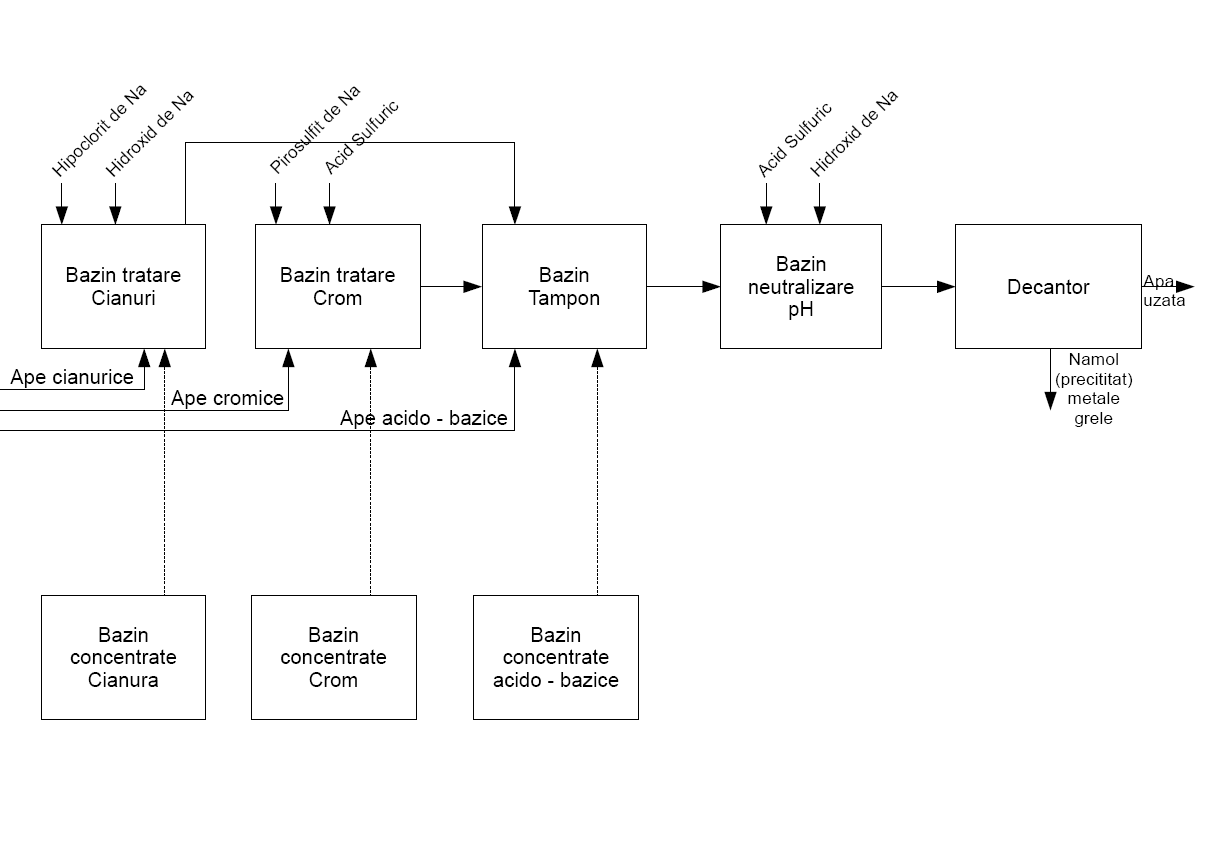 Statia de neutralizare ape reziduale de la linia anodizare tartric - sulfuric(TSA) si linia TFSAACapacitate proiectata :	5 m3/hUtilaje tehnologice de baza:- rezervorPP, depozitare solutii alcaline concentrate (5m3);- rezervorPP depozitare ape reziduale dupa regenerare (2x 15m3),- rezervor PP depozitare ape de la clatirile acido-bazice ( 10m3), - rezervorPP depozitare solutii acide concentrate (5m3) , - rezervorPE depozitare solutii TSA concentrate  (5m3), - rezervorPE depozitare ape de la clatirile TSA (8m3), - instalatie de neutralizare TSA (foto Fenton);- rezervorPE pentru apa oxigenata conc. 35% (1m3), - rezervorPE solutie floculant (0,2 m3 ), - rezervorPP solutie hidroxid de calciu (1m3), - rezervorPP coagulare   (1,5 m3), - rezervorPP neutralizare(1,5 m3), - decantor lamelar, din PP;- filtru cu nisip pentru filtrarea finala;- rezervorPE pt. namol (5m3), - filtru-presa namol cu o capacitate de filtrare de 100 litri/ora si o suprafatafiltrare aproximativ 8m2;- echipamente: senzori de pH si temperatura;- tablou electric si panou de comanda PLC;- pompe centrifuge si pompe dozatoare.Apele de spalare dupa anodizare contin urme de acid tartaric si sulfuric de aceea sunt supuse unei neutralizari in foto fenton in prezenta clorurii ferice si a apei oxigenate pana la descompunerea totala a acidului tartaric in apa si dioxid de carbon si la epuizarea totala a oxidantului.Apele uzate acide si alcaline, la atingerea unui anumit nivel (prestabilit) sunt pompate cu cate o pompa in proportie adecvata in celalalt rezervorul de neutralizare.Neutralizarea consta în aducerea valorii pH-ului a apelor rezultate în urma reducerii acidului tartric si al amestecului de ape acide si alcaline la o valoare ideala la care suspensiile pot precipita.Neutralizarea se face cu o solutie de hidroxid de calciu.Flocularea are rolul de a aglomera precipitatul obtinut la operatia de neutralizare cu ajutorul polielectrolitilor.Traductoarele aflate in rezervoarele de neutralizare si coagulare urmaresc concentratiile solutiilor si dozeaza automat chimicalele necesare.	Statia de neutralizare functioneaza in mod automat cu urmatoarele secvente: Etapa de coagulare unde are loc dizolvarea complexilor metalici; Etapa de neutralizare cu solutie de hidroxid de calciu pentru atingerea pH-ului optim de precipitare. Flocularea si decantarea. Flocularea are rolul de a mari densitatea precipitatului facand posibila decantarea acestuia. Namolul este decantat intr-un decantor lamelar.Namolul de la baza decantorului este tranportat cu ajutorul unei pompe catre rezervorul de namol.Filtrarea si presarea namolului rezultat:-apa de la suprafata decantorului este filtrata  in filtrul cu nisip apoi este deversata la  reteaua locala;e. Linia namolului. 	Namolul de la baza decantorului este transvazat cu ajutorul unei pompe in vasul de  stocare namol, V = 5 mc. Din vasul de stocare, esalonat,  namolul este pompat catre filtru presa, de unde rezulta apa ce este recirculata la statia de neutralizare si turta de namol ce este depozitata intr-un container. 	Turta de namol este preluata de DEMECO S.R.L. conform contractului de prestari servicii 	Apele epurate sunt deversate in canalizarea societatii printr-o conducta realizata din PVC KG, Dn 160 mm, in lungime de cca. 5 m.2.3.1  UTILITATI NECESARE IN PROCESUL DE PRODUCTIEIn desfasurarea procesului de productie se folosesc urmatoarele utilitati: apa potabila, apa industriala, abur, energie electrica, gaz metan, aer comprimat 	Consumul de utilitati este :2.3.1.1 Apa potabila	Sursa de alimentare cu apă potabilă este reţeaua de apă potabilă a municipiului Bacau,printr-un bransament OLZn, Dn 300 mm.Preluarea apei potabile se face in baza Contractului de furnizare/prestare a serviciului de alimentare cu apa si de canalizare nr.139/2010, incheiat cu Compania de Apa Bacau (anexa). Reteaua de distributie apa potabilaApa potabila preluata din reteaua de apa a municipiului Bacau este inmagazinata temporar intr-un rezervor tampon din beton armat, V = 200 mc, de unde este pompata pentru stocare  in doua castele de apa. Castelele de apa sunt realizate din beton armat, avand urmatoarele caracteristici:castel de apa, C1		 V =1000 mc; H = 45 mcastel de apa, C2		 V =  300 mc; H = 35 mPomparea apei se realizeaza  cu ajutorul statie de pompare, ce are in dotare 5 electropompe, care sunt repartizate sa lucreze astfel:- 3 (2A+1R) electropompe centrifuge tip Lotru125 , care aspira apa din rezervorul semiingropat, V=200 mc si o refuleaza in castelul de apa V=1000 mc, prin doua conducte din OL, Dn 200 mm.- 2 (1A+1R) electropompe centrifuge tip Lotru100 , care aspira apa din rezervorul semiingropat, V=200 mc si o refuleaza in castelul de apa V = 300 mc, printr-o conducta din OL, Dn 100 mm.Din  cele doua castele, apa potabila este distribuita gravitational la consumatori  printr-o retea de distributie inelara, realizata din teava OL si OLZn, cu diametre cuprinsa intre   65 – 200 mm. Lungimea retelei de distributie apa potabila este de cca. 6600 m. Apa potabila este distribuita astfel:- retea PSI- instalatii de tratare  - in scop menajer- consumatori  care isi desfasoara activitatea pe amplasamentul unitatii (terti)- unitatea militara (U.M.)	Instalatii de tratare apa potabila	In cadrul S.C. AEROSTAR S.A. tratarea apei potabile se face in statii de dedurizare si statii de demineralizare.	Statii de dedurizarePentru CT1 : statie de dedurizare tip SD 120, cu capacitate proiectata:Q max = 34 m3/h apa dedurizata Q min  = 12 m3/h apa dedurizataPentru CT2 : statie dedurizare cu capacitate proiectata, Q= 2,5 mc/hPentru CT3 : statie dedurizare cu capacitate proiectata, Q= 2,5 mc/hPentru CT4 : statie dedurizare cu capacitate proiectata, Q= 2,5 mc/hStatii demineralizare1 statie demineralizare tip NOBEL model DAA/-50-EL, ce asigura apa la  linia Electrodepunere TSA, capacitate proiectata, Q = 5 mc/h apa demineralizata ;1 statie demineralizare tip NOBEL model DAA/-50-EL, ce asigura apa la  linie frezare chimica, capacitate proiectata, Q = 5 mc/h apa demineralizata ;Retea PSI	Pe reteaua inelara de distributie apa potabila sunt amplasati un numar de 53 buc. hidranti exteriori.	Pe reteaua interioara de apa potabila aferenta halelor de productie sunt amplasati un numar de 120 buc. hidranti interiori.In situatii deosebite din reteaua de apa potabila, pot fi alimentate cele doua rezervoare de stocare apa industriala, de 1000 mc fiecare, ce constituie rezerva de apa incendiu.Ca rezerva de apa incendiu sunt si rezervorul de stocare apa potabila, V = 200 mc si cele doua castele de apa cu V = 300 mc si  V = 1000 mc. 2.3.1.2 Apa industrialaAlimentarea cu apa industriala se face in baza Abonamentului de utilizare – exploatare a resurselor de apa nr. 5004/ 01.01.2015 (anexa) incheiat cu ABA “SIRET” prin SGA Bacau. Sursele de alimentare cu apa industriala sunt surse subterane proprii, astfel:front captare format din 5 puturi forate la mica adancime si 2 izvoare de coasta, amplasate in albia minora a raului Bistrita, in zona “Izvoare” a municipiului Bacau.foraj de mare adancime F1, amplasat in zona gospodaiei de apa, din marginea sudica a incintei  S.C. AEROSTAR S.A.Caracteristicile putului F1 sunt: H= 100 m, H exploatare = 85 m, tubat cu tuburi din PVC, Dn 200 mmForajul F1 este echipat cu o electropompa tip TW4.14–30–DM–B; Q =20,8 mc/h;Hmax = 81 m; P = 4 kW.foraj de adancime medie F2, amplasat in zona castelului de apa potabila,  V= 1000 mc din marginea nordica a incintei  S.C. AEROSTAR S.A.S-a dat in exploatare in august 2016.Caracteristicile putului F2, sunt: H = 63 m; Hexploatare = 59 m, tubat cu tuburi din PVC, Dn 200 mm; Q = 3,7 l/s.Forajul F2 este echipat cu o electropompa tip TW4.09–30–DM–B; Q=12,2 mc/h;Hmax =165 m; P = 5,50 kW.Instalatii de captareApa captata din izvoarele de coasta se scurge gravitational prin doua conducte din OLZn, Dn 100 mm, pana la rezervorul tampon, V = 200 mc. Apa captata in puturile de mica adancime, este pompata in rezervorul tampon, V = 200 mc, prin doua conducte din OLZn, Dn 200 mm, in lungime de cca. 400 m.Din rezervorul tampon, apa industriala este pompata cu ajutorul statiei de pompare prin conducta de aductiune pana la S.C. AEROSTAR S.A. in vederea inmagazinarii.Statia de pompare este echipata cu 3 (2+1) pompe tip LOTRU 100, Q = 70 mc/h fiecare.Conducta de aductiune, este realizata din OLZn, Dn 250 mm, in lungime de cca. 1500 m.Forajul F1 este bransat la conducta de aductiune apa industriala, Dn 250 mm, printr-o conducta PEHD, Dn 50 mm, L = 100 m pana la caminul de bransare.Forajul F2 este bransat la conducta de aductiune apa industriala, Dn 250 mm, printr-o conducta PEHD, Dn 50 mm, L = 100 m pana la caminul de bransare.Reteaua de inmagazinare si distributie apa industriala. In incintaS.C. AEROSTAR S.A., apa industriala este inmagazinata in doua rezervoare, V = 1000 mc, fiecare. Rezervoarele de stocare apa industriala sunt realizate din beton armat, amplasate semiingropat.Din rezervoare, apa industriala este distribuita printr-o retea realizata din OLZn, cu diametre nominale cuprinse intre 100 – 250 mm, in lungime de cca. 4741 m, la:gospodaria de incendiu special sectoare de  productie sectia Electroacoperire intretinere spatii verzitertiReteaua de distributie apa industriala la consumatori este partial inelara si partial ramificata. Gospodaria de incendiu specialApa necesara alimentarii instalatiilor de incendiu special este distribuita printr-o retea de distributie dubla, la:banc de probe, dotat cu duze pluviale depozit materiale, dotat cu sprinklere si drengere fabrica avioane, dotata cu tamburi la intrare si drengere in interiorul cladiriihangare avioane, dotate cu drengereGospodaria de apa de incendiu are in componenta:- 2 buc.rezervoare inmagazinare apa, semiingropate, V = 1000 mc 	fiecare- statie pompare, are in componeta 2(1A+1R) electropompe, tip 8 NDS, avand caracteristicile: Q = 350 mc/h, H = 72 mCA ; Pi = 132 kW, N =1500 rot/min         -  5 buc. recipienti hidrofor, V = 5000 l fiecare					Hidrofoarele sunt utilizate pentru rezerva initiala, timp de cca. 10 minute pentru instalatia de incendiu special, Q = 5 l/s 	Gospodaria de apa incendiu special poate fi alimentat cu apa  si din reteaua de apa potabila printr-un bransament de Dn 300 mm.Agent termicAgentul termic aburul si apa calda  este asigurat exclusiv din sursa proprie a societaţii, astfel :Centrala termica 1 (CT1), putere termica realizata Pt= 38,238 MWt, are in dotare:cazan abur AC2-8, Q= 2 t/h; p = 8 bari cu Pt =1,163 MWt;cazan abur Ferroli Vaporex 1000HVP, Q=4 t/h , p=12 bari cu Pt =3,5 MWt;cazan abur Viessmann Vitomax 200, Q=6 t/h, p=8 bari cu Pt=4,5 MWt;cazan apa fierbinte CAF 6M, 25 Gcal/h cu Pt=29,075 MWt;Centrala termica 2 (CT2), putere termica realizata Pt=0,95 MWt.CT2  deserveste cantina societatii aflata pe acelasi amplasament si are in  dotare:cazan apa calda NTN-AR 400 ,  Pt=0,45 MWt, cazan apa calda RCA-500,         Pt=0,5 MWtCombustibil utilizat: gaz naturalAgentul termic produs de cazane, apa calda T = 110°C este utilizat la incalzirea spatiilor cantinei si ca apa calda menajera.Centrala termica 3 (CT3), putere termica realizata Pt=1,5 MWt. CT3 asigura incalzirea pentru hangar mentenanta aeronave si are in dotare  doua cazane apa calda BUDERUS SK 745, Q = 89 mc/h fiecare,  Pt=0,75 MWt fiecare.Combustibil utilizat: gaz naturalCentrala termica 4 (CT4),  putere termica realizata Pt=1,46 MWt. CT4 asigura incalzirea pentru Sectia Electrodepunerea noua cu doua cazane apa calda BUDERUS SK 755 cu Pt=0,73 MWt fiecare.0Combustibil utilizat: gaz naturalEnergie electricaEnergie electrică la nivelul întregii societăţi este preluata prin  bransament la linia electrica de medie tensiune, prin 3 cabluri de 6 kV si 2 cabluri de 20 kV, ce alimenteaza statia de transformare 6kV la 0,4 kV si 20 kV la 0,4 kV.Uleiurile din transformatoare nu contin PCB.Energie electrica este preluata conform Contractului de vanzare-cumparare de  energie electrica la clientii eligibili nr. AVA032EB /10.03.2017 (anexa), incheiat cu S.C. GETICA 95 COM.Energia electrică este utilizată la acţionarea motoarelor electrice si pentru iluminat Condensatori electrici Condensatori electrici cu continut de PCB au fost inlocuiti cu condensatori fara PCB. 	S-a propus urmatorul PLAN DE ELIMINARE:La data de 18.11.2016 au fost predati un numar de 83 bucati condensatori cu continut PCB (16 02 09*), catre firma abilitata in preluarea acestui tip de deseu, S.C. SETCAR S.A. BRAILA, ramanand un numar de 53 bucati condensatori cu continut de PCB care sunt pe pozitie/in rezerva rece (putand fi utilizati in orice moment), ramanand valabil planul de eliminarea echipamentelor ce contin cantitati mai mari de compusi desemnati decit cantitatile minimale  mentionat in Anexa 7 din HG 173/2000 cu modificarile si completarile  ulterioare.Gaz metan	Alimentarea cu gaz metan se face din conducta nationala de gaz metan din zona, conform Contractului de vanzare-cumparare gaze naturale nr. 88/2011  incheiat la data de 16.12.2011 cu OMV Petrom Gas SRL  si a Actului aditional nr. 9/2016 la contract(anexa)	Gazul metan este utilizat drept combustibil la cazanele de producere abur si apa calda.Aer comprimat Necesarul de aer comprimat se asigurã din statiile de compresoare proprii, astfel:Statia centralizata: 	7.745.500 Nmc/anStatie FCAv : 		2.744.274 Nmc/anStatie Celule: 		   448.686 Nmc/anStatie TSA+Vopsitorie: 109.539,6 Nmc/anStatie Trenuri: 		0,54 Nmc/anProductia de aer comprimat: 10.778.000 Nmc/an2.4   FOLOSIREA DE TEREN DIN IMPREJURIMIDatorită faptului că S.C. AEROSTARS.A.este amplasată in zona industriala a orasului Bacau, folosirea terenului din împrejurimile societatii s-a facut si se face în principal în scopuri industriale. Societatea are următoarele vecinătăţi :Nord – zona rezidentiala, comerciala si de recreere;Sud – unitate militara de aviatie.Est    - zona industrial si rezidentiala;Vest  - aeroport si terenuri agricole;2.5    UTILIZARE CHIMICA2.5.1  Materii prime si materiale auxiliareMaterii prime Materiile prime utilizate in cadrul societatii sunt prezentate in tabelul urmator:    Materiale auxiliare Materialele auxiliare  utilizate in cadrul societatii sunt prezentate in tabelul urmator:Substante chimice folosite in sectia ElectrodepunereSubstantele chimice utilizate in cadrul sectiei Electrodepunere, natura chimica, modul de aprovizionare si stocare si cantitatile estimate a fi consumate in anul 2017, sunt prezentate in tabelul urmator  :Substante/amestecuri chimiceutilizate ȋn laboratoarele chimiceSubstanțele/amestecurile chimice utilizate ȋn laboratoarele chimice, precum şi cantitățile maxime utilizate pe parcursul unui an sunt specificate ȋn tabelul urmator Toate substantele chimice  utilizate detin Fise cu date de securitate care se gasesc la sediul societatii, de unde pot fi consultate sau preluate daca este necesar pe suport de hartie sau electronic.Producatorul/furnizorul de la care sunt achizitionate substante/amestecuri chimice periculoase, transmit fisele cu date de Securitate intocmite conform cerintelor din ANEXA II Regulamentului (UE) 830/2015 de modificare a Regulamentul (CE) nr. 1907/2006 privind inregistrarea, evaluarea, autorizarea si restrictionarea substantelor chimice (REACH).In cadrul societatii s-a realizat o  baza de date pe intranet cu FDS-uri (fise cu date de securitate) pentru substantele cu care se lucreaza in compartimente, care se actualizeaza periodic si la cerere.Pastrarea si depozitarea substantelor clasificate se face cu respectarea dispozitiilor legale, conform OUG nr. 121/2006 privind regimul juridic al precursorilor de droguri, privind paza obiectivelor, bunurilor, valorilor si protectia persoanelor.Au fost declarate locatiile la Agentia Nationala Antidrog pentru utilizarea substantelor clasificate din categoria 3 (acid clorhidric, acid sulfuric, toluene, acetona,metiletilcetona) conform Anexei I a Regulamentului nr. 273/2004, privind precursorii drogurilor.In anul 2016 s-a achizitionat 130 kg de Halon 1211 (bromoclorodifluorometan) de la firma AVTRADE-UK. Halonul 1211 este o substanta reglementata de Regulamentul nr. 1005/2009 privind substantele care diminueaza stratul de ozon, incadrata in Grupa III a  Anexei I a Regulamentului. Acest tip de halon a fost introdus pe piata si folosit pentru utilizarile critice stabilite in Anexa VI a Regulamentului.Condiţii de preluare, transport, manipulare, depozitareToate materiile prime  folosite în procesul de producţie sunt achiziţionate numai de la furnizori autorizaţi, cu care au fost ȋncheiate contracte de furnizare şi pentru care este ţinutǎ o evidenţă strictǎ.Substantele chimice  sunt aprovizionate in ambalaje originalede catre producator, ambalajeinscriptionate, cu respectarea prevederilor Regulamentului 1272/2008 privind clasificarea, etichetarea si ambalarea substantelor si amestecurilor.Toate substantele chimice sunt recepţionate, manipulate şi depozitate conform procedurilor si instructiunilor specifice, fişelor tehnice de securitate – unde este cazul, în condiţii de siguranţă pentru personal şi pentru mediu.Substantele chimice  sunt gestionate corespunzator  cu  respectarea  cerintelor  BAT  :-  evidentierea  lunara  a  consumurilor  specifice , analiza periodica a consumurilor realizate, in vederea stabilirii  eficientei utilizarii  lor;- depozitare corespunzatoare in depozite prevazute cu pardoseala betonata fara racord la canalizare si ventilatie naturala prin fereastra. Depozitele sunt incuiate iar accesul personalului cu atribuţii directe se face în mod controlat. Substantele chimice sunt stocate pe tipuri, în ambalajele originale care au etichete vizibile şi nedeteriorate;- utilizarea substantelor chimice se face conform retetei de fabricatie,  in cantitatile minime necesare procesului tehnologic.- substantele chimice sunt insotite de Certificate de calitate si de Fise cu date de securitate - manipularea şi utilizarea acestora se face conform specificaţiilor din fişele cu date de securitate, de personal instruit si dotat cu echipament adecvat. Informaţiile prezentate în fişele cu date de securitate sunt utilizate astfel: - la evaluarea riscurilor la locul de muncă şi în cadrul altor acţiuni; - la elaborarea instrucţiunilor de securitate, - la formarea şi informarea lucrătorilor, - în caz de urgenţă. 	Gestiunea substantelor toxice si periculoase pe amplasament are in vedere respectarea normelor in vigoare privind:transport cu mijloace adecvate,depozitarea in conditii de siguranta, in functie de compatibilitati;evidenta stricta a cantitatilor intrate si iesite din gestiune;accesul, manipularea si utilizarea de catre persoane avizate.	Carburantii utilizati in societate sunt depozitati in rezervoare amplasate subteran in cuva betonata in depozitul de produse petroliere sau suprateran langa bancul de probe, astfel :Combustibil JET A1(Kerosen)		3 rezervore subterane cu capacitatea de 100 mc fiecare		2 rezervoare supraterane, cu capacitatea de 10 mcBenzina Avio	3 rezervoare subterane cu capacitatea de 100 mc fiecareCarburanti aviatie recuperati de la avioane		2 rezervoare subterane cu capacitatea de 30 mc fiecare		2 rezervoare subterane cu capacitatea de 5 mc fiecareDepozitul de produse petroliere este ingradit si inscriptionat cu placuta corespunzatoare « Pericol de foc »	Avand in vedere cantitatile de substante chimice periculoase utilizate si de combustibili depozitati, amplasamentul nu intra sub incidenta Legii 59/2016 privind controlul asupra pericolelor de accident major in care sunt implicate substane periculoase(nu  se incadreaza la amplasament de nivel inferior sau superior.2.5.2  Produse obtinuteProduse si subproduse rezultate din activitatea desfasurata  sunt:Reparaţii  şi mentenanţă aviaţie militară şi civilă;Reparaţii capitale la motoare turboreactoare;Piese şi subansamble de aviaţie;Piese de schimb motoare de aviaţie;TURBOJET pentru stingere incendii;Echipamente de radiocomunicaţii, radionavigaţie, radiolocaţie;Echipamente hidraulice şi pneumatice de aviaţie ;Avioane uşoare şi ultrauşoare;Aerostructuri; Recipienţi de gaze sub presiune;Sisteme defensive terestre;Produsele obtinute in sectia Electrodepunere sunt:2.6  TOPOGRAFIE SI SCURGERE 2.6.1 TopografiaDin punct de vedere geografic, municipiul Bacău este situat la confluenţa râurilor Bistriţa şi Siret, în Culoarul Roman-Adjud, între Subcarpaţii Tazlăului, reprezentaţi de Culmea Pietricica la vest şi Colinele Tutovei la est. Partea de sud a intravilanului municipiului Bacãu, zona în care este situatã AEROSTAR S.A.  corespunde cu o largã extensiune a teraselor de confluenţã a râului Bistriţa cu râul Siret. Spre vest terasele sunt în prelungirea versantului estic al culmii subcarpatice Petricica. Amplasamentul obiectivului este situat pe terasa medie a Bistritei de 45 – 50 m altitudine relativã.  Terasa are o suprafaţã mai netedã decât terasele inferioare ale luncii Bistritei. Urmele vechilor braţe ale Bistriţei sunt estompate astfel încât ele pot fi cu greu observate în topografia zonei.Coordonatele topografice ale localitatii Bacau sunt:260 54’ 49’’ longitudine Estica   si    460 31’44’’ latitudine NordicaCoordonatele Stereo ’70 ale  amplasamentului sunt: X: 646801 		Y: 560604Configuraţia naturalã a terasei  a fost puternic  modificatã de interventiile antropice din intravilan pentru construcţii, conducte subterane, cai rutiere şi feroviare, deci terenul este cel specific terenului urban.2.6.2. ScurgereaDirecţia de curgere a Bistriţei si a Siretului  pune în evidenţã panta generalã (N–NV; S–SE) a Podisului Moldovenesc la contactul cãruia cu Subcarpaţii este situat amplasamentul obiectivului. Este de asemenea de semnalat caracterul asimetric al vãilor principale. Astfel Siretul prezintã în partea stângã un versant abrupt taluzat in timp ce râul Bistriţa are în partea dreaptã un versant în pantã usoarã marcatã de mai multe trepte de terasã.Pe amplasament cat si in vecinatate nu se semnaleaza fenomene de instabilitate, alunecari active sau stabilizate, stratificatia terenului fiind uniforma atat pe orizontala cat si pe verticala.Terenul amplasamentului prezintă o suprafaţă aproape orizontală,cu stabilitate generală foarte bună, incinta societatii fiind prevazuta  cu retele de canalizare pentru colectarea apelor uzate tehnologice, menajere si pluviale. Amplasamentul nu se afla in calea torentelor si nu este in zona inundabila.2.7 GEOLOGIE Din punct de vedere geologic zona analizată (municipiul Bacău) aparţineflancului extern, necutat, al avanfosei carpatice. Din acest depozit aflorează depozite de vârstă neogenică ( din Miocen şi Pliocen) şi cuaternară (Pleistocen).Pleistocenul inferior este reprezentat prin aluviuni grosiere ale terasei commune Siret – Bistriţa, care este delimitată la vest de Hemeiuş şi a cărei altitudine relativă  este de 170 – 180 m.Pleistocenul mediu este reprezentat de depozite loessoide de pe teresa de170–180 m (a căror grosime este de 2 – 8 m), de aluviunile grosiere ale terasei de 100 - 120 m ( 4 – 6 m grosime) de pe dreapta Siretului şi a Bistriţei. Nivelul superior al acestui orizont este reprezentat de depozite loessoide aparţinând terasei de 100 – 120 m ( 3 - 15 m grosime ) şi de nisipuri şi pietrişurile terasei de 60 – 70 m ( 6 - 8 m grosime).Pleistocenul superior este reprezentat de depozitele loessoide ale terasei de 60 – 70 m, prin depozitele aluvionare grosiere, prin depozitele loessoide aparţinând terasei de 20-35 m şi prin aluviunile grosiere ale terasei de 2 – 8 m.Din Holocenul Inferior sunt prezente depozite aparţinând terasei de 3–5 m, iar Holocenul Superior este reprezentat de depozitele aluvionare ale luncilor.Straturile de suprafata, Holocene, sunt alcătuite dintr-un amestec de pietrisuri, bolovănisuri si nisip si subordonat straturi loessoide.Petrografic cuprinde elemente diverse ce provin din formatiunile geologice traversate, in amonte, de râul Bistrita si afluentii săi si care sunt formate din roci de natura predominant sedimentara, apartinând zonelor flis si de molasa din Carpatii Orientali, dar si metamorfica din zona cristalino-mezozoica a muntilor Bistritei unde se afla si bazinul hidrografic superior al râului Bistrita. Ele alcătuiesc aluviunile transportate de râul Bistrita si depuse pe terasa larga creata înainte de vărsarea in râul Siret.Urmare a acestei situatii in suprafata amplasamentului analizat (pe intreaga zona de sud) se intercepteaza pamanturi compresibile rezultate din procese de depunere de material aluvionar (granular) si partial umpluturi necontrolate din punct de vedere a naturii materialelor si modului de depunere (umpluturi heterogene).2.8  HIDROLOGIE2.8.1 Ape de suprafataReteaua hidrografica din zona este tributara raului Bistrita. Raul Bistrita a fost amenajat in intregime in perioada 1958-1966, in zona orasului creandu-se lacurile Bacau, Serbanesti, 202,4 ha, adancime 3,3 metri, cu un volum total de 6 mil. mc, dat in functiune in anul 1966 si lacul de compensare 50,4 ha, 5,25 metri adancime cu Insula de Agrement (11,85 ha), precum si lacul Lilieci, cu o suprafata de 410 ha.Amenajarile efectuate pe raul Bistrita au functii complexe: producerea energiei electrice (hidrocentralele Bacau I si II), combaterea inundatiilor, alimentarea cu apa potabila si industriala, irigatii, moderator climatic, practicarea sporturilor nautice.2.8.2  Ape subteraneDin punct de vedere hidrogeologic amplasamentul obiectivului analizat se află situat intr-o zonă cu aport acvifer important, alimentarea principală a pânzei de apă subterană făcându-se prin infiltraţie laterală din râul Bistriţa, alte surse de alimentare fiind precipitaţiile atmosferice, izvoarele de la baza terasei I a căror apă se varsă direct in pânză.In ceea ce privesc apele subterane, albiilor majore si teraselor raurilor Siret si Bistrita le sunt specifice strate acvifere freatice bogate. Acestea sunt alimentate, in cazul albiilor majore, in mare parte de insusi raul generator, datorita permeabilitaii mari a pietrisurilor si nisipurilor din patul albiei. Viteza apreciabila de curgere a apei in aceste strate acvifere de albie majore asigura niste debite captabile importante, evaluate la 15 l/s/100m la Bistrita si 6 – 10 l/s/100m la Siret (dupa Al. Ungureanu, 1993).Asadar, panzele freatice si reteaua hidrografica drenata de raurile Bistrita si Siret se constituie, in mari resurse de apa. Rezervele cele mai insemnate se afla in complexul aluvionar de lunca, precum si la baza teraselor.Apa subterană este localizată atât in formaţiunile cuaternare cât şi in celesarmaţiene apărând sub forma a două pânze.Lucrările de executie a forajului F2 de alimentare cu apa, in incinta societatii,  au interceptat stratul II acvifer la adancimea cuprinsa intre 51 – 59 m, aceasta fiind si adancimea de exploatare. Debitul de exploatare a forajului este de 3,7 l/s, ceea ce demonstreaza ca acviferul freatic este bogat.  AUTORIZATII CURENTELista certificărilor / autorizarilor deţinute de S.C. AEROSTAR S.A. sunt prezentate mai jos:AUTORIZĂRI ACORDATE DE AUTORITATEA AERONAUTICĂ CIVILĂ ROMANĂ B. CERTIFICĂRI SISTEM MANAGEMENT CALITATE ŞI MEDIUC. ALTE AUTORIZĂRI PENTRU AVIAŢIA CIVILĂD. AUTORIZĂRI ACORDATE DE AUTORITĂŢI TEHNICE DIN ROMANIALEGENDA:2.11   DETALII DE PLANIFICARE 	Politica managerială a societăţii este de a proteja mediul şi factorul uman, prin luarea tuturor măsurilor în vederea reducerii impactului de mediu şi a riscului industrial.	Pentru a planifica masurile ce trebuie sã se ia pentru prevenirea poluarii, mai intai s-au identificat sursele de poluare pentru fiecare factor de mediu.  	Suprafaţa terenului din incintă este betonată în proporţie de 80%, supravegherea calităţii mediului s-a realizat conform prevederilor autorizaţiei integrate de mediu. Societatea are în program, monitorizarea calităţii factorilor de mediu .2.11.1  Factorul de mediu AER2.11.1.1  Surse si instalatii pentru retinerea, evacuarea si dispersia poluantilor in mediuAlte instalatii pentru retinerea, evacuarea si dispersia poluantilor in mediuLinie TSAVentilator 30.000 mc/hEpurator scruber vertical. Circulatia aerului evacuat in contracurent cu solutia pulverizata (un compus alcalin sau acid dizolvat in apa) scrubberul are umplutura din inele ECO-RING si separator de picaturi tip EUROFIL.Linie Zn-NiVentilator 3.000 mc/hEpurator scrubber orizontal. Circulatia aerului evacuat in contracurent cu solutia pulverizata (un compus alcalin sau acid dizolvat in apa) scrubberul are umplutura din inele ECO-RING si separator de picaturi tip EUROFIL.Linie frezare chimicaVenilator 18000 mc/hEpurator scrubber orizontal. Circulatia aerului evacuat in contracurent cu solutia pulverizata (un compus alcalin sau acid dizolvat in apa) scrubberul are umplutura din inele ECO-RING si separator de picaturi tip EUROFIL.Linie acoperiri electrochimice aliaje de aluminiuPentru eficienta evacuarii noxelor de la baile de acoperiri de suprafata si pentru reducerea cantitatii de energie consumata (energie electrica actionare ventilator si energie termica pentru compensare aer evacuat) s-a adoptat sistemul refulare-aspiratie (perdea de aer) ceea ce a permis reducerea debitului de aer evacuat de la 45000 mc/h la 25000 mc/hVentilator 25000 mc/hEpurator scrubber vertical. Circulatia aerului evacuat in contracurent cu solutia pulverizata (un compus alcalin sau acid dizolvat in apa) scrubberul are umplutura din inele ECO-RING si separator de picaturi tip EUROFIL.Instalatia de zincare in arc electric de la buteliiFiltru separator(hidrofiltru pentru particulele de zinc). Acesta este montat la cabina inchisa de zincare butelii si functioneaza pe principiul retinerii pulberilor de zinc, aspirate de instalatia de ventilatie a cabinei de metalizare,prin tecerea lor pe o pelicula de apa.Dupa spalarea si retinerea suspensiilor de zinc , urmeaza faza de decantare si depunere, intr-un bazin colector cu apa,unde particulele de metal se depun si de unde pot fi indepartate ca deseu de zinc.Aerul depoluat este evacuat in atmosfera.Instalatia de cromare prin electrodepunereFiltru spalator de gaze.Aerul incarcat cu vapori de Cr6+ aspirat de la suprafata libera a baii,de instalatia de ventilate ajunge in cabina filtrului de crom pe un sistem de faguri din material sintetic, unde se realizeaza spalarea propriu-zisa.Apa incarcata cu crom trece la partea inferioara a filtrului si se recircula pana la gradul de incarcare prevazut in fisa tehnica a instalatiei .In final apa incarcata cu agent poluant este preluata de magistrala cromica de canalizare din atelierul de electrodepunere si ajunge la statia de neutralizare pentru depoluarea chimica a cromului.Aerul purificat este evacuat in atmosfera .Linia de cromareHidrofiltrul de crom - echipament de depoluare montat pe linia de cromare.Filtrul se bazeaza pe retinerea in apa a ionilor de crom antrenati de instalatia de ventilatie aferenta bailor de cromare. Este o constructie metalica modulata de forma paralelipipedica ce contine la interior:umidificatorul,  distribuitor de apa cu diuze de stropireseparatorul de picaturirezervorul de apapompa de recirculareFiltrul retine particulele de CrO3 astfel:aerul impurificat intra in filtru,aerul de purificat circula de jos in sus ,lichidul absorbant, apa  pulverizata deasupra suprafetei de contact formeaza o perdea de apa prin care este obligat sa treaca aerul impurificat,particulele de anhidrida cromica se combina cu apa si se depun in rezervorul cu lichid de la partea inferioaraparticulele fine de apa antrenate in sus de depresiunea creata de ventilator se retin la partea superioara, de separatorul de picaturiVopsitoria mare pentru avioane si piese primareHidrofiltrul spalator. Purificarea aerului incarcat cu particule de vopsea se realizeaza prin  absorbtia gazelor reziduale de instalatia de ventilatie si spalare lor de perdeaua de apa . Aerul purificat se elimina in atmosfera, iar colectarea partii solide se realizeaza in sistemuI colector al instalatiei,aflat la partea inferioara ,de unde se indeparteaza periodic .Cabine de vopsire (sase)inchise, ecologice pentru vopsirea prin pulverizare cu pistolul pe diverse tipuri de piese.Acest sistem este produs de firma BLOW-THERM ,acreditata pe vopsiri ecologice, Purificarea aerului incarcat cu particule de vopsea consta in aspirarea aerului incarcat cu poluanti,, per descensum", trecerea lui pe un sistem de filtre uscate din fibre sintetice-poliamida si eliberarea lui in atmosfera purificat.Cabina de vopsire in camp electrostatic pentru butelii . Aici operatia este automatizata, vopsirea realizandu-se intr-o cabina inchisa unde apare o diferenta de potential electric intre butelia supusa vopsirii si particulele de vopsea pulverizate cu ajutorul unui disc rotativ.Aerul incarcat este aspirat de jos in sus ,trecut pe filtre din fibre speciale de retinere.Instalatia de sablareFiltre cu saci din material sintetic pentru retinerea pulberilor. Aerul incarcat cu pulberi, antrenat de presiunea ventilatorului, trece prin acesti saci uscati din material textil.Pulberile sunt retinute la parte inferioara a filtrului de unde se colecteaza si se elimina,sacii se decolmateaza prin scuturare actionata electric iar aerul curat se evacueaza ion atmosfera.2.11.1.2 Inventarul surselor de poluare punctiforme al poluantilor specifici-VLE2.11.1.3Monitorizarea emisiilor dirijate punctiforme 	Punctele de monitorizare sunt prezentate in Plan general (anexa). 2.11.1.4  Emisii COV prin surse difuze	Emisiile COV prin surse difuze sunt de la :	- utilizarea percloretilenei in procesul de degresare(curatare) a pieselor	- utilizarea vopselurilor, lacurilor, solventilorin cadrul vopsitoriilor.	Emisii COV de la utilizarea percloretilenei la degresareConform Legii 278/2013, activitatea de degresare a pieselorin vapori de percloretilena se incadreaza la pct. 4- Curatire suprafetelor utilizand compusi mentionati la art. 59, aliniatul 8  din Anexa 7 - Partea a 2-a,  pentru care serealizeaza : masuratori anuale la compusii organici volatili pentru sursa P1  calculul anual  prin care se demonstreaza ca , cantitatea de  solvent organic nu depaseste 15% din cantitatea totala  material de curatare folosit(percloetilena)Dovada respectarii conformarii la Legea 278/2013 pentru emisiile fugitive la activitatea de curatare a suprafetelor utilizand percloretilena, s-a facut utilizand calculul din Anexa 7, partea a 7-a - Planul de gestionare a solventilor, utilizandu-et metoda indirecta(metoda diferentei), in care:F – emisii fugitive	I1 – cantitatea de solvent organic intrata in instalatie in decurs de un an			I1 = 5996 kg	O1 – cantitatea de solvent organic emisa in gazele reziduale in decurs de un an			O1 = 1282,944 kg	O5 – cantitatea de solvent organic distrusa intr-o instalatie de epurare			O5 = 0 kg	O6 – cantitatea de solvent organic indepartata controlat (deseu)			O6 = 1400 kg	O7 – cantitatea de solvent organic vandut pe produs			O7 = 0 kg	O8 – cantitatea de solvent organic existent			O8 = 1820 kgF = I1 – O1 – O5 – O6 – O7 – O8	F = 1493,56 kg (valoarea emisiilor fugitive F calculata in kg)Aceasta valoare in kg transformata in procente devine:		X % =  = 14,79%unde, I1 – cantitatea de solvent organic intrata in instalatie in decurs de un an	I1 = 5996 kgI2 – cantitatea de solvent organic recuperat si reintrodus in instalatie	I2 = 4100 kg	Conformarea in procente este dovedita: 14,79% < 15%.	E (emisia totala) = F + O1 = 2776,504 kg/an		Emisii COV de la utilizarea vopselurilor, lacurilor, solventilor in cadrul vopsitoriilorConform Legii 278/2013, activitatea de vopsire cu utilizare de solvent organici se incadreaza la la pct. 8 – Alte tipuri de acoperire, inclusive acoperirea metalelor, materialelor plastic, textilelor, tesaturilor, filmului si hartiei din Anexa 7 - Partea a 2-a, pentru care seintocmeste anual Schema de reducere a emisiilor COV , conform Anexei nr. 7, Partea a 5-a .Schema de reducere COV – la activitate de VOPSIRE pentru anul 2016 Conformare  la HG 278/2013  dovedita deoarece, emisia efectiva (EE) este mai mica decat emisia tinta (ET).2.11.2  Factorul de mediu SOL si PANZA FREATICA2.11.2.1  Surse si instalatii pentru retinerea, evacuarea si dispersia poluantilor in sol si panza freatica	Sursele potentiale de poluare a solului si panzei freatice sunt:- depozitul de produse petrolieresectia Electrodepunericonductele care transporta apele uzate (cianurice, cromice,acido- bazice) din sectia Electrodepunere catre statia de neutralizarescapari accidentale de reactivi chimici industriali la descarcarea, manipularea si depozitarea acestora;depozitarile necontrolate de deseuri diverse;2.11.2.2 Panza freatica	Pentru a urmari influenta activitatii desfasurate pe amplasamentasupra panzei fratice, se monitorizeaza calitatea apeisubterane prelevata din  forajele F1 si F2 realizate in incinta societatii, conform tabelului urmator:	Punctele de monitorizare sunt prezentate in Plan general (anexa). 2.11.2.3 SOL		Pentru a urmari influenta activitatii desfasurate pe amplasamentasupra solului, o data la 10 ani se analizeaza probe de sol prelevate din incinta societatii.	Punctele de monitorizare a solului si indicatorii analizati sunt prezentati intabelul urmator:	Punctele de monitorizare sunt prezentate in Plan general (anexa). 	Limitele normate pentru solurile cu folosinta mai putin sensibila conform prevederilor Ord. MAPPM nr. 756/1997, sunt:2.11.3   Factorul de mediu APĂ2.11.3.1  Surse si instalatii pentru retinerea, evacuarea si dispersia poluantilor in apa	De pe amplasamentul societatii se evacueaza urmatoarele tipuri de ape:	 - ape uzate menajere  rezultate de la grupurile sanitare;	 - ape uzate tehnologice	 - ape pluviale de pe platforme betonate si cladiri	Ape uzate menajere	Apele uzate menajere rezultate de la grupurile sanitare sunt preluate de canalizarea interioara realizata din PVC, Dn 100 mm si descarcate in canalizarea exterioara cu evacuare in reteaua de canalizare a municipiului Bacau.	Ape uzate tehnologice		Apele uzate tehnologice sunt colectate prin reteaua de canalizare, tratate in statiile de neutralizare, separatoare de ulei,  descarcate in reteaua de canalizare a societatii cu evacuare in reteaua de canalizare a municipiului Bacau.	Ape pluvialeApele pluviale de pe platformele betonate  şi o parte din cladiri sunt preluate prin guri de scurgere in reteaua de canalizare a societatii.	Pentru tratarea apelor uzate tehnologice, societatea deţine: 	-  separatoare de ulei 							7 buc.	-  statie de neutralizare ape reziduale tip Blasbergstatie de neutralizare ape reziduale de la linia anodizare tartric - sulfuric(TSA) si linia TFSAASeparatoare de ulei :1. Apele uzate rezultate de la cantină , înainte de a fi evacuate în canalizare, sunt trecute printr-un separator de ulei/grăsimi;2. Apele uzate tehnologice rezultate de la Hala Motoare , înainte de a fi evacuate în canalizarea societăţii sunt trecute printr-un separator de ulei;3. Apele uzate tehnologice rezultate de la Hala Banc Probe , înainte de evacuarea în canalizarea societăţii sunt trecute prin două separatoare de ulei, câte un separator amplasat pe câte o latură a halei;4. Apele uzate tehnologice rezultate de la Hala Banc Probe , înainte de a fi evacuate în canalizarea societăţii sunt trecute printr-un separator de ulei;5. Apele uzate tehnologice rezultate de la Secţia Electrodepunere , înainte de a fi evacuate în canalizarea societăţii sunt trecute printr-un separator de ulei;6. Apele pluviale posibil impurificate colectate de pe rampa CF şi gospodăria de combustibil, înainte de a fi evacuate în canalizarea societăţii sunt trecute printr-un separator de produse petroliere;	Separatoarele sunt amplasate subteran, realizate din beton armat, prevăzute cu hidroizolaţie şi guri de vizitare:Statiile de neutralizare au fost prezentate in cap. 2.3 2.11.3.2 Valori limita de incarcare cu poluanti a apelor uzate evacuate in canalizare municipiului Bacau2.11.3.3 Monitorizarea apelor uzate evacuate din societatePunctele de monitorizare sunt prezentate in Plan general (anexa).2.11.4  Zgomotul2.11.4.1Sursele potentiale de zgomotsunt :utilajele  dinamice: pompe, compresoare, ventilatoareutilajele pentru prelucrări mecanice: maşini de găurit, polizoare fixe, strung;bancuri de proba motoare avionpista de incercare aeronave la solmijloacele auto ce intra si ies din societateMasurile luate in vederea reducerii nivelului de zgomot si vibratii sunt:intretinerea corespunzatoare a utilajelorungerea utilajelor dinamice;la bancurile de proba motoare de avion sunt folosite atenuatoare de zgomot montate direct in peretii bancurilor de proba;utilizarea de antifoane pentru  personalul care lucreaza in zonele cu nivel acustic ridicat val de protectie ecologica “val de pamant” – colina amenajata artificial, plantata cu vegetatie, amplasata in zona de evacuare a bancului de proba;pista de incercare aeronave la sol dispune de 3 deflectoare de jet.Nivelul de zgomot pentru incinta industriala trebuie sa se incadreze in limitele impuse de STAS 10009/8 si Ordinul 536/97, respectiv 65 dB(A) si curba Cz 60.Pentru aeroporturi (respectiv in zona pistei) nivelul echivalent de zgomot se va incadra in valoarea de 90 dB(A), cu o valoare a curbei de zgomot Cz de 85 dB.In zonele afectate de zgomotele produse de sorvolul avioanelor (EPNL) se respecta limitele admisibile stabilite prin STAS 10183/75; limitele admisibile ale nivelurilor de zgomot perceput efectiv pentru un singur survol de avion sunt:	90 dB(A) intre orele 700 – 1900; 85 dB(A) intre orele 1900 – 2200; 80 dB(A) intre orele 2200–700.Nivelul vibratiilor conform STAS 12025/2-81: nivelul acceleratiei pe toate directiile va fi 68 dB, corespunzator celei mai dezavantajoase curbe de egal efect fiziologic, iar intensitatea vibratiilor nu va depasi 20 de vibrari, considerate ca limita admisibila pentru cel mai sensibil tip de cladire.2.11.4.2 Monitorizarea zgomotuluiPunctele de monitorizare sunt prezentate in Plan general (anexa).2.12  INCIDENTE DE POLUAREIn anul 2016 nu a fost înregistrată nici o reclamaţie la adresa societăţii în ceea ce priveşte protecţia mediului.In functionare se iau toate masurile pentru prevenirea unor evenimente cu avarii ce ar putea duce la incidente de poluare.In cadrul AEROSTAR S.A. este certificate si implementat un sistem integrat calitate mediu conform ISO 9001 si 14001.Echipa de mediu pe societate cuprinde, prin integrarea sistemului calitate-mediu:un director calitate-mediu si patru sefi birou calitate-mediu pentru diviziile societatii;23  responsabili de mediu pe secţiile principale cu responsabilităţi nominalizate în fişa postului;auditori interni de calitate-mediu;doi analisti de mediu.La nivel de societate, constientizarea personalului pe probleme de protectia mediului si politica de mediu este o preocupare permanenta a managementului din AEROSTAR concretizata prin instruirii periodice.PROGRAMUL PROPRIU DE MEDIU are ca finalitate prevenirea şi reducerea poluării şi este structurat pe capitolele:Prevenirea şi reducerea poluării aerului;Prevenirea şi reducerea poluării apelor;Prevenirea şi reducerea poluării solului şi apelor freatice, gestionarea deşeurilor;Prevenirea şi reducerea poluării sonore;Managementul SPCP (substanţe şi preparate chimice periculoase);Taxe de mediu;Menţinerea şi îmbunătăţirea SMM.2.13   VECINATATEA CU SPECII SAU HABITATE PROTEJATE SAU ZONE SENSIBILEConform Ordonantei de urgenta nr. 57 din 20 iunie 2007 privind regimul ariilor naturale protejate, conservarea habitatelor naturale, a florei si faunei salbatice, zona in care este amplasat obiectivul analizat nu este incadrata in zona  de protectie si conservare a habitatelor naturale si a speciilor salbatice de interes comunitar.2.14  CONDITIILE  CLADIRILORAmplasarea cladirilor in incinta este identificata in Planul de situatie (anexa).Construcţiile sunt racordate la alimentarea cu apa, energie electrica şi termica şi cai de acces existente.Din observatiile de pe teren s-a facut o evaluare aproximativa a starii cladirilor,  acestea fiind in stare buna si  bine intretinute.Birourile şi magaziile aferente aflate în perimetrul AEROSTAR SA,sunt construite cu fundaţii de beton, iar închiderile sunt formate din: pereţi de cărămidă, tâmplărie metalică şi geam armat sau tras, uşi din metal şi/sau lemn. Compartimentările pe orizontală sunt realizate din pereţi de cărămidă, tâmplărie metalică, cu locuri de trecere în care sunt montate uşi din lemn sau metal. Finisajele sunt constituite din tencuieli, zugrăveli şi vopsiri, pardoseli de ciment sau lemn, după caz. Materialele de construcţii care intră în componenţa acestor elemente sunt următoarele: ciment, pietriş şi nisip pentru betonul simplu; cărămizi de argilă arsă pline sau cu goluri pentru pereţi; profil laminat sau ambutisate şi tablă de oţel pentru tâmplărie; var pastă, var praf hidratat, ipsos, ciment, nisip, vopsea în ulei şi vopsea tip Email alchidal pentru lucrări de finisare; tablă zincată pentru sorturi, jgheaburi şi burlane.	Căile de acces principale (la intrarea în incinta amplasamentului şi în interior) sunt betonate. 	Unitatea nu dispune de un studiu complet privind siguranţa în construcţii; doar câteva dintre clădirile aflate în patromoniul unităţii sunt expertizate din punct de vedere al siguranţei.2.14  RASPUNS DE URGENTAAEROSTAR SA nu intra sub incidentaLegii 59/2016 privind controlul asupra pericolelor de accident major in care sunt implicate substante periculoase.AEROSTARS.A.  are întocmite urmatoarele proceduri de intervenţie în situaţii de urgenţă în conformitate cu cerinţele prevederilor legislative în vigoare:Plan de prevenire si combatere a poluarii accidentalePlan de interventie in caz de dezastrePlan de evacuare si amplasare a mijloacelor de interventie La nivel de societate, raspunsul de urgenta este sustinut prin implementarea la nivelul societatii a sistemului de management integrat mediu-calitate, care contine proceduri specifice pentru fiecare domeniu.Pentru reducerea riscului de producere a accidentelor sunt luate o serie intreaga de masuri generale de protectie pasive si/sau active, care includ si masurile specifice.	Aceste masuri duc la reducerea unuia sau ambilor factori care definesc riscul (frecventa evenimentelor si severitatea consecintelor).Anual se întocmeşte un Plan de Pregătire a structurilor implicate, vizat de Inspectoratul pentru Situaţii de Urgenţă, se planifică unele simulări legate de diverse aspecte (incendii, deversări, explozii, etc) testându-se astfel capacitatea de răspuns a echipelor de intrevenţie.	Pentru evitarea producerii unor evenimente susceptibile sa declanseze un accident major, fiecare salariat poate indeplini atributiunile de servici numai dupa ce a fost instruit si si-a insusit temeinic urmatoarele :- instructiunile de lucru specifice locului de munca ;- instructiunile de protectia muncii, aparare impotriva incendiilor si protectie civila specifice locului de munca ;- cunoasterea caracteristicilor substantelor periculoase utilizate la locul de munca si a echipamentelor individuale de protectie si de lucru necesare eliminarii sau diminuarii efectelor posibile ale acestor substante asupra organismului.În cadrul AEROSTAR există un serviciu pentru Situaţii de Urgentă organizat şi dotat pentru a putea acţiona în situaţii deosebite (inclusiv una generată de substanţele chimice). Acest seviciu  deţine structuri specializate de intervenţie (pompieri, voluntari) spre a lichida cat mai rapid efectele unui potenţial dezastru, prin salvarea persoanelor, a bunurilor materiale şi protejarea mediului.	Forma de pază adoptată este paza mixta, compusă din efective ale trupelor de jandarmi care asigură perimetrul societăţii şi pază proprie care asigură punctele de control şi  în caz de nevoie anumite obiective din interior.	S.C. AEROSTAR S.A. dispune de un dispecerat de supraveghere electronică a punctelor de intrare, accesul efectuîndu-se pe bază de cartelă de acces; mai dispune de televiziune cu circuit închis pentru supravegherea obiectivelor importante, cu precizarea că imaginile se înregistrează şi se stochează în bandotecă pe o perioadă de o lună de zile şi de asemenea sunt instalaţi senzori de efracţie şi antiincendiu la obiectivelr ce necesită o protecţie mai strictă.	In timpul serviciului de pază şi control sunt supravegheate permanent obiectivele ce ar putea genera incidente de mediu: centralele termice a societăţii, bancurile de încercat motoare şi pista, atelierele de vopsitorie, atelierul de electrodepunere; staţiile de neutralizare3.    ISTORICUL TERENULUIIn anul 1953 a luat fiinţă Uzina de Reparaţii Avioane (URA), având ca principal obiect de activitate repararea avioanelor din dotarea aviaţiei militare române.	In anul 1968 denumirea intreprinderii s-a schimbat în Intreprinderea de Reparaţii Avioane (IRAv).	In perioada următoare activitatea uzinei s-a diversificat astfel:în 1970 s-a început fabricarea buteliilor pentru gaze lichefiate;în 1972 s-a înfiintat secţia de producţie “Trenuri de aterizare şi agregate hidropneumatice” unde s-au realizat trenuri de aterizare şi agregate hidropneumatice pentru toate tipurile de avioane şi elicoptere construite în România.;în 1973 s-a început construcţia prototipului avionului militar IAR-93 şi   s-a început fabricarea trenurilor de aterizare echipamentelor hidropneumatice pentru elicoptere ALOUETTE  şi PUMA;în 1977 s-a înfiinţat “Fabrica de construcţii avioane” unde s-au construit peste 1700 avioane uşoare pentru şcoală şi antrenament ,de tip IAv;în 1987 s-au înfiinţat “Fabrica de motoare şi reductoare pentru aviaţie” şi “Fabrica de echipamente radio-electronice pentru aviaţie”;în anul 1991, în baza Legii nr.15/1990 privind reorganizarea unităţilor economice de stat ca regii autonome şi societăţi comerciale, Legii nr.31/1990 privind societăţile comerciale şi HG nr.242/1991 privind înfiinţarea de societăţi comerciale pe acţiuni în domeniul industriei de avioane, societatea a fost denumită S.C.”AEROSTAR”S.A. conform HG nr.242 din 29.03.1991;In anul 2000, S.C.”AEROSTAR”S.A. a fost privatizata, conform Contractului nr. 4/14.02.2000S.C.”AEROSTAR”S.A. este înregistrată la Registrul Comerţului cu nr. J 04/ 1137/ 1991 şi are C.U.I. 950531;In anul 1997 a fost reproiectat sistemul de management al unitaţii S.C.”AEROSTAR”S.A., rezultând o structură organizatorică cu patru divizii:Divizia Strategică;Divizia Sisteme;Divizia Comercială;Divizia Tehnologică.S.C.”AEROSTAR”S.A. Bacău dispune de un program propriu de investiţii, care se aprobă anual de A.G.A. şi este urmărit atent de conducerea societăţii prin compartimentele funcţionale.Din punct de vedere al realizărilor deosebite în domeniul investiţiilor, perioada 2000 – 2001 a fost marcată de declanşarea Programului de informatizare a societăţii, program care asigură gestionarea completă a resurselor prin implementarea sistemului ERP. De asemenea, în aceeaşi perioadă, a fost demarat Programul privind modernizarea sectoarelor de tratamente speciale pentru producţia de aeronave	In cazul infrastructurii s-a avut în vedere reabilitarea Halei de acoperiri galvanice (dată în funcţiune în anul 1975) şi anexele tehnice. Astfel s-au refăcut cca. 3070 mp de hidroizolaţie, s-a refăcut vopsitoria interioar, s-a înlocuit sistemul de iluminare, s-a refăcut faţada şi s-au înlocuit geamurile, s-a reabilitat magazia de predare – primire piese, grupurile sanitare, vestiarele, pardoseala.RECUNOASTEREA TERENULUI4.1      PROBLEME  IDENTIFICATE  SI   RIDICATEDin analiza amplasamentului si din investigatiile efectuate, nu s-au identificat zone cu impact de mediu in urma desfasurarii activitatii.In incinta, caile de acces si platformele sunt betonate integral iar spatiul liber de constructii este amenajat ca spatiu verde.4.2   deseuri4.2.1  Gestionarea deseurilorgestionarea şi monitorizarea deşeurilorrezultate din procesele de productie şi din alte activităţi auxiliare desfăşurate se realizează în conformitate cu:Hotărârea Guvernului nr. 856/2002 privind evidenţa gestiunii deşeurilor şi pentru aprobarea listei  cuprinzând deşeurile, inclusiv deşeurile periculoase;Legea 211/2011 privind regimul deşeurilor	Deşeurile rezultate in urma activitatilor desfasurate in anul 2016, sunt:	DESEURI PRODUSE	Evidenţele legate de gestionarea deşeurilor se înregistreaza conform H.G. nr. 856/2002 şi se raportează anual în RAM.Conform unei proceduri interne, la fiecare sectie producatoare de deseuri, prin Responsabilul de mediu compartimental este tinuta evidenta deseurilor intr-un registru de sectie ce cuprinde rubricile: tipul si codul deseului, cantitatea predata catre Gestiunea DESEURI AEROSTAR, data,  documentul de predare, semnatura.	În vederea minimizării impactului asupra factorilor de mediu şi a gradului de poluare ce poate fi produs prin depozitarea deşeurilor, societatea are în vedere următoarele măsuri specifice cu caracter permanent: - amplasarea spaţiilor de stocare temporara a deşeurilor în locuri amenajate; - inspectarea periodică a stării fiecărui spaţiu de stocare temporara de deşeu; - stocarea deşeurilor se realizează, astfel încât să nu blocheze căile de acces în unitate; - gestionarea spaţiilor de stocare temporară a deşeurilor se face în baza unei evidenţe a stocului de deşeuri colectate, transportate, depozitate, valorificate, etc. şi a cheltuielilor legate de gestiunea deşeurilor ;- valorificarea deşeurilor cu scopul reducerii cantităţilor de deşeuri stocate; - instruirea personalului societăţii privind modul de gestionare a deşeurilor,	Pe amplasament există amenajate mai multe zone de depozitare temporara de deşeuri şi facilităţi pentru colectarea/tratarea deseurilor, astfel:zonă amenajată de depozitare temporara a deşeurilor metalice ( platformă betonată de 90 mp, dotată cu presă de balotat tablă, macara, containere metalice pentru depozitarea deşeurilor, dispozitive de ridicat containere);zonă de depozitare temporara a deşeurilor menajere (platforme betonate îngrădite cu gard metalic, dotate cu containere);spaţii de depozitare temporară a diverselor tipuri de materiale sau deşeuri, amenajate la nivelul secţiilor.Pe amplasament nu exista depozite definitive de deşeuri (halde, batale, etc.)Stocarea deseurilor se face separat pe diferite categorii de deseuri periculoase, in functie de proprietatile fizico-chimice, de compatibilitati si de natura substantelor de stingere care pot fi utilizate pentru fiecare categorie de deseuri in caz de incendiu, astfel incat sa se poata asigura un grad ridicat de protectie a mediului si a sanatatii populatiei.4.2.2 Gestionarea ambalajelor si deseurilor de ambalaje	Din activitatea desfasurata rezulta urmatoarele deseuri de ambalaje:4.3   SISTEM DE CANALIZAREReteaua de canalizare a societatii este in sistem unitar, realizata din  tuburi de beton, cu diametre cuprinse intra 150 – 800 mm, in lungime de cca. 8.750 m. Reteaua de canalizare este prevazuta cu camine de vizitare.	Sectia Electrodepunere are o retea proprie de canalizare ce a fost complet inlocuita. Magistrala proprie a sectiei e alcatuita din sase tipuri de conducte ce leaga sectia de statia de de neutralizare, fiecare tip de conducta transportand un singur tip de apa uzata ce corespunde principalilor poluanti:ape concentrate cromice; ape concentrate cianurice;ape concentrate acid sau alcaline;ape diluate cromice; ape diluate cianurice;ape diluate acid sau alcaline.Apele uzate preluate de pe amplasament in sistemul de canalizare inclusive de la terti sunt masurate, cu un contor tip VANTAGE UH 2210, amplasat pe colectorul principal de evacuare a apelor in canalizarea municipiului Bacau.Planul de situatie al retelei de canalizare este prezentat in anexa.4.4    INSTALATII DE TRATARE 	Pentru tratarea apelor uzate tehnologice, societatea are in dotare:separator de ulei				7 buc.statie de neutralizare 				2 buc.DEPOZITE4.5.1 Depozite materii prime Pentru depozitarea materiilor prime există o magazie interoperaţională în care se păstrează substantele chimice utilizate in cadrul societatii. Magazia este prevăzută cu rafturi cu etichete pe care sunt înregistrate : numele materialului; data primirii şi a expirării materialului.	Toate materialele depozitate aici sunt trecute în registre speciale (pentru cele cu grad ridicat de toxicitate  - cianuri – şi cu fişe de magazie).	Aici se mai află şi două balanţe verificate metrologic,loc special amenajat pentru recepţia materialelor, un ventilator pentru noxe, spaţiu special amenajat pentru cianuri, chiuvetă cu apă caldă şi rece şi instrucţiuni specifice locului de muncă.	Operatorul care lucrează aici este instruit lunar conform P.M. şi are în dotare echipament de lucru şi mască specială pentru noxe.4.5.2.  Depozitare produse finite	Există o magazie specială pentru piesele finite, prevăzută cu rafturi şi etichete pentru identificarea  compartimentului de unde a venit produsul.	Produsele sunt depozitate în ambalajele în care au sosit şi sunt însoţite de documentele specifice.	Pentru produsele neconforme, secţia are un spaţiu de carantină special amenajat în acest scop şi documentele specifice acestei situaţii.4.6   ALTE DEPOZITARI CHIMICE SI ZONE DE FOLOSIRE	Carburantii utilizati sunt depozitati in rezervoare amplasate subteran in cuva betonata sau suprateran langa bancul de probe.	Rezervoarele de stocare carburanti sunt prezentate in tabelul urmator:Rezervoare sunt din otel si sunt captusite cu fibra de sticla si membrane PVC ce le protejeza mecanic si contra coroziunii .Rezervoarele amplasate subteran in cuve betonate, sunt acoperite deasupra cu pamant, peste care este amplasat strat de carton bituminat, pentru patrunderea apelor pluviale in cuvele betonate.La capatul rezervoarelor sunt amplasate doua case de pompe cu subsol din beton armat in care se afla pompele de preluare a carburantilor din rezervoare si pompare spre locul de utilizare.Aprovizionarea carburantilor se face cu cisterne CF cu descarcare in rezervoare, gravitational,  prin guri de descarcare.Din rezervoare, carburantii se distribuie prin pompare astfel:prin conducte la rezervoarele amplasate langa bancurile de proba in autocisterna, cu care se transporta la avioane, pentru alimentareRecuperarea carburantilor de aviatie de la avioane se face in autocisterna dupa care se descarca in rezervoarele 2 x 30 mc si 2 x 5 mc, iar livrarea catre rafinarii se face in autocisterne ce sunt incarcate cu o pompa  distributie carburanti, amplasata pe platforma betonata. Rezervoarele, periodic sunt verificate de serviciul intern ce le asigura mentenanta iar solul din apropierea lor este investigat, odata pe an, ca masura de siguranta pentru prevenirea poluarilor cu hidrocarburi alifatice.In cadrul societatii, utilizarea pacurii la centralele termice a fost inlocuita cu utilizarea de gaz metan.Gospodaria de pacura formata din rezervoare de depozitare, rampa de pacura, statie de pompare, conducte, filtre pacura, schimbatoare de caldura, in anul 2014 au fost curatate, pentru care s-a incheiat Proces verbal de receptie la terminarea lucrarilor (anexa). 	Societatea dispune de spaţii corespunzătoare pentru depozitare, acestea fiind conforme cu cerinţele impuse produselor depozitate. 	Gradul de poluare, indus factorilor de mediu sol şi pânză freatică, prin stocare, este inexistent, deoarece suprafaţa amplasamentului este cca. 80% betonată.4.7  ALTE POSIBILE  IMPURIFICARI REZULTATE DIN FOLOSINTA ANTERIOARA	In cele ce urmează sunt furnizate informaţiile necesare pentru stabilirea stării de contaminare a solului, panzei freatice, aerului şi a apelor evacuate din societate, astfel încât să se poată face o comparaţie cuantificată cu starea acestora la data încetării definitive a activităţii.	Astfel, pentru a vedea influenta activitatii desfasurate asupra factorilor de mediu s-a facut comparatie cu anul 2012, cand s-a realizat ultimul Raport de amplasament.	Masuratorile au fost effectuate de GIVAROLI IMPEX S.R.L. – Laborator analize de mediu, cu emitere de Rapoarte de incercari (anexa).4.7.1Factorul de mediuAER	Valorile de emisii in atmosfera la sursele punctiforme din cadrul AEROSTAR S.A. sunt prezentate in tabelul urmator:	Rezultatele analizelor confirma faptul ca, concentratiile de noxe evacuate in atmosferaatat in anul 2012 cat si in anul 2016 sunt sub limitele admise de Ordinul 462/93 si nu produc impact asupra factorului de mediu Aer.4.7.2  Factorul de mediu SOL si PANZA FREATICA	Panza freatica	In anul 2004, in cadrul Bilantului de mediu nivel IIa fost analizata  calitatea apei din forajul F1, in urma caruia s-a emis Buletin de analiza nr. 2 (anexa). Valorile obtinute sunt prezentate in tabelul urmator:	In anul 2007 a fost analizata  calitatea apei din forajul F1, in urma caruia s-a emis Raportul de incercare nr. L 577/10.08.2007(anexa). Valorile obtinute sunt prezentate in tabelul urmator:	Pentru a urmari influenta activitatii desfasurate pe amplasament asupra panzei freatice, semestrial se recolteaza probe de apa din forajele F1 si F2  aflate in incinta societatii. Forajul F2 s-a dat in exploatare in august 2016, in semestrul I nu sunt analize. 	Punctele de recoltare probe sunt prezentate in plansa Plan general (anexa).	Probele de apa din cele doua foraje au fost analizate de catre GIVAROLI IMPEX SRL – Laborator analize de mediu, cu eliberare de Rapoarte de incercari (anexa).	Rezultatele analizelor sunt prezentate in tabelul urmator:	Se constata ca probele de apa din forajele F1 si F2nu prezinta depasiri ale valorilor limita din Legea 458/2002, la indicatorii analizati.	Valorile indicatorilor analizati in anul 2004 la Forajul F1, comparativ cu semestrul I si semestrul II 2016 sunt in general apropiate,fara a depasi valorilor limita din Legea 458/2002.	Variatiile la continutul de sulfati si cloruri sunt influentatede nivelul precipitatiilor din anul respectiv. 	Din rezultatul analizelor se poate trage concluzia ca activitatea desfasurata pe amplasament nu a influentat calitatea panzei freatice. 	Rezultatul analizelor realizate la forajul F1, F2 se vor constitui valori de referinta pentru urmatoarele analize.Sol	In anul 2004, in cadrul Bilantului de mediu nivel II, s-au realizat analize la probe de sol, in urma caruia s-au emis Buletine de analiza nr. 1/1; 1/2; 1/3 ;1/4; 1/5 si 1/6 (anexa). Valorile obtinute sunt prezentate in tabelul urmator:	In anul 2007, Oficiul de Studii Pedologice si Agrochimice Bacau realiza analize la probe de sol, in urma caruia s-a emis Buletin de analiza sol (anexa).Valorile obtinute sunt prezentate in tabelul urmator:	Avand in vedere ca solul se monitorizeaza o data la 10 ani, ultimul buletin de analiza este din anul 2013 cand s-au prelevat probe de sol prevazute in planul de monitorizare. 	Probele de sol au fost analizate de catre GIVAROLI IMPEX SRL – Laborator analize de mediu, cu eliberare de Raport de incercari nr. 4146/20.06.2013 (anexa).	Rezultatele analizelor sunt prezentate in tabelul urmator:	Analizand rezultatele masuratorilor din anul 2013, se constata ca:- concentratiile de Cr6+ se situeaza sub valorile normale, la toate probele;- concentratiile de Mn se situeaza sub valorile normale, exceptie facand proba S4 – capatul de sud alee Electrodepuneri, unde valoarea concentratiei este usor crescuta fata de valoarea normala dar este cu mult sub valoarea prag alerta;- concentratiile de  Cu, Ni, Pb si Zn se situeaza intre valoarea normala si valoarea prag alerta, la toate probele;- concentratiile de Cd se situeaza intre valoarea normala si valoarea prag alerta, exceptie facand proba S3 - capatul de nord alee Electrodepuneri, la care concentratia este egala cu cea a pragului de interventie- concentratiile de Total produse petroliere se situeaza sub valoarea normala, exceptie facand proba S6 - coltul de sud al platformei depozitului de produse petroliere, zona rezervoarelor cu petrol, la care concentratia este peste valoarea normala dar sub pragul de alerta.- concentratiile de sulfuri si sulf total  se situeaza sub valoarea normala, la toate probele.	Rezultatele analizei probelor de sol din anul 2013 vor constitui  valori de referinta pentru urmatoarele analize.	Comparativ cu anii 2004 si 2007, valorile indicatorilor analizati din anul 2013 sunt in scadere. O scadere mai accentuata s-a inregistrat la “total produse petroliere”  datorita masurilor luate la manipularea si depozitarea produselor petroliere utilizate pe amplasament. 4.7.3  Factorul de mediu APAApe uzate evacuate in canalizarea municipiului Bacau	Rezultatele analizelor fizico chimice si a substantelor prioritar periculoase pentru anul 2012 si 2016 sunt prezentate in tabelul urmator:Valorile determinate la indicatorii fizico – chimici analizati sunt sub valorile admise de NTPA 002/HG 352.Rezultatele analizelor bacteriologice sunt prezentate in tabelul urmator:Rezultatele analizelor nu pot fi raportata la indicatori limita, deoarece nu sunt pentru apa uzata4.7.4  ZgomotulRezultatele mediilor masuratorilor  nivelului de zgomot din anul 2012 si 2016 sunt prezentate in tabelul urmator:Conform STAS 10009/88 limita nivelului de zgomot pentru incinte industriale din mediul urban este de 65 dB(A) si curba Cz60. Raportand rezultatele masuratorilor ata pentru anul 2012 cat si 2016, se constata ca la limita incintei AEROSTAR S.A. nivelul de zgomot este sub limita nivelului de zgomot de 65 dB(A) pentru incinte industriale.Traficul rutier si cel aerian din zona pot genera cresterea nivelului de zgomot pe o perioada scurta de timp.5.  INTERPRETARI  ALE  INFORMATIILOR SI RECOMANDARISituaţia amplasamentului se consideră stare de referinţă pentru investigaţii viitoare şi pentru măsurile necesare la momentul dezafectării instalaţiei.	Procesele de tratare a suprafetelor metalice prin procedee electrochimice sunt in conformitate cu Cele mai bune tehnici disponibile (BAT), astfel:Note: 1. Nu tavi de retentie ci bazine de retentie.          2. Traseu ce se varsa in bazinul de tratare din statie.          3. Clietii nu permit abaterea de la tehnologiile impuse.          4. Mentinerea compozitiei chimice se realizeaza prin analize periodice  ale electrolituluiN/A-neaplicabil	In urma evaluarii starii amplasamentului privind factorii de mediu, rezulta :	Factorul de mediu AER	Concentratiile de noxe evacuate in atmosfera atat in anul 2012 cat si in anul 2016 sunt sub limitele admise de Ordinul 462/93 si nu produc impact asupra factorului de mediu Aer.	Factorul de mediu SOL si PANZA FREATICAPanza freatica nu este afectata,probele de apa din forajele F1 si F2 nu prezinta depasiri ale valorilor limita din Legea 458/2002, la indicatorii analizati.Valorileanalizelor din anul 2016 vor constitui  rezultate de referinta pentru urmatoarele analize.Solse constata ca:- concentratiile de Cr6+ se situeaza sub valorile normale, la toate probele;- concentratiile de Mn  se situeaza sub valorile normale, exceptie facand proba S4 – capatul de sud alee Electrodepuneri, unde valoarea concentratiei este usor crescuta fata de valoarea normala dar este cu mult sub valoarea prag alerta;- concentratiile de  Cu, Ni, Pb si Zn se situeaza intre valoarea normala si valoarea prag alerta, la toate probele;- concentratiile de Cd se situeaza intre valoarea normala si valoarea prag alerta, exceptie facand proba S3 - capatul de nord alee Electrodepuneri, la care concentratia este egala cu cea a pragului de interventie- concentratiile de Total produse petroliere se situeaza sub valoarea normala, exceptie facand proba S6 - coltul de sud al platformei depozitului de produse petroliere, zona rezervoarelor cu petrol, la care concentratia este peste valoarea normala dar sub pragul de alerta.- concentratiile de sulfuri si sulf total  se situeaza sub valoarea normala, la toate probele.	Valorileanalizelor din anul 2013 vor constitui  rezultate de referinta pentru urmatoarele analize.Factorul de mediu APAValorile determinate la indicatorii fizico – chimici analizati sunt sub valorile admise de NTPA 002/HG 352. 	Zgomot Se constata ca la limita incintei AEROSTAR S.A. nivelul de zgomot este sub limita nivelului de zgomot de 65 dB(A) pentru incinte industriale.Traficul rutier si cel aerian din zona pot genera cresterea nivelului de zgomot pe o perioada scurta de timp.	Recomandam emiterea Autorizatiei integrate de mediu pentru activitatea desfasurata pe amplasament.ANEXE1.INTRODUCERE31.1.CONTEXT31.2.OBIECTIVE51.3.SCOP SI ABORDARE52.DESCRIEREA TERENULUI72.1.LOCALIZAREA TERENULUI72.2.PROPRIETATEA ACTUALA72.3.UTILIZAREA ACTUALA A TERENULUI72.4.FOLOSIREA DE TEREN DIN IMPREJURIMI312.5.UTILIZAREA CHIMICA312.6.TOPOGRAFIE SI SCURGERE452.7.GEOLOGIE SI LITOLOGIE452.8.HIDROLOGIE462.9.AUTORIZATII CURENTE472.10.DETALII DE PLANIFICARE532.11.INCIDENTE DE POLUARE762.12.VECINATATEA CU SPECII SAU HABITATE PROTEJATE SAU ZONE SENSIBILE772.13.CONDITIILE CLADIRILOR772.14.RASPUNS DE URGENTA773.ISTORICUL TERENULUI784.RECUNOASTEREA TERENULUI804.1.PROBLEME IDENTIFICATE SI RIDICATE804.2.DESEURI 804.3.SISTEMUL DE CANALIZARE   854.4.INSTALATII DE TRATARE 854.5.DEPOZITE CHIMICE854.6.ALTE DEPOZITARI CHIMICE SI ZONE DE FOLOSIRE864.7.ALTE POSIBILE IMPURIFICARI REZULTATE DIN FOLOSITA ANTERIOARA875.INTERPRETARI ALE INFORMATIILOR SI RECOMANDARI112Nr crt.Denumire baieNr bai (buc)Volum bai(mc/baie)Substanta activa principala1.Bai anodizare 1.- Bai anodizare sulfurica51x 4.7; 1x2.0; 1x4.8; 1x3.5; 1x5.0;Acid sulfuric1.-Bai anodizare cromica21x4.1;1x3.1Acid cromic1.-Bai anodizare sulfuric tartaric22x3.5Acid tartaric, Acid sulfuric2.Bai decontaminare (aluminiu, titan)21x 4.1; 1x 1.2Acid sulfuric, Acid azotic, Biflorura amoniu3.Bai decapare acida51x1.53; 1x4.40;1x1.90; 1x1.10; 1x3.50Acid azotic, Acid fosforic,Acid fluorhidricDeoxidizer 6/164.Decapare alcalina21x3.50; 1x3.80Hidroxid de sodiu5.Degresare alcalina32x4.80; 1x3.50Turco NC6.Baie colmatare12.40Dicromat de sodiu7.Bai colorare22x0.45Dicromat de sodiuNr crt.Denumire baieNr bai (buc)Volum mc/baieSubstanta activa principala1.Bai cromare82x1.3; 6x2.3Anhidrida cromica2.Baie cadmiere31x 0.35; 1x 0.85; 1x 0.72Cianura de Na3.Baie cuprare10.45Cianura de Na4.Baie Zincare10.35Cianura de Na5.Baie Nichelare10.64Clorura si sulfat de Ni6.Baie Argintare10.01Cianura de K7.Baie Preargintare10.01Cianura de K8.Baie Zn-Ni10.48Cianura de Na, sulfat de Ni9.Baie Plumbuire10.08Fluoborat de Plumb10.Bai pasivare31x 0.30; 1x 0.75; 1x 0.48Bicromat de sodiu11.Bai prenichelare21x 0.4; 1x 0.15Clorura de nichel12.Bai activare21x 0.35; 1x 0.20Acid azotic, cianura sodiu, acid clorhidric13.Baie indepartare cadmiu10.3Azotat amoniu14.Baie stanare10.2Fluoborat de staniu15.Bai neutralizare21x 0.34; 1x 0.23Acid cromic 16.Baie decuprare10.3Cianura de sodiu17.Baie de  decromare12.9Hidroxid de sodiu18.Baie reactivare10.33Acid sulfuric, acid azotic19.Bai Degresare alcalina21x 0.17; 1x 0.60Hidroxid de sodiu20.Bai Decapare acida22x 0.25Acid clorhidric21.Baie clatire chimica10.3Acid sulfuric, Acid azotic22.Baie mentinere piese sablate10.35Cianura de sodiuNr crt.Denumire baieNr bai (buc)Volum mc/baieSubstanta activa principala1.Baie alodinare41x 1.5 ; 1x 4.1;1x 0.2; 1x 0.6Alodine 1200, Alodine 1200S2.Baie mordansare 10.6Bicromat de sodiu, sulfat de magneziu,sulfat mangan3.Bai degresare alcalina10.6Carbonat de sodiu, Hidroxid de sodiu4.Bai decapare chimica10.6Biflorura de amoniuNr crt.Denumire baieNr bai (buc)Volum mc/baieSubstanta activa principala1.Baie brunare11,0Hidroxid de sodiu2.Baie fosfatare tip Z 11.1Fosfatol tip X11I3.Baie fosfatare tip M10.85Fostfone 49014.Baie activare fosfatare10.75Fixodine5.Baie pasivizare 31x 0.28; 2x0.39Acid azotic 6.Baie pasivare10.9Anhidrida cromica7.Baie Degresare alcalina31x0,361x0,411x0.75Turco 4215NC, Hidroxid de sodiu, Carbonat de sodiu8.Baie decapare acida31x0,18;1x0,27;1x0.70Acid fluorhidric, Acid azotic, Acid clorhidric9.Baie uleiere10.6Ulei MS20Nr crt.Denumire baieNr bai (buc)Volum mc/baieSubstanta activa principala1.Baie frezare chimica 14.48Hiodroxid de sodiu2.Baie Lustruire electrochimica10.256Acid fosforic3.Baie degresare alcalina14.48Turco 4215NC4Baie degresare alcalina10.41Hidroxid de sodiu, Fosfat, Carbonat5.Baie decapare alcalina14.48Hidroxid de sodiu6.Baie neutralizare14.48Socosurf A1853 + A18067.Baie  cromatare10.415Bicromat de sodiuNr.CrtDenumire LinieCuve de spălare, degresare, decapare si cuve in conservareCuve de spălare, degresare, decapare si cuve in conservareCuve de tratareCuve de tratareNr.CrtDenumire LinieNr. CuveCapacitate cuve (mc/linie)Nr. CuveCapacitate cuve(mc/linie)1Anodizare60175,112475,632Cromare, Cadmiere,Cuprare,Zn-NiNichelare, Zincare, Argintare, Plumbuire, Stanare5958,743829,493Alodinare, Mordansare1417,1478,24Brunare, Fosfatare, Pasivizare2715,03158,935Frezare chimica ,  Lustruire1352,5719,001Total 173318,5291141,251Numele procesuluiDescriereCapacitate maximă în funcţie (mp/an)Anodizarea Depunerea unui strat de oxid de aluminiu -proces electrochimic238291CromareDepunerea unui strat de crom -proces electrochimic11355Pasivizare,lustruire, mordansareOxidare controlata si fortata -proces chimic2142Cadmiere, cuprare, nichelare, zincare, argintare, Zn-Ni, plumbuire-indiereDepunerea unui strat de cadmiu -proces electrochimicDepunerea unui strat de cupru -proces electrochimicDepunerea unui strat de nichel -proces electrochimicDepunerea unui strat de zinc-proces electrochimicDepunerea unui strat de argint-proces electrochimicDepunerea unui strat de Zn-Ni -proces electrochimicDepunerea unui strat de Pb-In-proces electrochimic96674Brunare-fosfatareOxidare alcalina-proces chimic20852Frezare chimicaIndepartare metal prin metode chimice15000Total384.314Energie electricaMwh/anGaze naturaleNmc/anEnergie termicaGcal/anApa potabilamc/anApa industrialamc/an12645152000080907833973503Tip de echipamentMetoda propusa si calendaruleliminarii15 buc CS0380-20-3 la PT HPPredare catre o firma abilitatate in preluarea acestor deseuri la sfirsitul existentei lor utile  TERMEN : 31.12.20204 buc CS0380-20-3 la fabricatie4 buc LKMI20-400-D-ISOKOND la fabricatiePredare catre o firma abilitatate in preluarea acestor deseuri la sfirsitul existentei lor utile  TERMEN : 31.12.202020 buc CS0380-15-3 la PT2Predare catre o firma abilitatate in preluarea acestor deseuri la sfirsitul existentei lor utile  TERMEN : 31.12.202015 buc CS0380-15-3 la PT1Predare catre o firma abilitatate in preluarea acestor deseuri la sfirsitul existentei lor utile  TERMEN : 31.12.20208 buc LKMI20-400-D-ISOKOND la PT138Predare catre o firma abilitatate in preluarea acestor deseuri la sfirsitul existentei lor utile  TERMEN : 31.12.202010 buc CS 0380-15-3 la PT 104Predare catre o firma abilitatate in preluarea acestor deseuri la sfirsitul existentei lor utile  TERMEN : 31.12.20204 buc LKMI 20-400-D ISOKOND la PT 103Predare catre o firma abilitatate in preluarea acestor deseuri la sfirsitul existentei lor utile  TERMEN : 31.12.20204 buc CS0380-15-3 la PT 105Predare catre o firma abilitatate in preluarea acestor deseuri la sfirsitul existentei lor utile  TERMEN : 31.12.202022 buc CS0380-15-3 la PT 105Predare catre o firma abilitatate in preluarea acestor deseuri la sfirsitul existentei lor utile  TERMEN : 31.12.20207 buc  CS 0380-15-3 la PT 112Predare catre o firma abilitatate in preluarea acestor deseuri la sfirsitul existentei lor utile  TERMEN : 31.12.202012 buc  CS 0380-15-3 la SAGIVPredare catre o firma abilitatate in preluarea acestor deseuri la sfirsitul existentei lor utile  TERMEN : 31.12.2020TOTAL 125 in functie pe amplasament Predare catre o firma abilitatate in preluarea acestor deseuri la sfirsitul existentei lor utile  TERMEN : 31.12.2020Precizari privind eliminarea echipamentelor ce contin compusi desemnati : predarea acestor deseuri se va face pe baza documentelor cf. HG 1061/2008 in conditiile respectarii normelor de protectia mediului si securitate ocupationala .Precizari privind eliminarea echipamentelor ce contin compusi desemnati : predarea acestor deseuri se va face pe baza documentelor cf. HG 1061/2008 in conditiile respectarii normelor de protectia mediului si securitate ocupationala .TipDenumireIncadrareCantitate( kg )Natura chimica/compozitieDestinatie/UtilizareMod de depozitarePericulozitateMateriale feroaseTablePlaciBareOtel48000Aliaj fier-carbon, contine cel putin 2,11% carbonPrelucrari mecanice; acoperiri metalice; vopsire; pentru obtinerea pieselor de aviatieMateriile prime sunt depozitate in spatii special amenajate si ventilate (magazii interoperationale)NMateriale feroaseTablePlaciBareOtel special95000Aliaj fier-carbon, contine cel putin 2,11% carbonPrelucrari mecanice; acoperiri metalice; vopsire; pentru obtinerea pieselor de aviatieMateriile prime sunt depozitate in spatii special amenajate si ventilate (magazii interoperationale)NMateriale feroaseTablePlaciBareOtel inox11000Aliaj al otelului, contine cel putin 11% cromPrelucrari mecanice; acoperiri metalice; vopsire; pentru obtinerea pieselor de aviatieMateriile prime sunt depozitate in spatii special amenajate si ventilate (magazii interoperationale)NMateriale neferoasePlaci, tableAluminiu285000MetalPrelucrari mecanice; acoperiri metalice; vopsire; pentru obtinerea pieselor de aviatieMateriile prime sunt depozitate in spatii special amenajate si ventilate (magazii interoperationale)NMateriale neferoaseSarma, platbandCupru11500MetalPrelucrari mecanice; acoperiri metalice; vopsire; pentru obtinerea pieselor de aviatieMateriile prime sunt depozitate in spatii special amenajate si ventilate (magazii interoperationale)NMateriale de cauciucMaterie primaCauciuc special4500CauciucPrelucrari mecanice; acoperiri metalice; vopsire; pentru obtinerea pieselor de aviatieMateriile prime sunt depozitate in spatii special amenajate si ventilate (magazii interoperationale)NMateriale plasticePlaci, roleMase plastice1500PlasticPrelucrari mecanice; acoperiri metalice; vopsire; pentru obtinerea pieselor de aviatieMateriile prime sunt depozitate in spatii special amenajate si ventilate (magazii interoperationale)NDenumireIncadrareCantitate(Kg)Natura chimica/compozitieDestinatie/UtilizareMod de depozitarePericulozitateGrund G 5162 ACGrund2640xilenvopsireMaterialele auxiliare sunt pastrate in ambalajele proprii, depozitate in spatii special amenajate si ventilate (magazii interoperationale)Inflamabil, iritant92217EC-213Intaritor11900xilenvopsireMaterialele auxiliare sunt pastrate in ambalajele proprii, depozitate in spatii special amenajate si ventilate (magazii interoperationale)Inflamabil, toxic, iritantE 3100E 1310E 1572Email37000xilenvopsireMaterialele auxiliare sunt pastrate in ambalajele proprii, depozitate in spatii special amenajate si ventilate (magazii interoperationale)Inflamabil, iritantLoctite 770Degresanti3560n-HeptandegresareMaterialele auxiliare sunt pastrate in ambalajele proprii, depozitate in spatii special amenajate si ventilate (magazii interoperationale)Inflamabil, toxic, iritantTT 50Uleiuri minerale si sintetice fara PCB6200Ulei mineralinstalatiiMaterialele auxiliare sunt pastrate in ambalajele proprii, depozitate in spatii special amenajate si ventilate (magazii interoperationale)-Ulei hidraulic Skydrol LD4Ulei hidraulic FH51Lichide hidraulice12300Tributil fosfatinstalatiiMaterialele auxiliare sunt pastrate in ambalajele proprii, depozitate in spatii special amenajate si ventilate (magazii interoperationale)IritantRhenus FU 60Unsori, emulsii970Alcohol ethoxilateslubrifiantMaterialele auxiliare sunt pastrate in ambalajele proprii, depozitate in spatii special amenajate si ventilate (magazii interoperationale)IritantVP-31-A-10FP-922-11Lichide penetrante8940Ulei mineral albincercari nedistructiveMaterialele auxiliare sunt pastrate in ambalajele proprii, depozitate in spatii special amenajate si ventilate (magazii interoperationale)InflamabilMC238A1/2PR 1776 B2 ACCEtansanti5600Hidroxid de sodiuetansareMaterialele auxiliare sunt pastrate in ambalajele proprii, depozitate in spatii special amenajate si ventilate (magazii interoperationale)Periculos pentru mediu, iritantNr.crtDenumire substantaNR.CASFrazele de pericolClasa de pericolCantitateatotalautilizata anual[tone]StareafizicaMod de stocare/ Capacitate maxima de stocare1Acid azotic7697-37-2H272;H314;H290Coroziv7,5lichidaToate substantele şi preparatele chimice au fişe de securitate şi sunt depozitate in ambalajul original,  temporar în magazia interoperationala a secţiei ce are capacităţi de stocare corespunzătoare, greutatea maxim admisă fiind înscrisă pe rafturi.Magazia interoperationala este prevăzută cu rafturi cu etichete pe care sunt înregistrate : numele materialului; data primirii şi a expirării materialului. Toate materialele depozitate aici sunt trecute în registre speciale (pentru cele cu grad ridicat de toxicitate  - cianuri – şi cu fişe de magazie).Substanţele şi preparatele chimice periculoase sunt selectate conform pictogramelor ce indică pericolul fiecăruia şi sunt depozitate funcţie de compatibilităţile chimice, afişate în magazie.În general aprovizionarea este ritmică , evitându-se stocurile de produse.Preparatele expirate sunt predate ca deşeu periculos către Gestiunea Deşeuri a societăţii şi sunt preluate de firme abilitate.2Acetona67-64-1H225;H319;H336F. inflamabil0,050lichidaToate substantele şi preparatele chimice au fişe de securitate şi sunt depozitate in ambalajul original,  temporar în magazia interoperationala a secţiei ce are capacităţi de stocare corespunzătoare, greutatea maxim admisă fiind înscrisă pe rafturi.Magazia interoperationala este prevăzută cu rafturi cu etichete pe care sunt înregistrate : numele materialului; data primirii şi a expirării materialului. Toate materialele depozitate aici sunt trecute în registre speciale (pentru cele cu grad ridicat de toxicitate  - cianuri – şi cu fişe de magazie).Substanţele şi preparatele chimice periculoase sunt selectate conform pictogramelor ce indică pericolul fiecăruia şi sunt depozitate funcţie de compatibilităţile chimice, afişate în magazie.În general aprovizionarea este ritmică , evitându-se stocurile de produse.Preparatele expirate sunt predate ca deşeu periculos către Gestiunea Deşeuri a societăţii şi sunt preluate de firme abilitate.3Acid boric10043-35-3H360FDDaunator fertilitatii0,025solidaToate substantele şi preparatele chimice au fişe de securitate şi sunt depozitate in ambalajul original,  temporar în magazia interoperationala a secţiei ce are capacităţi de stocare corespunzătoare, greutatea maxim admisă fiind înscrisă pe rafturi.Magazia interoperationala este prevăzută cu rafturi cu etichete pe care sunt înregistrate : numele materialului; data primirii şi a expirării materialului. Toate materialele depozitate aici sunt trecute în registre speciale (pentru cele cu grad ridicat de toxicitate  - cianuri – şi cu fişe de magazie).Substanţele şi preparatele chimice periculoase sunt selectate conform pictogramelor ce indică pericolul fiecăruia şi sunt depozitate funcţie de compatibilităţile chimice, afişate în magazie.În general aprovizionarea este ritmică , evitându-se stocurile de produse.Preparatele expirate sunt predate ca deşeu periculos către Gestiunea Deşeuri a societăţii şi sunt preluate de firme abilitate.4Acid clorhidric7647-01-0H 314; H 335Coroziv10lichidaToate substantele şi preparatele chimice au fişe de securitate şi sunt depozitate in ambalajul original,  temporar în magazia interoperationala a secţiei ce are capacităţi de stocare corespunzătoare, greutatea maxim admisă fiind înscrisă pe rafturi.Magazia interoperationala este prevăzută cu rafturi cu etichete pe care sunt înregistrate : numele materialului; data primirii şi a expirării materialului. Toate materialele depozitate aici sunt trecute în registre speciale (pentru cele cu grad ridicat de toxicitate  - cianuri – şi cu fişe de magazie).Substanţele şi preparatele chimice periculoase sunt selectate conform pictogramelor ce indică pericolul fiecăruia şi sunt depozitate funcţie de compatibilităţile chimice, afişate în magazie.În general aprovizionarea este ritmică , evitându-se stocurile de produse.Preparatele expirate sunt predate ca deşeu periculos către Gestiunea Deşeuri a societăţii şi sunt preluate de firme abilitate.5Acid fluorhidric766-39-3H300+H310+H330 H314Coroziv0,034lichidaToate substantele şi preparatele chimice au fişe de securitate şi sunt depozitate in ambalajul original,  temporar în magazia interoperationala a secţiei ce are capacităţi de stocare corespunzătoare, greutatea maxim admisă fiind înscrisă pe rafturi.Magazia interoperationala este prevăzută cu rafturi cu etichete pe care sunt înregistrate : numele materialului; data primirii şi a expirării materialului. Toate materialele depozitate aici sunt trecute în registre speciale (pentru cele cu grad ridicat de toxicitate  - cianuri – şi cu fişe de magazie).Substanţele şi preparatele chimice periculoase sunt selectate conform pictogramelor ce indică pericolul fiecăruia şi sunt depozitate funcţie de compatibilităţile chimice, afişate în magazie.În general aprovizionarea este ritmică , evitându-se stocurile de produse.Preparatele expirate sunt predate ca deşeu periculos către Gestiunea Deşeuri a societăţii şi sunt preluate de firme abilitate.6Acid fosforic7664-38-2H 314Coroziv0,070lichidaToate substantele şi preparatele chimice au fişe de securitate şi sunt depozitate in ambalajul original,  temporar în magazia interoperationala a secţiei ce are capacităţi de stocare corespunzătoare, greutatea maxim admisă fiind înscrisă pe rafturi.Magazia interoperationala este prevăzută cu rafturi cu etichete pe care sunt înregistrate : numele materialului; data primirii şi a expirării materialului. Toate materialele depozitate aici sunt trecute în registre speciale (pentru cele cu grad ridicat de toxicitate  - cianuri – şi cu fişe de magazie).Substanţele şi preparatele chimice periculoase sunt selectate conform pictogramelor ce indică pericolul fiecăruia şi sunt depozitate funcţie de compatibilităţile chimice, afişate în magazie.În general aprovizionarea este ritmică , evitându-se stocurile de produse.Preparatele expirate sunt predate ca deşeu periculos către Gestiunea Deşeuri a societăţii şi sunt preluate de firme abilitate.7Acid sulfuric7664-93-9H290; H 314Coroziv45lichidaToate substantele şi preparatele chimice au fişe de securitate şi sunt depozitate in ambalajul original,  temporar în magazia interoperationala a secţiei ce are capacităţi de stocare corespunzătoare, greutatea maxim admisă fiind înscrisă pe rafturi.Magazia interoperationala este prevăzută cu rafturi cu etichete pe care sunt înregistrate : numele materialului; data primirii şi a expirării materialului. Toate materialele depozitate aici sunt trecute în registre speciale (pentru cele cu grad ridicat de toxicitate  - cianuri – şi cu fişe de magazie).Substanţele şi preparatele chimice periculoase sunt selectate conform pictogramelor ce indică pericolul fiecăruia şi sunt depozitate funcţie de compatibilităţile chimice, afişate în magazie.În general aprovizionarea este ritmică , evitându-se stocurile de produse.Preparatele expirate sunt predate ca deşeu periculos către Gestiunea Deşeuri a societăţii şi sunt preluate de firme abilitate.8Acid tartric E33487-69-4H315, H319, H335Iritant0,800solidaToate substantele şi preparatele chimice au fişe de securitate şi sunt depozitate in ambalajul original,  temporar în magazia interoperationala a secţiei ce are capacităţi de stocare corespunzătoare, greutatea maxim admisă fiind înscrisă pe rafturi.Magazia interoperationala este prevăzută cu rafturi cu etichete pe care sunt înregistrate : numele materialului; data primirii şi a expirării materialului. Toate materialele depozitate aici sunt trecute în registre speciale (pentru cele cu grad ridicat de toxicitate  - cianuri – şi cu fişe de magazie).Substanţele şi preparatele chimice periculoase sunt selectate conform pictogramelor ce indică pericolul fiecăruia şi sunt depozitate funcţie de compatibilităţile chimice, afişate în magazie.În general aprovizionarea este ritmică , evitându-se stocurile de produse.Preparatele expirate sunt predate ca deşeu periculos către Gestiunea Deşeuri a societăţii şi sunt preluate de firme abilitate.9Alodine 12001333-82-013746-66-216923-95-813755-29-8H271; H 301;H 311; H 314;H 317; H318;H 330; H 334;H 340; H 350;H361f; H 372;H400;H 410;H412Oxidantf.toxic0,037solidaToate substantele şi preparatele chimice au fişe de securitate şi sunt depozitate in ambalajul original,  temporar în magazia interoperationala a secţiei ce are capacităţi de stocare corespunzătoare, greutatea maxim admisă fiind înscrisă pe rafturi.Magazia interoperationala este prevăzută cu rafturi cu etichete pe care sunt înregistrate : numele materialului; data primirii şi a expirării materialului. Toate materialele depozitate aici sunt trecute în registre speciale (pentru cele cu grad ridicat de toxicitate  - cianuri – şi cu fişe de magazie).Substanţele şi preparatele chimice periculoase sunt selectate conform pictogramelor ce indică pericolul fiecăruia şi sunt depozitate funcţie de compatibilităţile chimice, afişate în magazie.În general aprovizionarea este ritmică , evitându-se stocurile de produse.Preparatele expirate sunt predate ca deşeu periculos către Gestiunea Deşeuri a societăţii şi sunt preluate de firme abilitate.10Alodine 1200 S1333-82-07681-49-4H271, H301, H310, H330, H314, H334,H317, H340, H350,H372 Inflamabil, coroziv, toxic, iritant0,020solidaToate substantele şi preparatele chimice au fişe de securitate şi sunt depozitate in ambalajul original,  temporar în magazia interoperationala a secţiei ce are capacităţi de stocare corespunzătoare, greutatea maxim admisă fiind înscrisă pe rafturi.Magazia interoperationala este prevăzută cu rafturi cu etichete pe care sunt înregistrate : numele materialului; data primirii şi a expirării materialului. Toate materialele depozitate aici sunt trecute în registre speciale (pentru cele cu grad ridicat de toxicitate  - cianuri – şi cu fişe de magazie).Substanţele şi preparatele chimice periculoase sunt selectate conform pictogramelor ce indică pericolul fiecăruia şi sunt depozitate funcţie de compatibilităţile chimice, afişate în magazie.În general aprovizionarea este ritmică , evitându-se stocurile de produse.Preparatele expirate sunt predate ca deşeu periculos către Gestiunea Deşeuri a societăţii şi sunt preluate de firme abilitate.11Anhidrida cromica1333-82-0H271;H 301;H310;H 314;H 317; 318;H 330; H 334;H 340;H 350;H361f;H 372H400; H 410;Puternic oxidantf.toxiccorozivdaunator sanatatii11,2solidaToate substantele şi preparatele chimice au fişe de securitate şi sunt depozitate in ambalajul original,  temporar în magazia interoperationala a secţiei ce are capacităţi de stocare corespunzătoare, greutatea maxim admisă fiind înscrisă pe rafturi.Magazia interoperationala este prevăzută cu rafturi cu etichete pe care sunt înregistrate : numele materialului; data primirii şi a expirării materialului. Toate materialele depozitate aici sunt trecute în registre speciale (pentru cele cu grad ridicat de toxicitate  - cianuri – şi cu fişe de magazie).Substanţele şi preparatele chimice periculoase sunt selectate conform pictogramelor ce indică pericolul fiecăruia şi sunt depozitate funcţie de compatibilităţile chimice, afişate în magazie.În general aprovizionarea este ritmică , evitându-se stocurile de produse.Preparatele expirate sunt predate ca deşeu periculos către Gestiunea Deşeuri a societăţii şi sunt preluate de firme abilitate.12Ankor HC11411333-82-010043-35-3H271; H 301;H 311;H 314;H 317;H318;H 330;H 334;H335;H 340;H35H;360FD;H361f; H 372;H400; H 410;Puternic oxidantf.toxic0,350solidaToate substantele şi preparatele chimice au fişe de securitate şi sunt depozitate in ambalajul original,  temporar în magazia interoperationala a secţiei ce are capacităţi de stocare corespunzătoare, greutatea maxim admisă fiind înscrisă pe rafturi.Magazia interoperationala este prevăzută cu rafturi cu etichete pe care sunt înregistrate : numele materialului; data primirii şi a expirării materialului. Toate materialele depozitate aici sunt trecute în registre speciale (pentru cele cu grad ridicat de toxicitate  - cianuri – şi cu fişe de magazie).Substanţele şi preparatele chimice periculoase sunt selectate conform pictogramelor ce indică pericolul fiecăruia şi sunt depozitate funcţie de compatibilităţile chimice, afişate în magazie.În general aprovizionarea este ritmică , evitându-se stocurile de produse.Preparatele expirate sunt predate ca deşeu periculos către Gestiunea Deşeuri a societăţii şi sunt preluate de firme abilitate.13Ankor HC1141/2 1333-82-0233-139-2H271; H301; H311; H314; H317; H318; H330; H400; H410; H360FDOxidant, foarte toxic, periculos pentru mediu0,871solidaToate substantele şi preparatele chimice au fişe de securitate şi sunt depozitate in ambalajul original,  temporar în magazia interoperationala a secţiei ce are capacităţi de stocare corespunzătoare, greutatea maxim admisă fiind înscrisă pe rafturi.Magazia interoperationala este prevăzută cu rafturi cu etichete pe care sunt înregistrate : numele materialului; data primirii şi a expirării materialului. Toate materialele depozitate aici sunt trecute în registre speciale (pentru cele cu grad ridicat de toxicitate  - cianuri – şi cu fişe de magazie).Substanţele şi preparatele chimice periculoase sunt selectate conform pictogramelor ce indică pericolul fiecăruia şi sunt depozitate funcţie de compatibilităţile chimice, afişate în magazie.În general aprovizionarea este ritmică , evitându-se stocurile de produse.Preparatele expirate sunt predate ca deşeu periculos către Gestiunea Deşeuri a societăţii şi sunt preluate de firme abilitate.14Azotat de argint7761-88-8OxidantCoroziv0,001solidaToate substantele şi preparatele chimice au fişe de securitate şi sunt depozitate in ambalajul original,  temporar în magazia interoperationala a secţiei ce are capacităţi de stocare corespunzătoare, greutatea maxim admisă fiind înscrisă pe rafturi.Magazia interoperationala este prevăzută cu rafturi cu etichete pe care sunt înregistrate : numele materialului; data primirii şi a expirării materialului. Toate materialele depozitate aici sunt trecute în registre speciale (pentru cele cu grad ridicat de toxicitate  - cianuri – şi cu fişe de magazie).Substanţele şi preparatele chimice periculoase sunt selectate conform pictogramelor ce indică pericolul fiecăruia şi sunt depozitate funcţie de compatibilităţile chimice, afişate în magazie.În general aprovizionarea este ritmică , evitându-se stocurile de produse.Preparatele expirate sunt predate ca deşeu periculos către Gestiunea Deşeuri a societăţii şi sunt preluate de firme abilitate.15Azotat de amoniu6484-52-2H 272, H319Oxidant0,050solidaToate substantele şi preparatele chimice au fişe de securitate şi sunt depozitate in ambalajul original,  temporar în magazia interoperationala a secţiei ce are capacităţi de stocare corespunzătoare, greutatea maxim admisă fiind înscrisă pe rafturi.Magazia interoperationala este prevăzută cu rafturi cu etichete pe care sunt înregistrate : numele materialului; data primirii şi a expirării materialului. Toate materialele depozitate aici sunt trecute în registre speciale (pentru cele cu grad ridicat de toxicitate  - cianuri – şi cu fişe de magazie).Substanţele şi preparatele chimice periculoase sunt selectate conform pictogramelor ce indică pericolul fiecăruia şi sunt depozitate funcţie de compatibilităţile chimice, afişate în magazie.În general aprovizionarea este ritmică , evitându-se stocurile de produse.Preparatele expirate sunt predate ca deşeu periculos către Gestiunea Deşeuri a societăţii şi sunt preluate de firme abilitate.16Azotat de sodiu7631-99-4H272;H 314;H410Oxidant0,850solidaToate substantele şi preparatele chimice au fişe de securitate şi sunt depozitate in ambalajul original,  temporar în magazia interoperationala a secţiei ce are capacităţi de stocare corespunzătoare, greutatea maxim admisă fiind înscrisă pe rafturi.Magazia interoperationala este prevăzută cu rafturi cu etichete pe care sunt înregistrate : numele materialului; data primirii şi a expirării materialului. Toate materialele depozitate aici sunt trecute în registre speciale (pentru cele cu grad ridicat de toxicitate  - cianuri – şi cu fişe de magazie).Substanţele şi preparatele chimice periculoase sunt selectate conform pictogramelor ce indică pericolul fiecăruia şi sunt depozitate funcţie de compatibilităţile chimice, afişate în magazie.În general aprovizionarea este ritmică , evitându-se stocurile de produse.Preparatele expirate sunt predate ca deşeu periculos către Gestiunea Deşeuri a societăţii şi sunt preluate de firme abilitate.17Azotit de sodiu7632-00-0H272;H302Oxidant0,200solidaToate substantele şi preparatele chimice au fişe de securitate şi sunt depozitate in ambalajul original,  temporar în magazia interoperationala a secţiei ce are capacităţi de stocare corespunzătoare, greutatea maxim admisă fiind înscrisă pe rafturi.Magazia interoperationala este prevăzută cu rafturi cu etichete pe care sunt înregistrate : numele materialului; data primirii şi a expirării materialului. Toate materialele depozitate aici sunt trecute în registre speciale (pentru cele cu grad ridicat de toxicitate  - cianuri – şi cu fişe de magazie).Substanţele şi preparatele chimice periculoase sunt selectate conform pictogramelor ce indică pericolul fiecăruia şi sunt depozitate funcţie de compatibilităţile chimice, afişate în magazie.În general aprovizionarea este ritmică , evitându-se stocurile de produse.Preparatele expirate sunt predate ca deşeu periculos către Gestiunea Deşeuri a societăţii şi sunt preluate de firme abilitate.18Bicromat de sodiu7789-12-0H272;H301;H400OxidantToxicPoate provoca anomalii genetice0,150SolidaToate substantele şi preparatele chimice au fişe de securitate şi sunt depozitate in ambalajul original,  temporar în magazia interoperationala a secţiei ce are capacităţi de stocare corespunzătoare, greutatea maxim admisă fiind înscrisă pe rafturi.Magazia interoperationala este prevăzută cu rafturi cu etichete pe care sunt înregistrate : numele materialului; data primirii şi a expirării materialului. Toate materialele depozitate aici sunt trecute în registre speciale (pentru cele cu grad ridicat de toxicitate  - cianuri – şi cu fişe de magazie).Substanţele şi preparatele chimice periculoase sunt selectate conform pictogramelor ce indică pericolul fiecăruia şi sunt depozitate funcţie de compatibilităţile chimice, afişate în magazie.În general aprovizionarea este ritmică , evitându-se stocurile de produse.Preparatele expirate sunt predate ca deşeu periculos către Gestiunea Deşeuri a societăţii şi sunt preluate de firme abilitate.19Bicromat de potasiu7778-50-9H340,H350,360FD,H272,H301,H312 ,H314,H317,H330,H334,H335,H372,H410Inflamabil, coroziv, toxic0,010solidaToate substantele şi preparatele chimice au fişe de securitate şi sunt depozitate in ambalajul original,  temporar în magazia interoperationala a secţiei ce are capacităţi de stocare corespunzătoare, greutatea maxim admisă fiind înscrisă pe rafturi.Magazia interoperationala este prevăzută cu rafturi cu etichete pe care sunt înregistrate : numele materialului; data primirii şi a expirării materialului. Toate materialele depozitate aici sunt trecute în registre speciale (pentru cele cu grad ridicat de toxicitate  - cianuri – şi cu fişe de magazie).Substanţele şi preparatele chimice periculoase sunt selectate conform pictogramelor ce indică pericolul fiecăruia şi sunt depozitate funcţie de compatibilităţile chimice, afişate în magazie.În general aprovizionarea este ritmică , evitându-se stocurile de produse.Preparatele expirate sunt predate ca deşeu periculos către Gestiunea Deşeuri a societăţii şi sunt preluate de firme abilitate.20Biflorura de amoniu1341-97-7H 350; H 340 ,H360FD;H330;H 301;H 312; H314H 317;H 334; H 410;H 372ToxicCoroziv0,004SolidaToate substantele şi preparatele chimice au fişe de securitate şi sunt depozitate in ambalajul original,  temporar în magazia interoperationala a secţiei ce are capacităţi de stocare corespunzătoare, greutatea maxim admisă fiind înscrisă pe rafturi.Magazia interoperationala este prevăzută cu rafturi cu etichete pe care sunt înregistrate : numele materialului; data primirii şi a expirării materialului. Toate materialele depozitate aici sunt trecute în registre speciale (pentru cele cu grad ridicat de toxicitate  - cianuri – şi cu fişe de magazie).Substanţele şi preparatele chimice periculoase sunt selectate conform pictogramelor ce indică pericolul fiecăruia şi sunt depozitate funcţie de compatibilităţile chimice, afişate în magazie.În general aprovizionarea este ritmică , evitându-se stocurile de produse.Preparatele expirate sunt predate ca deşeu periculos către Gestiunea Deşeuri a societăţii şi sunt preluate de firme abilitate.21Borax1303-96-4H 301; H 314Poate dauna fertilitatii0,005solidaToate substantele şi preparatele chimice au fişe de securitate şi sunt depozitate in ambalajul original,  temporar în magazia interoperationala a secţiei ce are capacităţi de stocare corespunzătoare, greutatea maxim admisă fiind înscrisă pe rafturi.Magazia interoperationala este prevăzută cu rafturi cu etichete pe care sunt înregistrate : numele materialului; data primirii şi a expirării materialului. Toate materialele depozitate aici sunt trecute în registre speciale (pentru cele cu grad ridicat de toxicitate  - cianuri – şi cu fişe de magazie).Substanţele şi preparatele chimice periculoase sunt selectate conform pictogramelor ce indică pericolul fiecăruia şi sunt depozitate funcţie de compatibilităţile chimice, afişate în magazie.În general aprovizionarea este ritmică , evitându-se stocurile de produse.Preparatele expirate sunt predate ca deşeu periculos către Gestiunea Deşeuri a societăţii şi sunt preluate de firme abilitate.22Bonderite C-AK ALUM ETCH2 AERO1310-73-27601-54-9H290, H314Coroziv3solidaToate substantele şi preparatele chimice au fişe de securitate şi sunt depozitate in ambalajul original,  temporar în magazia interoperationala a secţiei ce are capacităţi de stocare corespunzătoare, greutatea maxim admisă fiind înscrisă pe rafturi.Magazia interoperationala este prevăzută cu rafturi cu etichete pe care sunt înregistrate : numele materialului; data primirii şi a expirării materialului. Toate materialele depozitate aici sunt trecute în registre speciale (pentru cele cu grad ridicat de toxicitate  - cianuri – şi cu fişe de magazie).Substanţele şi preparatele chimice periculoase sunt selectate conform pictogramelor ce indică pericolul fiecăruia şi sunt depozitate funcţie de compatibilităţile chimice, afişate în magazie.În general aprovizionarea este ritmică , evitându-se stocurile de produse.Preparatele expirate sunt predate ca deşeu periculos către Gestiunea Deşeuri a societăţii şi sunt preluate de firme abilitate.23Bonderite C-AK4215 NCLT AERO1303-96-461827-42-716893-85-9149-30-4H318, H360Toxic/iritant0,425solidaToate substantele şi preparatele chimice au fişe de securitate şi sunt depozitate in ambalajul original,  temporar în magazia interoperationala a secţiei ce are capacităţi de stocare corespunzătoare, greutatea maxim admisă fiind înscrisă pe rafturi.Magazia interoperationala este prevăzută cu rafturi cu etichete pe care sunt înregistrate : numele materialului; data primirii şi a expirării materialului. Toate materialele depozitate aici sunt trecute în registre speciale (pentru cele cu grad ridicat de toxicitate  - cianuri – şi cu fişe de magazie).Substanţele şi preparatele chimice periculoase sunt selectate conform pictogramelor ce indică pericolul fiecăruia şi sunt depozitate funcţie de compatibilităţile chimice, afişate în magazie.În general aprovizionarea este ritmică , evitându-se stocurile de produse.Preparatele expirate sunt predate ca deşeu periculos către Gestiunea Deşeuri a societăţii şi sunt preluate de firme abilitate.24Bonderite C-IC-SMUTGO-NC-AERO10028-22-57697-37-2H290, H302, H311, H314Coroziv/toxic1lichidaToate substantele şi preparatele chimice au fişe de securitate şi sunt depozitate in ambalajul original,  temporar în magazia interoperationala a secţiei ce are capacităţi de stocare corespunzătoare, greutatea maxim admisă fiind înscrisă pe rafturi.Magazia interoperationala este prevăzută cu rafturi cu etichete pe care sunt înregistrate : numele materialului; data primirii şi a expirării materialului. Toate materialele depozitate aici sunt trecute în registre speciale (pentru cele cu grad ridicat de toxicitate  - cianuri – şi cu fişe de magazie).Substanţele şi preparatele chimice periculoase sunt selectate conform pictogramelor ce indică pericolul fiecăruia şi sunt depozitate funcţie de compatibilităţile chimice, afişate în magazie.În general aprovizionarea este ritmică , evitându-se stocurile de produse.Preparatele expirate sunt predate ca deşeu periculos către Gestiunea Deşeuri a societăţii şi sunt preluate de firme abilitate.25Bonderite C-AD DEOXDZR16R AERO1333-82-07664-39-3H290, H301, H331, H310, H314, H334, H317, H340, H350, H361F, H335, H372, H411Toxic, coroziv, periculos pt mediu0,200lichidaToate substantele şi preparatele chimice au fişe de securitate şi sunt depozitate in ambalajul original,  temporar în magazia interoperationala a secţiei ce are capacităţi de stocare corespunzătoare, greutatea maxim admisă fiind înscrisă pe rafturi.Magazia interoperationala este prevăzută cu rafturi cu etichete pe care sunt înregistrate : numele materialului; data primirii şi a expirării materialului. Toate materialele depozitate aici sunt trecute în registre speciale (pentru cele cu grad ridicat de toxicitate  - cianuri – şi cu fişe de magazie).Substanţele şi preparatele chimice periculoase sunt selectate conform pictogramelor ce indică pericolul fiecăruia şi sunt depozitate funcţie de compatibilităţile chimice, afişate în magazie.În general aprovizionarea este ritmică , evitându-se stocurile de produse.Preparatele expirate sunt predate ca deşeu periculos către Gestiunea Deşeuri a societăţii şi sunt preluate de firme abilitate.26Bonderite C-IC DEOXDZR6 MU1333-82-07664-39-3H301, H332, H310, H314, H334, H317, H340, H350, H361F, H335, H372, H411Toxic, coroziv, periculos pt mediu0,200lichidaToate substantele şi preparatele chimice au fişe de securitate şi sunt depozitate in ambalajul original,  temporar în magazia interoperationala a secţiei ce are capacităţi de stocare corespunzătoare, greutatea maxim admisă fiind înscrisă pe rafturi.Magazia interoperationala este prevăzută cu rafturi cu etichete pe care sunt înregistrate : numele materialului; data primirii şi a expirării materialului. Toate materialele depozitate aici sunt trecute în registre speciale (pentru cele cu grad ridicat de toxicitate  - cianuri – şi cu fişe de magazie).Substanţele şi preparatele chimice periculoase sunt selectate conform pictogramelor ce indică pericolul fiecăruia şi sunt depozitate funcţie de compatibilităţile chimice, afişate în magazie.În general aprovizionarea este ritmică , evitându-se stocurile de produse.Preparatele expirate sunt predate ca deşeu periculos către Gestiunea Deşeuri a societăţii şi sunt preluate de firme abilitate.27Bonderite M-ED 11007---0,060lichidaToate substantele şi preparatele chimice au fişe de securitate şi sunt depozitate in ambalajul original,  temporar în magazia interoperationala a secţiei ce are capacităţi de stocare corespunzătoare, greutatea maxim admisă fiind înscrisă pe rafturi.Magazia interoperationala este prevăzută cu rafturi cu etichete pe care sunt înregistrate : numele materialului; data primirii şi a expirării materialului. Toate materialele depozitate aici sunt trecute în registre speciale (pentru cele cu grad ridicat de toxicitate  - cianuri – şi cu fişe de magazie).Substanţele şi preparatele chimice periculoase sunt selectate conform pictogramelor ce indică pericolul fiecăruia şi sunt depozitate funcţie de compatibilităţile chimice, afişate în magazie.În general aprovizionarea este ritmică , evitându-se stocurile de produse.Preparatele expirate sunt predate ca deşeu periculos către Gestiunea Deşeuri a societăţii şi sunt preluate de firme abilitate.28Carbonat de sodiu497-19-8H302Iritant0,100solidaToate substantele şi preparatele chimice au fişe de securitate şi sunt depozitate in ambalajul original,  temporar în magazia interoperationala a secţiei ce are capacităţi de stocare corespunzătoare, greutatea maxim admisă fiind înscrisă pe rafturi.Magazia interoperationala este prevăzută cu rafturi cu etichete pe care sunt înregistrate : numele materialului; data primirii şi a expirării materialului. Toate materialele depozitate aici sunt trecute în registre speciale (pentru cele cu grad ridicat de toxicitate  - cianuri – şi cu fişe de magazie).Substanţele şi preparatele chimice periculoase sunt selectate conform pictogramelor ce indică pericolul fiecăruia şi sunt depozitate funcţie de compatibilităţile chimice, afişate în magazie.În general aprovizionarea este ritmică , evitându-se stocurile de produse.Preparatele expirate sunt predate ca deşeu periculos către Gestiunea Deşeuri a societăţii şi sunt preluate de firme abilitate.29Cianura de cupru544-92-3H319Foarte toxicPericulos pentru mediu0,050solidaToate substantele şi preparatele chimice au fişe de securitate şi sunt depozitate in ambalajul original,  temporar în magazia interoperationala a secţiei ce are capacităţi de stocare corespunzătoare, greutatea maxim admisă fiind înscrisă pe rafturi.Magazia interoperationala este prevăzută cu rafturi cu etichete pe care sunt înregistrate : numele materialului; data primirii şi a expirării materialului. Toate materialele depozitate aici sunt trecute în registre speciale (pentru cele cu grad ridicat de toxicitate  - cianuri – şi cu fişe de magazie).Substanţele şi preparatele chimice periculoase sunt selectate conform pictogramelor ce indică pericolul fiecăruia şi sunt depozitate funcţie de compatibilităţile chimice, afişate în magazie.În general aprovizionarea este ritmică , evitându-se stocurile de produse.Preparatele expirate sunt predate ca deşeu periculos către Gestiunea Deşeuri a societăţii şi sunt preluate de firme abilitate.30Cianura de sodiu143-33-9H300;H310;H330;H 410 EUH032Foarte toxicPericulos pentru mediu0,359solidaToate substantele şi preparatele chimice au fişe de securitate şi sunt depozitate in ambalajul original,  temporar în magazia interoperationala a secţiei ce are capacităţi de stocare corespunzătoare, greutatea maxim admisă fiind înscrisă pe rafturi.Magazia interoperationala este prevăzută cu rafturi cu etichete pe care sunt înregistrate : numele materialului; data primirii şi a expirării materialului. Toate materialele depozitate aici sunt trecute în registre speciale (pentru cele cu grad ridicat de toxicitate  - cianuri – şi cu fişe de magazie).Substanţele şi preparatele chimice periculoase sunt selectate conform pictogramelor ce indică pericolul fiecăruia şi sunt depozitate funcţie de compatibilităţile chimice, afişate în magazie.În general aprovizionarea este ritmică , evitându-se stocurile de produse.Preparatele expirate sunt predate ca deşeu periculos către Gestiunea Deşeuri a societăţii şi sunt preluate de firme abilitate.31Cianura de potasiu151-50-8H300;H310;H330; H 410; EUH032Foarte toxicPericulos pentru mediu0,004solidaToate substantele şi preparatele chimice au fişe de securitate şi sunt depozitate in ambalajul original,  temporar în magazia interoperationala a secţiei ce are capacităţi de stocare corespunzătoare, greutatea maxim admisă fiind înscrisă pe rafturi.Magazia interoperationala este prevăzută cu rafturi cu etichete pe care sunt înregistrate : numele materialului; data primirii şi a expirării materialului. Toate materialele depozitate aici sunt trecute în registre speciale (pentru cele cu grad ridicat de toxicitate  - cianuri – şi cu fişe de magazie).Substanţele şi preparatele chimice periculoase sunt selectate conform pictogramelor ce indică pericolul fiecăruia şi sunt depozitate funcţie de compatibilităţile chimice, afişate în magazie.În general aprovizionarea este ritmică , evitându-se stocurile de produse.Preparatele expirate sunt predate ca deşeu periculos către Gestiunea Deşeuri a societăţii şi sunt preluate de firme abilitate.32Clorura de nichel7718-54-9H300;H310;H330;H 410 EUH032ToxicPoate dauna fertilitatii0,050solidaToate substantele şi preparatele chimice au fişe de securitate şi sunt depozitate in ambalajul original,  temporar în magazia interoperationala a secţiei ce are capacităţi de stocare corespunzătoare, greutatea maxim admisă fiind înscrisă pe rafturi.Magazia interoperationala este prevăzută cu rafturi cu etichete pe care sunt înregistrate : numele materialului; data primirii şi a expirării materialului. Toate materialele depozitate aici sunt trecute în registre speciale (pentru cele cu grad ridicat de toxicitate  - cianuri – şi cu fişe de magazie).Substanţele şi preparatele chimice periculoase sunt selectate conform pictogramelor ce indică pericolul fiecăruia şi sunt depozitate funcţie de compatibilităţile chimice, afişate în magazie.În general aprovizionarea este ritmică , evitându-se stocurile de produse.Preparatele expirate sunt predate ca deşeu periculos către Gestiunea Deşeuri a societăţii şi sunt preluate de firme abilitate.33Clorura ferica7705-08-0H302, H315, H317, H318, H290Nociv, iritant, sensibilizant4,5lichidaToate substantele şi preparatele chimice au fişe de securitate şi sunt depozitate in ambalajul original,  temporar în magazia interoperationala a secţiei ce are capacităţi de stocare corespunzătoare, greutatea maxim admisă fiind înscrisă pe rafturi.Magazia interoperationala este prevăzută cu rafturi cu etichete pe care sunt înregistrate : numele materialului; data primirii şi a expirării materialului. Toate materialele depozitate aici sunt trecute în registre speciale (pentru cele cu grad ridicat de toxicitate  - cianuri – şi cu fişe de magazie).Substanţele şi preparatele chimice periculoase sunt selectate conform pictogramelor ce indică pericolul fiecăruia şi sunt depozitate funcţie de compatibilităţile chimice, afişate în magazie.În general aprovizionarea este ritmică , evitându-se stocurile de produse.Preparatele expirate sunt predate ca deşeu periculos către Gestiunea Deşeuri a societăţii şi sunt preluate de firme abilitate.34Clorura de sodiu7647-14-5H 350; H 360D;H 341; H 331;H 301; H 372;H 315.; H 334;H 317; H 410-0,030solidaToate substantele şi preparatele chimice au fişe de securitate şi sunt depozitate in ambalajul original,  temporar în magazia interoperationala a secţiei ce are capacităţi de stocare corespunzătoare, greutatea maxim admisă fiind înscrisă pe rafturi.Magazia interoperationala este prevăzută cu rafturi cu etichete pe care sunt înregistrate : numele materialului; data primirii şi a expirării materialului. Toate materialele depozitate aici sunt trecute în registre speciale (pentru cele cu grad ridicat de toxicitate  - cianuri – şi cu fişe de magazie).Substanţele şi preparatele chimice periculoase sunt selectate conform pictogramelor ce indică pericolul fiecăruia şi sunt depozitate funcţie de compatibilităţile chimice, afişate în magazie.În general aprovizionarea este ritmică , evitându-se stocurile de produse.Preparatele expirate sunt predate ca deşeu periculos către Gestiunea Deşeuri a societăţii şi sunt preluate de firme abilitate.37Emailita67-64-1123-86-49004-70-064-17-571-36-3H271; H300;H 301;H310;H 311; H 314;H 317; H 330;H 334; H 340;H 350; H361f;H 372; H400;H 410Iritantinflamabil1,096lichidaToate substantele şi preparatele chimice au fişe de securitate şi sunt depozitate in ambalajul original,  temporar în magazia interoperationala a secţiei ce are capacităţi de stocare corespunzătoare, greutatea maxim admisă fiind înscrisă pe rafturi.Magazia interoperationala este prevăzută cu rafturi cu etichete pe care sunt înregistrate : numele materialului; data primirii şi a expirării materialului. Toate materialele depozitate aici sunt trecute în registre speciale (pentru cele cu grad ridicat de toxicitate  - cianuri – şi cu fişe de magazie).Substanţele şi preparatele chimice periculoase sunt selectate conform pictogramelor ce indică pericolul fiecăruia şi sunt depozitate funcţie de compatibilităţile chimice, afişate în magazie.În general aprovizionarea este ritmică , evitându-se stocurile de produse.Preparatele expirate sunt predate ca deşeu periculos către Gestiunea Deşeuri a societăţii şi sunt preluate de firme abilitate.38Fixodine C5020A-Iritant0,005solidaToate substantele şi preparatele chimice au fişe de securitate şi sunt depozitate in ambalajul original,  temporar în magazia interoperationala a secţiei ce are capacităţi de stocare corespunzătoare, greutatea maxim admisă fiind înscrisă pe rafturi.Magazia interoperationala este prevăzută cu rafturi cu etichete pe care sunt înregistrate : numele materialului; data primirii şi a expirării materialului. Toate materialele depozitate aici sunt trecute în registre speciale (pentru cele cu grad ridicat de toxicitate  - cianuri – şi cu fişe de magazie).Substanţele şi preparatele chimice periculoase sunt selectate conform pictogramelor ce indică pericolul fiecăruia şi sunt depozitate funcţie de compatibilităţile chimice, afişate în magazie.În general aprovizionarea este ritmică , evitându-se stocurile de produse.Preparatele expirate sunt predate ca deşeu periculos către Gestiunea Deşeuri a societăţii şi sunt preluate de firme abilitate.3839Fixodine C5020C7722-88-5Iritant0,005solida40Fluoborat de plumb13814-96-5H302; H318Coroziv0,004lichida41Fluoborat de staniu-Coroziv0,003lichida42Fosfat trisodic10101-89-0H319Iritant0.050solida43Fosfatol XIII7664-38-27697-37-21314-13-2H319Iritant0,37lichida44Fostone 4901IT7664-38-210377-66-918718-11-1H315Iritant0,325lichida45Hexametilen tetramina100-97-0H272; H302;H314; H315;H317; H318;H332; H334;H341; H350i;H360D;H372;H400; H410;Inflamabil0,004solida46Hidroxid de sodiu1310-73-2H228; H317Coroziv30solida47Hidroxid de calciu1305-62-0nespecificatnespecificat2,7solida48Hipoclorit de sodiu7681-52-9H290;H 314Coroziviritant2,5lichida49MEK78-93-3H314;H290;H318;H335;H400f.inflamabil0,300lichida50Oxid de cadmiu1306-19-0H225; H319, H336f.toxicdauneaza fertilitatii0,070solida51Oxid de zinc1314-13-2H350; H 341,H 361fd;H330; H372;H410f.toxicdauneaza fertilitatii0,010solida52Pirosulfit de sodiu7757-83-7H410coroziv35solida53Peroxid de hidrogen7722-84-1H272, H314, H302, H332, H335Oxidant/coroziv/nociv12lichida54Stanat de sodiu12027-70-2H318Iritant0,005solida55Sulfat de cupru7758-98-7H411Iritant0,001solida56Sulfat de magneziu10034-99-8H302;H315;H319;H410Iritant0,005solida57Sulfat de  Mn 7785-87-7H411Toxic0,005solida58Sulfat de Al 16828-12-9H318Periculos0,100solida59Sulfat de nichel7786-81-4H 373; H 411ToxicIritant0,175solida60Sulfat de sodiu7727-73-3H350i; H360D;H302; H315;H317;H332;H334;H 341;H372; Iritant0,001solida61Sulfit de sodiu7757-83-7Iritant0,001solida62Sulfura de sodiu1313-82-2ToxicCoroziv0,001solida63Percloretilena79-01-6H350;H315;H319;H336;H341;H412Iritanttoxic4lichida64Diestone DLS108-65-6107-98-264742-48-9-inflamabil0.015lichida65Ecolozinc Zinc Sol 2272---0,250lichida66Reflectaloy ZNA-92 Ni-C---0,050lichida67Reflectaloy ZNA C9300 Carrier---0,080lichida68Reflectaloy ZNA C9400 ---0,080lichida69Reflectaloy ZNA 91 TF---0,030lichida70EcoTri SBA---0,075lichida71EcoTri SBB---0,025lichidaNr.Crt.DenumireContinutConcentratie in preparat(%)UtilizareConsum anual estimat1AcetonăAcetonămin. 99 %Atac nital, atac chimic60 l2Acetat  de sodiuAcetat de sodiumin. 99 %Analize bai galvanice500 g3Acid acetic glacialAcid acetic glacialmin. 99,5%Analize bai galvanice3 l4Acid azoticAcid azotic65 %Analize băi galvanice, atac nital, atac chimic10 l5Acid citricAcid citricmin. 99,5%Analize ape500 g6Acid clorhidricAcid clorhidric + Apă30–37 %, 0,1N, 1NAnalize băi galvanice15 l7Acid fluorhidricAcid fluorhidricApă38-40%, 70%Verificarea coroziunii intergranulare ,atac chimic2 l8Acid ortofosforicAcid ortofosforic + ApăMin. 85 %Analize băi galvanice 15 l9Acid oxalicAcid oxalicMin 99 ,5%Analize băi galvanice1 kg10Acid sulfosalicilicAcid sulfosalicilicApă 30%Analize băi galvanice2 l11Acid sulfuricAcid sulfuricApăMin. 96%, 1NAnalize băi galvanice15 l12Acid violet 34Acid violet 34(Violet de alizarină 3R)-Verificare colmatare anodizare sulfurică5g13Agar - agarMaterial de bază pentru medii de cultură100 %Verificare porozitate strat cromare1 kg14Albastru de bromfenolAlbastru de bromfenol100 %Analize băi galvanice10 g15Albastru de bromtimolAlbastru de bromtimol100 %Analize băi galvanice10 g16Alcool etilicAlcool etilic96 % vol.Analize băi galvanice20 l17Alcool izopropilicAlcool izopropilicMin. 99,7 %Analize băi galvanice5 l18Alcool metilicAlcool metilic99– 99,5 %Analize băi galvanice5 l19Amidon solubilAmidon-Analize băi galvanice100 g20AmoniacAmoniac + Apă25 %Analize băi galvanice15 l21Apă oxigenatăApă oxigenată + ApăMin.30%Analize băi galvanice5  l22Azotat de amoniuAzotat de amoniuMin. 98.5 %Analize băi galvanice1 kg23Azotat de argintAzotat de argintMin. 99,5%Analize băi galvanice0,5 kg24Azotat de potasiuAzotat de potasiuMin. 99 %Analize băi galvanice0,5 kg25Azotat de potasiu sol.Azotat de potasiu sol. apoasă 1 mol/lAnalize băi galvanice250 ml26Azotit de sodiuAzotit de sodiuMin. 99 %Analiză bai galvanice250 g27Biflorura de amoniuBiflorura de amoniuMin. 95%Analiză bai galvanice 1 kg28Benzina petroliera pct. de fierbere 100-120°C-Analize produse petroliere10 l29Carbonat acid de sodiuCarbonat acid de sodiuMin. 99,8%Analize băi galvanice1 kg30Carbonat de sodiu anhidruCarbonat de sodiu~ 100 %Analize băi galvanice1 kg31Carbonat de sodiu decahidratCarbonat de sodiu decahidratAnalize băi galvanice1 kg32Cianură de sodiuCianură de sodiu 98 – 99 %Analize băi galvanice50 g33Citrat de sodiuCitrat de sodiuMin 99 %Analize băi galvanice1 kg34Clorhidrat dehidroxilaminăClorhidrat de hidroxilaminăMin. 99 %Analiză ape500 g35Clorură cupricăClorură cupricăMin 99 %Analize băi galvanice500 g36Clorura fericaClorura fericaMin 99 %Analize bai galvanice500 g37Clorură de amoniuClorură de amoniuMin. 99 %Analize băi galvanice2 kg38Clorura feroasa tetrahidratClorura feroasa tetrahidratMin. 99 %Analize băi galvanice200 g39Clorură de bariu dihidratClorură de bariu dihidratMin. 99 %Analize băi galvanice2 kg40Clorură de litiu Clorură de litiu1 mol/l in etanolAnalize bai galvanice200 ml41Clorură de cesiuClorură de cesiuMin. 99 %Analize bai galvanice2 g42Clorura de fenantroliniuClorura de fenantroliniu1-10%Analize bai galvanice10 g43Clorura de calciu anhidraClorura de calciu anhidra~ 100 %Analize bai galvanice1 kg44Clorură de potasiuClorură de potasiu99%Analize băi galvanice1 kg45Clorură de potasiu solutieClorura de potasiu + Apa3 mol/lAnalize băi galvanice1 kg46Clorură de sodiuClorură de sodiuMin 99 %Analize băi galvanice5 kg47Ditronit de sodiuDitronit de sodiu~ 100 %Analize băi galvanice100 g48Dodecil-sulfat de sodiuDodecil-sulfat de sodiuMin. 99 %Analize băi galvanice100 g49EDTAEDTA (etilendiamino-tetraacetat de disodiu)99 %, 0,1 mol/lAnalize băi galvanice, ape2 kg50Eriocrom negru TEriocrom negru T~ 100 %Analize băi galvanice100 g51Eter de petrol 40-60°CEter de petrolMin. 95 %Analize uleiuri şi produse petroliere80 l52Fenoftaleină Solutie fenoftaleină 1% in etanol1%Analize băi galvanice2 l53FeroinăFeroină>= 1 - < 2,5%Analize băi galvanice0,2 l54Flatat acid de potasiuFlatat acid de potasiu~ 100 %Analize băi galvanice100 g55Fluorură de potasiuFluorură de potasiu99.5 %Analize băi galvanice1 kg56Fluorură de sodiuFluorură de sodiu Min. 99.5 %Analize băi galvanice1 kg57Formaldehidă, soluţie 37%Formaldehidă + Metanol +Apă37%Analize băi galvanice2 l58Glicerină anhidrăGlicerină (glicerol)Min. 99 %Analize băi galvanice1 l59Hidroxid de potasiu soluţie0,1 NHidroxid de potasiuAlcool izopropilic0,1 NAnalize produse petroliere2 l60Hexacianoferat (II) de potasiu trihidratHexacianoferat (II) de potasiu trihidratMin.99%Analize băi galvanice500 g61Hexacianoferat (III) de potasiuHexacianoferat (III) de potasiuMin. 99%Analize băi galvanice1 kg62Hidroxid de sodiuHidroxid de sodiuMin 97 %Analize băi galvanice5 kg63Iodură de potasiuIodură de potasiu 99,5 %Analize băi galvanice5 kg64Metil orangeMetilorange-Analize băi galvanice10 g65MetiletilcetonăMetiletilcetonă99,5 %Analiză vopsele10 l66Metil violetMetil violet-Analize băi galvanice10 g67Molibdat de amoniuMolibdat de amoniu Min. 98,5 %Analize băi galvanice1 kg68MurexidMurexid-Analize băi galvanice100 g691-Naftolbenzeină1-NaftolbenzeinăMin. 99%Analize produse petroliere200 g70Oxalat de (di)potasiuOxalat de potasiuMin. 99%Analize băi galvanice1 kg71Oxalat de (di)sodiuOxalat de di-sodiuMin. 99.8 %Analize băi galvanice500 g72Oxid de crom (VI)Oxid de crom100%Analize băi galvanice1 kg73Oxid de lantanOxid de lantan100%Analize ape25 g74Oxid de zincOxid de zinc100%Analize băi galvanice1 kg75Permanganat de potasiuPermanganat de potasiu-Analize băi săruri, băi galvanice30 g76Peroxid de sodiuPeroxid de sodiu> 93%Analize băi galvanice200 g77Peroxodisulfat de amoniuPeroxodisulfat de amoniu≥ 98%Analize băi galvanice200 g78Roşu de metilRoşu de metil100%Analize băi galvanice, analiză ape10 g79Roşu de alizarinăRoşu de alizarină100%Analiză ape150 g80Soluţie standard deconductivitate( 5; 100; 200, 1000 si 10000μS/cm)Glicerină +ApăVerificare celulă conductometrică81Solutie tampon pH = 4,01 ; 4Ftalat acid de potasiuApăCalibrare pH-metru1 l82Solutie tampon pH = 7,00Fosfat acid de disodiuFosfat diacid de potasiuApăCalibrare pH-metru1 l83Solutie tamponpH = 10,01; 10Glicină + ApăCalibrare pH-metru1 l84Solutie standard de azotat-1000 mg/l NO3Analize băi galvanice500 ml85Solutie standard de florura-1000 mg/l FAnalize băi galvanice500 ml86Solutie standard de fier-1000 mg/l FeAnalize băi galvanice100 ml87Solutie standard deAl-1000 mg/l AlAnalize băi galvanice100 ml88Solutie standard de siliciu-1000 mg/l SiAnalize băi galvanice100 ml89Solutie standard de plumb-1000 mg/l PbAnalize ape100 ml90Solutie ISA pentru azotat-Analize băi galvanice500 ml91Solutie TISAB IIIApăClorură de amoniuAcetat de amoniuCDTARoşu de crezolAnalize băi galvanice500 ml92Solutie standard de cupru-1000 mg/l CuAnalize băi galvanice100 ml93Solutie standard de crom-1000 mg/l CrAnalize băi galvanice100 ml94Solutie standard de sulfat-1000 mg/l SO4Analize băi galvanice500 ml95Solutie standard de zinc-1000 mg/l ZnAnalize băi galvanice100 ml96Solutie tampon redox 220MV pH 7Hexacianoferat de K (III)Hexacianoferat de K (II)Fosfat disodic anhidruFosfat monosodicanhidru<0,5%<0,5%<0,5%<0,5%Verificare electrod redox250 ml97Sulfat de cupruSulfat de cupru99,8 %Atac acid2 kg98Sulfat de sodiu anhidruSulfat de sodiumin 99 %Analize băi galvanice1 kg99Sulfat de sodiu decahidratSulfat de sodiu decahidratmin 99 %Analize băi galvanice100Sulfat de magneziuheptahidratSulfat de magneziu heptahidratMin. 99 %Analiză ape1 kg101Sulfat de nichel hexahidratSulfat de nichel hexahidratMin. 99,8 %Analize băi galvanice2 kg102Sulfat dublu de amoniu si fier (sare Mohr)Sulfat dublu de amoniu si fier (sare Mohr)Min. 99%Analize băi galvanice1 kg103Skydrol LD4Tributil fosfat-Testari vopsire10 l104Sanodal red B3LW--Verificare colmatare100 g105Tartrat de sodiu şi potasiuTartrat de sodiu şi potasiuMin. 99 %Analize băi galvaniceAnaliză ape 1 kg106107Test pt. det. colorimetrica amoniu NH4-1Solutie apoasa alcalinaAnaliza apei1 trusă/anTest pt. det. colorimetrica amoniu NH4-1Solutie apoasa alcalinaAnaliza apei1 trusă/anTest pt. det. colorimetrica amoniu NH4-2Tetraiodmercurat de potasiu - < 7%Analiza apei1 trusă/anTest pt. det. colorimetrica amoniu NH4-2Tetraiodmercurat de potasiu - < 7%Analiza apei1 trusă/anTest pt. det. colorimetrica amoniu NH4-3Hidroxid de sodiuAnaliza apei1 trusă/an108Test pt determinare colorimetrica fluoruriF-1Acid aceticAmestec de compusi anorganici si organici<25%Analiza apei1 trusă/an108Test pt determinare colorimetrica fluoruriF-2Amestec de compusi anorganici si organiciAnaliza apei1 trusă/an109Test pt. det. cianurilor CN-1, CN-2, CN-3Dicloroizocianurat de sodiu, dihidrat - < 1%Analiza apei4 truse/an110Test pt. determinarea cromului total Chromium 1Hidroxid de litiuHipobromit de litiuSulfat de sodiu40-50%10-20%30-40%Analiza apei1 trusă/an110Test pt. determinarea cromului total Chromium 2Acid 5-sulfosalicilic dihidratCDTA sare trisodicăSulfat de sodiu65-75%15-25%15-25%Analiza apei1 trusă/an110Test pt. determinarea cromului total Acid ReagentDisulfat de potasiu100%Analiza apei1 trusă/an110Test pt. determinarea cromului total ChromaVer 3Disulfat de potasiuSulfat de magneziu1,5-difenilcarbazidă75-85%15-25%< 1%Analiza apei1 trusă/an111Test pt. determinare colorimetrica cupruCu-1ACarbonat de sodiu>=1 - <10%Analiza apei1 trusă/an111Test pt. determinare colorimetrica cupruCu-2ASolutie in DMSO-Analiza apei1 trusă/an112Test pt. determinarea colorimetrica cloruriCl-2Tiocianat de mercur (II)Metanol>=1 - <2%>=1 - <3%Analiza apei 1 trusă/an112Test pt. determinarea colorimetrica cloruriCl-1Acid azoticAzotat de fier (II)>=10 - <20%>=10 - <20%Analiza apei 1 trusă/an113Test pt. determinare colorimetrica clor in apa dulce si apa de mare Cl2-1Acid sulfuric>=1 - <5%Analiza apei1 trusă/an114Test pt. determinarea colorimetrica cromat Cr-1Compusi anorganici si organici-Analiza apei4 truse/an114Test pt. determinarea colorimetrica cromat Cr-2Acid fosforic>=1- <5%Analiza apei4 truse/an115Test pt. determinare fotometrica fosfatPO4-1Monovanadat de amoniuAcid sulfuric>=0,1- <1%>=15 - <25%Analiza apei1 trusă/an116Test pt. determinarea colorimetrica nitriţilorNO2-1Acid sulfanilicDihidroclorură de naftil-etilendiamină 50 %1 – 10 %Analiza apei 1 trusă/an117Test pt. determinarea nitraţilor NO3-1Acid boricAcid sulfanilicPulbere de cadmiuSulfat de cupruPulbere de zinc50-100%20 – 25 %1 – 2,5 %0,25 – 1 %2,5 – 10 %Analiza apei 1 trusă/an118Test pt.determinare colorimetrica fier Fe-1Tioglicolat de amoniuAcid tioglicolic>=25 - <50%>=25 - <50%Analiza apei1 trusă/an119Test pt. determinare  colorimetrica zinc Zn-2TioureeTiocianat de potasiu>=50%>=10 - <25%Analiza apei 1 trusă/an119Test pt. determinare  colorimetrica zinc Zn-3--Analiza apei 1 trusă/an119Test pt. determinare  colorimetrica zinc Zn-4Preparare colorant solutie in DMSO-Analiza apei 1 trusă/an119Test pt. determinare  colorimetrica zinc Zn-1Acid sulfuric>=15 - <25%Analiza apei 1 trusă/an120Test pt. determinare mangan Mn-1Solutie de amoniac>=5 - <10%Analiza apei 1 trusă/an120Test pt. determinare mangan Mn-2Clorura de hidroxilamoniuFormaldehidaMetanol>=1 - <10%>=1 - <3%>=0,1 - <1%Analiza apei 1 trusă/an120Test pt. determinare mangan Mn-3Clorura de hidroxilamoniu>=10 - <20%Analiza apei 1 trusă/an121Test pt. determinare colorimetrica nichelNi-1Iod>=1 - <10%Analiza apei 1 trusă/an121Test pt. determinare colorimetrica nichelNi-2Solutie de amoniac>=5 - <10%Analiza apei 1 trusă/an121Test pt. determinare colorimetrica nichelNi-3Solutie etalonica-Analiza apei 1 trusă/an122Test pt. determinare colorimetrica silicatSi-1Acid sulfuric>=15 - <25%Analiza apei 1 trusă/an122Test pt. determinare colorimetrica silicatSi-2Acid tartric>=20 - <50%Analiza apei 1 trusă/an122Test pt. determinare colorimetrica silicatSi-3Sulfit acid de sodiuSulfat p-metilamino-fenol>=10 - <25%>=2,5 - <10%Analiza apei 1 trusă/an123Test pentru determinarea spectrometrica cadmiu--Analiza ape1 trusă/an124Test pentru determinarea spectrometrica plumb--Analiza ape1 trusă/an125Test pentru determinare COD--Analiza ape1 trusă/an126Test pentru determinare sulfati--Analiza ape1 trusă/an127Test pentru determinare surfactanti--Analiza ape1 trusă/an128Tiocianat de amoniu soluţie0,1 NTiocianat de amoniuApă0,1 NAnalize băi galvanice2 l129Tiosulfat de sodiuTiosulfat de sodiumin 98 %Analize băi galvanice2 kg130TioureeTioureeMin. 99%Analize băi galvanice200 g131ToluenToluen> 99 %Analize produse petroliere5 l132TrietanolaminaTrietanolamină100%Analiza ape1 l133Verde de bromcresolVerde de bromcresol-Analize băi galvanice10 g134Xilenm-xilenp-xilen>=50% - <=100%>=25% - <=50%Analiză produse petroliere5 lTip produs/subprodusDenumire produs/subprodusCantitateUMDestinatiePiese schimbPiese avioane civile2.650.000bucexternAvioane intretinuteAvioane civile68bucexternAvioane intretinuteAvioane militare7bucexternButeliiButelii produse100.000bucexternButeliiButelii reparate35.000bucexternNumele procesuluiNumele produsuluiDepozitareUtilizarea produsuluiCantitatea de produsEloxarePiese eloxateExistă o magazie specială pentru piesele finite, prevăzută cu rafturi şi etichete pentru identificarea  compartimentului de unde a venit produsul. Produsele sunt depozitate în ambalajele în care au sosit şi sunt însoţite de documentele specifice. Pentru produsele neconforme, secţia are un spaţiu de carantină special amenajat în acest scop şi documentele specifice acestei situaţii.În aviaţie şi alte domenii civileÎn funcţie de comenziFosfatarePiese fosfatateExistă o magazie specială pentru piesele finite, prevăzută cu rafturi şi etichete pentru identificarea  compartimentului de unde a venit produsul. Produsele sunt depozitate în ambalajele în care au sosit şi sunt însoţite de documentele specifice. Pentru produsele neconforme, secţia are un spaţiu de carantină special amenajat în acest scop şi documentele specifice acestei situaţii.În aviaţie şi alte domenii civileÎn funcţie de comenziPasivarePiese pasivateExistă o magazie specială pentru piesele finite, prevăzută cu rafturi şi etichete pentru identificarea  compartimentului de unde a venit produsul. Produsele sunt depozitate în ambalajele în care au sosit şi sunt însoţite de documentele specifice. Pentru produsele neconforme, secţia are un spaţiu de carantină special amenajat în acest scop şi documentele specifice acestei situaţii.În aviaţie şi alte domenii civileÎn funcţie de comenziCromarePiese cromateExistă o magazie specială pentru piesele finite, prevăzută cu rafturi şi etichete pentru identificarea  compartimentului de unde a venit produsul. Produsele sunt depozitate în ambalajele în care au sosit şi sunt însoţite de documentele specifice. Pentru produsele neconforme, secţia are un spaţiu de carantină special amenajat în acest scop şi documentele specifice acestei situaţii.În aviaţie şi alte domenii civileÎn funcţie de comenziBrunarePiese brunateExistă o magazie specială pentru piesele finite, prevăzută cu rafturi şi etichete pentru identificarea  compartimentului de unde a venit produsul. Produsele sunt depozitate în ambalajele în care au sosit şi sunt însoţite de documentele specifice. Pentru produsele neconforme, secţia are un spaţiu de carantină special amenajat în acest scop şi documentele specifice acestei situaţii.În aviaţie şi alte domenii civileÎn funcţie de comenziCadmierePiese cadmiateExistă o magazie specială pentru piesele finite, prevăzută cu rafturi şi etichete pentru identificarea  compartimentului de unde a venit produsul. Produsele sunt depozitate în ambalajele în care au sosit şi sunt însoţite de documentele specifice. Pentru produsele neconforme, secţia are un spaţiu de carantină special amenajat în acest scop şi documentele specifice acestei situaţii.În aviaţie şi alte domenii civileÎn funcţie de comenziArgintarePiese argintateExistă o magazie specială pentru piesele finite, prevăzută cu rafturi şi etichete pentru identificarea  compartimentului de unde a venit produsul. Produsele sunt depozitate în ambalajele în care au sosit şi sunt însoţite de documentele specifice. Pentru produsele neconforme, secţia are un spaţiu de carantină special amenajat în acest scop şi documentele specifice acestei situaţii.În aviaţie şi alte domenii civileÎn funcţie de comenziCuprarePiese cuprateExistă o magazie specială pentru piesele finite, prevăzută cu rafturi şi etichete pentru identificarea  compartimentului de unde a venit produsul. Produsele sunt depozitate în ambalajele în care au sosit şi sunt însoţite de documentele specifice. Pentru produsele neconforme, secţia are un spaţiu de carantină special amenajat în acest scop şi documentele specifice acestei situaţii.În aviaţie şi alte domenii civileÎn funcţie de comenziStanarePiese stanateExistă o magazie specială pentru piesele finite, prevăzută cu rafturi şi etichete pentru identificarea  compartimentului de unde a venit produsul. Produsele sunt depozitate în ambalajele în care au sosit şi sunt însoţite de documentele specifice. Pentru produsele neconforme, secţia are un spaţiu de carantină special amenajat în acest scop şi documentele specifice acestei situaţii.În aviaţie şi alte domenii civileÎn funcţie de comenziZincarePiese zincateExistă o magazie specială pentru piesele finite, prevăzută cu rafturi şi etichete pentru identificarea  compartimentului de unde a venit produsul. Produsele sunt depozitate în ambalajele în care au sosit şi sunt însoţite de documentele specifice. Pentru produsele neconforme, secţia are un spaţiu de carantină special amenajat în acest scop şi documentele specifice acestei situaţii.În aviaţie şi alte domenii civileÎn funcţie de comenziNichelarePiese nichelateExistă o magazie specială pentru piesele finite, prevăzută cu rafturi şi etichete pentru identificarea  compartimentului de unde a venit produsul. Produsele sunt depozitate în ambalajele în care au sosit şi sunt însoţite de documentele specifice. Pentru produsele neconforme, secţia are un spaţiu de carantină special amenajat în acest scop şi documentele specifice acestei situaţii.În aviaţie şi alte domenii civileÎn funcţie de comenziDecaparePiese decapateExistă o magazie specială pentru piesele finite, prevăzută cu rafturi şi etichete pentru identificarea  compartimentului de unde a venit produsul. Produsele sunt depozitate în ambalajele în care au sosit şi sunt însoţite de documentele specifice. Pentru produsele neconforme, secţia are un spaţiu de carantină special amenajat în acest scop şi documentele specifice acestei situaţii.În aviaţie şi alte domenii civileÎn funcţie de comenziDegresare triclorPiese degresate Există o magazie specială pentru piesele finite, prevăzută cu rafturi şi etichete pentru identificarea  compartimentului de unde a venit produsul. Produsele sunt depozitate în ambalajele în care au sosit şi sunt însoţite de documentele specifice. Pentru produsele neconforme, secţia are un spaţiu de carantină special amenajat în acest scop şi documentele specifice acestei situaţii.În aviaţie şi alte domenii civileÎn funcţie de comenziDegresare alcalinăPiese degresate Există o magazie specială pentru piesele finite, prevăzută cu rafturi şi etichete pentru identificarea  compartimentului de unde a venit produsul. Produsele sunt depozitate în ambalajele în care au sosit şi sunt însoţite de documentele specifice. Pentru produsele neconforme, secţia are un spaţiu de carantină special amenajat în acest scop şi documentele specifice acestei situaţii.În aviaţie şi alte domenii civileÎn funcţie de comenziNr.Crt.  Certificat/Autorizare     Emis de              Scopul certificării/autorizăriiData expirării1.Autorizare RO.21G.0003/ Rev.05/ 18.01.2016Autoritatea Aeronautică Civilă RomanăProducţie de piese (structuri metalice) pentru aeronave tip AIRBUS A 300-600 / A 310, A330-200 / 300 P2F, GULFSTREAM IV / V şi DASSAULT FALCON 7Xnelimitat2.Autorizare RO.145.013Part 145/ Rev.10/ 15.11.2016Autoritatea Aeronautică Civilă RomanăIntreţinere aeronave şi componente de aeronave: BOEING 737, BAe 146/RJ, componente C4,C5, C8, C6, C12, C14, C15, C20 pentru SAAB 340, SAAB 2000, Boeing 737, AIRBUS 318/319/320/321; D1 NDTnelimitat3.Certificat de autorizaţie nr.LTS-19/ 1994/ Ed.2/ 20.11.2016Autoritatea Aeronautică Civilă RomanăTestări specializate in domeniul aeronauticii civile.30.09.20174.Certificat de autorizare nr.AACR.NDT.B-01/2003/ Ed.11/ 10.11.2016Autoritatea Aeronautică Civilă RomanăCentru de instruire a personalului NDT din aeronautica civilă31.10.2018Nr.  Certificat/Autorizare     Emis de              Scopul certificării/autorizăriiTermen valabilitate1.Certificat nr.006/21.03.2015AEROQSistemul de Management al Calităţii aplicabil activităţilor de proiectare, fabricaţie, reparaţie, service, încercare si modernizare tehnică de aviaţie si echipamente speciale militare, piese de schimb, agregate hidropneumatice si alte produse.(SR EN ISO 9001:2008)20.03.20182.Certificat nr.563 S/12.12.2014AEROQSistemul de Management al Sănătăţii şi Securităţii Ocupaţionale aplicabil activităţilor de proiectare, fabricaţie, reparaţie, service, încercare si modernizare tehnică de aviaţie si echipamente speciale militare, piese de schimb, agregate hidropneumatice si alte produse.(SR OHSAS 18001:2008)11.12.20173.Scrisoare de aprobare  nr.228641/ 02.08.2007AIRBUS UKPrelucrări mecanice, NDT, acoperiri de suprafaţă, tratament termic, testări, asamblări şi alte procesenelimitatNr.crt  Certificat/Autorizare     Emis de              Scopul certificării/autorizăriiTermen valabilitate4.Certificat de aprobare nr. GKNAF00028/ 06.04.2011GKN AEROSPACESistemul de Management al Calităţii aplicabil Programului GKN:fabricaţie, NDT, asamblari, acoperiri de protectie, tratament termic.nelimitat5.Certificat nr.327576 QM08/ 13.06.2015DQSSistemul de Management al Calităţii aplicabil pentru fabricaţie piese şi ansamble pentru produse de aviaţie conf. ISO 9001:200812.06.20186.Certificat nr.327576 ASH09-1/ 13.06.2015DQSSistemul de Management al Calităţii aplicabil în Divizia Produse Aeronautice, Divizia Logistică, Laboratoare conf. EN 9100:200912.06.20187.Certificat  de aprobareFAE-QP/13-9-001/11.11.2016STORK FOKKERAESP B.V.- HollandEvaluare – EN 9100 pentru procese speciale şi fabricaţie piese Gulfstream şi DASSAULT11.11.20178.Certificat nr.DE/327576 QM08/ 13.06.2015IQ NetSistemul de Management al Calităţii aplicabil pentru fabricaţie piese şi ansamble pentru produse de aviaţie conf. ISO 9001:200812.06.20189.Certificat nr. 387888UM/ 05.10.2016DQSSistemul de Management de Mediu aplicabil în S.C. AEROSTAR S.A. conf. ISO 14001:2004+ Cor 1:200914.09.201810.Certificat nr. DE-387888UM/ 05.10.2016IQnetSistemul de Management de Mediu aplicabil în S.C. AEROSTAR S.A. conf. ISO 14001:2004+Cor 1:200914.09.201811.Certificat nr. 2 din 2016Ministerul Apararii Nationale-Departamentul pentru ArmamenteProiectare, fabricatie, reoaratie, incercare, si inspectia produselor si serviciilor pentru aeronautica militara, tren de aterizare si agregate hidro-pneumatice, produse speciale si echipamente radio-electronice cu destinatie militara.22.04.201812.Certificat nr. AVA-053-13 / 27.01.2012AERO VODOCHODY AEROSPACESistemul de Management al Calităţii din AEROSTAR S.A. a fost evaluat şi aprobat în conformitate cu cerinţele de calitate ale AERO Vodochody AEROSPACE a.s.Data expirării cert. SMQ13.Certificat nr. PAG-15-0029 / 23.04.2015Premium AEROTEC GmbHProcese şi inspecţii listate în scrisoarea de aprobare01.04.201814.DocumentD1-4426– Procese pentru BE10406-450BOEINGFurnizor aprobat de BOEINGNelimitat15.Scrisoare de aprobare din 27.02.2014BOMBARDIERFurnizor aprobat de BOMBARDIERNelimitatNr.crt  Certificat/Autorizare     Emis de              Scopul certificării/autorizăriiTermen valabilitate16.Lista surselor aprobateSIKORSKY AIRCRAFTFurnizor aprobat de SIKORSKY AIRCRAFTnelimitat17.DK6000 – Baza de furnizori aprobaţi şi cerinţe contractualeSAFRAN LANDING SYSTEMSFurnizor aprobat de SAFRAN LANDING SYSTEMSnelimitatNr.  Certificat/Autorizare     Emis de              Scopul certificării/autorizăriiTermen valabilitate1.Acreditarea  NADCAP nr. 7377161260NADCAPNDT31.10.20172.Acreditarea NADCAPnr. 7377159375NADCAPPROCESE CHIMICE (anodizare cromică , alodinare, vopsire, pasivizare, anodizare dura şi sulfurică, electropolishing, cadmiere, cromare)31.07.20173.Acreditarea NADCAPnr. 7377166714NADCAPTratament termic31.10.20174.Acreditare NADCAP nr.7377163796NADCAPProcesul de ecruisare31.07.20175.Acreditare NADCAP nr.7377173019NADCAPProcesul de sudare31.07.20186.Certificat de aprobare nr.TR.145.F.0010/ Rev.03/ 16.01.2015SHGM – DGCA din TURCIAÎntreţinere aeronave BOEING 737 – 300/400/500600/700/800/900 şi AIRBUS A319/A320/A321nelimitat7.Certificat de aprobare nr.UA.145.0587/ 30.04.2014STA - UKRAINAÎntreţinere aeronave BOEING 737 – 300/400/500/ 600/700/800/900nelimitat8.Certificat de aprobare nr. BDA /AMO / 436/ 16.06.2015Departamentul de Aviaţie Civilă BERMUDAOrganizaţia de Întreţinere Aeronave aprobată cu certificatul RO.145.01315.05.20179.Certificat de acceptare nr. DL-ACC-185/ 18.10.2016Departamentul de Aviaţie Civilă din ArubaIntreţinere aeronave şi componente de aeronave: BOEING 737, BAe 146/RJ, componente C4,C5, C8, C6, C12, C14, C15, C20 pentru SAAB 340, SAAB 2000, Boeing 737, B1- motor Rolls Royce, AIRBUS 318/319/320/321; D1 NDT17.10.201810.Certificat de omologare nr. CN-E03/14/ 10.01.2017Direcţia Generală de Aviaţie Civilă din MarocÎntreţinere aeronave BOEING 737 – 300 (CFM 56) şi BOEING 737 – 700/800 (CFM 56)10.01.2018Nr. crtCertificat/AutorizareEmis deScopul certificării/autorizăriiTermen valabilitate1.Atestat al Laboratorului de Metrologie nr. BC-12-01-16/ R1/ 21.10.2016BRML BacăuLaboratorul de metrologie al AEROSTAR S.A. este competent să efectueze etalonări ale mijloacelor de măsurare prevăzute în anexă (2 pagini)15.02.20192.Autorizaţie seria AF nr.6592 / 10.03.2015AFERFabricaţie şi furnizare produse pentru domeniul feroviar.09.03.20203.Autorizaţie seria AL nr.356/2010/  18.06.2010AFERIncercări si verificari specifice domeniului feroviar-Laboratorul de fiabilitate17.06.20204.Autorizaţie nr.BC/CR4/J/7/0191/0/07.03.2011ISCIRVerificare tehnica periodica şi reparare recipienti buteliinelimitat5.Autorizaţie nr. BC/CR4/C/24,25/1590/16.09.2015ISCIRÎntreţinere şi revizie la macaralenelimitat6.Certificat de aprobare de tip nr. 001/ TPED/ATISCIRCertificare  - Butelie pentru GPL, 26L, Proiect BGPL 300/2,120.08.20237.Autorizaţie nr.GM 1366/ 15.07.2016CNCANActivităţi în domeniul nuclear obiectiv 8014.07.20218.Autorizaţie nr.GM 1367/ 15.07.2016CNCANActivităţi în domeniul nuclear obiectiv 16 (4b)14.07.20219.Autorizaţie tehnică nr. 126/22.01.2008, Ext.02/15.10.2013RARModificări constructive ale vehiculelor rutierenelimitat10.Confirmare de înregistrare pentru efectuarea de operaţiuni de comerţ exterior cu produse militare A 03-007/ 22.01.2016MAEEfectuarea de operaţiuni de comerţ exterior cu produse militare21.01.201911.Certificat AEO nr. RO AEOF 00000000006 din 21.07.2009Autoritatea Naţională a VămilorPentru simplificări vamale, securitate şi siguranţă-12.Autorizaţie PSI/04.10.2001Ministerul de Interne--13.Autorizare Sanitară nr.4690/ 11.2001Ministerul Sănătăţii şi Familiei--14.Autorizare de mediu25 din 07.08.2006, revizia 2, revizuita in data de 26.02.2014Ministerul Apelor şi Protecţiei Mediului, APM BacauProtecţia mediului31.10.201715.Autorizatie nr. 105/02.04.2009, revizuita cu nr. 201/19.07.2016Administraţia Naţională a Apelor Române, ABA “SIRET”Autorizaţie de gospodărire a apelor – Protectia apelor29.10.201716Autorizatie  GES nr.82/01.02.2013Ministerul Mediului si a schimbarilor climaticeEmisiile Gazelor cu Efect de SeraFebruarie 2020AACR   Autoritatea Aeronautica Civilă Română\ Romanian Civil Aeronautical AuthorityNADCAPNational Aerospace and Defense Contractors Accreditation ProgramAFERAutoritatea Feroviară Română\ Romanian Railway AuthorityCNCANComisia Nationala pentru Controlul Activitatilor Nucleare\  National Commission for Control of Nuclear ActivitiesISCIR CERTOrganism de CertificareISCIRInspectia de Stat\  State Inspection BodyRARRegistrul Auto Român\  Romanian Automotive Registration BodyMAEMinisterul Afacerilor externeNDTTestări nedistructiveIndicator cos – Cod sursaSursa generatoareInstalaţie dispersieCaracteristicile instalaţiei de dispersieInstalatiereţinerepoluanţiEfic. Instal.reţinerePoluanţi specificiP 1Echipament degresare percloretilena1ventilator V1Qmax=20000mc/hh =10m, d=0,5 mnu-Percloretilena P 2Linia argintare, cadmiere, zincare, cuprare, nichelare1ventilator  V2Qmax=20 000mc/hh =10m, d=0,5 mnu-Crom,P 2Linia argintare, cadmiere, zincare, cuprare, nichelare1ventilator  V2Qmax=20 000mc/hh =10m, d=0,5 mnu-acid sulfuric exprimat in SO2P 2Linia argintare, cadmiere, zincare, cuprare, nichelare1ventilator  V2Qmax=20 000mc/hh =10m, d=0,5 mnu-cianuriP 3Linia brunare cu separator de picaturi 1ventilator V3Qmax=20 000mc/hh =10m, d=0,5 mseparator 100%Acid azotic-HNO3 exprimat in NO2P 4.Linia cadmiere, zincare, cuprare,nichelare1ventilator V4Qmax=20 000mc/hh =10m, d=0,5 mnu-CupruP 4.Linia cadmiere, zincare, cuprare,nichelare1ventilator V4Qmax=20 000mc/hh =10m, d=0,5 mnu-nichelP 4.Linia cadmiere, zincare, cuprare,nichelare1ventilator V4Qmax=20 000mc/hh =10m, d=0,5 mnu-zincP 4.Linia cadmiere, zincare, cuprare,nichelare1ventilator V4Qmax=20 000mc/hh =10m, d=0,5 mnu-cromP 4.Linia cadmiere, zincare, cuprare,nichelare1ventilator V4Qmax=20 000mc/hh =10m, d=0,5 mnu-cadmiuP 4.Linia cadmiere, zincare, cuprare,nichelare1ventilator V4Qmax=20 000mc/hh =10m, d=0,5 mnu-cianuriP 5.Linia brunare-fosfatare cu separator de picaturi1ventilator V5Qmax=20 000mc/hh =10m, d=0,5 mseparator100%Acid clorhidricP 5.Linia brunare-fosfatare cu separator de picaturi1ventilator V5Qmax=20 000mc/hh =10m, d=0,5 mseparator100%acid fosforicP 5.Linia brunare-fosfatare cu separator de picaturi1ventilator V5Qmax=20 000mc/hh =10m, d=0,5 mseparator100%hidrogen fosforatP 7.Linia cadmiere, zincare, cuprare, nichelare1ventilator V7Qmax=20 000mc/hh =10m, d=0,5 mnu-cromP 7.Linia cadmiere, zincare, cuprare, nichelare1ventilator V7Qmax=20 000mc/hh =10m, d=0,5 mnu-cianuriP 8.Linia pasivizare, lustruire, mordansare1ventilator V8Qmax=20 000mc/hh =10m, d=0,5 mnu-CromP 8.Linia pasivizare, lustruire, mordansare1ventilator V8Qmax=20 000mc/hh =10m, d=0,5 mnu-Acid azotic-HNO3 exprimat in NO2P 9.Linia cromare1ventilatorV 9Qmax=25 000mc/hh =10m, d=0,8 mScruber85%CromP 9.Linia cromare1ventilatorV 9Qmax=25 000mc/hh =10m, d=0,8 mScruber85%acid sulfuric exprimat in SO2P 10Linia cromare1ventilatorV11Qmax=25 000mc/hh =10m, d=0,8 mScruber85%CromP 10Linia cromare1ventilatorV11Qmax=25 000mc/hh =10m, d=0,8 mScruber85%acid sulfuric exprimat in SO2P 11Linia decromare 1ventilator V10Qmax=20 000mc/hh =10m, d=0,5 mnu-CromP 11Linia decromare 1ventilator V10Qmax=20 000mc/hh =10m, d=0,5 mnu-acid sulfuric exprimat in SO2P 12Linia anodizare1 ventilatorV12Qmax=20 000mc/hh =10m, d=0,5 mnu-Crom, P 12Linia anodizare1 ventilatorV12Qmax=20 000mc/hh =10m, d=0,5 mnu-acid sulfuric exprimat in SO2P 12Linia anodizare1 ventilatorV12Qmax=20 000mc/hh =10m, d=0,5 mnu-Acid azotic exprimat in NO2P 13Linia anodizare1  ventilatorV13Qmax=20 000mc/hh =10m, d=0,5 mnu-Crom, P 13Linia anodizare1  ventilatorV13Qmax=20 000mc/hh =10m, d=0,5 mnu-acid sulfuric exprimat in SO2P 13Linia anodizare1  ventilatorV13Qmax=20 000mc/hh =10m, d=0,5 mnu-Acid azotic exprimat in NO2D1, D2Pregatire piese cu emailita2  ventilatoareV11,V13Qmax=7 000mc/h2 cosuri h =10m, d=0,2mnu- Emisii fugitive COVP 15Linia alodinare,decapare, anodizare1 ventilatorV15Qmax=20 000mc/hh =10m, d=0,5 mnu-Acid sulfuricP 15Linia alodinare,decapare, anodizare1 ventilatorV15Qmax=20 000mc/hh =10m, d=0,5 mnu-crom,P 15Linia alodinare,decapare, anodizare1 ventilatorV15Qmax=20 000mc/hh =10m, d=0,5 mnu-Acid azotic-HNO3 exprimat in NO2P 16Linia alodinare,decapare, anodizare1 ventilatorV16Qmax=20 000mc/hh =10m, d=0,5 mnu-acid sulfuric exprimat in SO2P 16Linia alodinare,decapare, anodizare1 ventilatorV16Qmax=20 000mc/hh =10m, d=0,5 mnu-crom,P 16Linia alodinare,decapare, anodizare1 ventilatorV16Qmax=20 000mc/hh =10m, d=0,5 mnu-Acid azotic-HNO3 exprimat in NO2P 16.1Linie TSA1 ventilatorV16.1Qmax=30 000mc/hH=13m; d=0,9mscruber85%Acid azotic-HNO3 exprimat in NO2P 16.1Linie TSA1 ventilatorV16.1Qmax=30 000mc/hH=13m; d=0,9mscruber85%acid sulfuric exprimat in SO2P16.2Linie LAV2 ventilatoare V16.21V16.22Qmax=10 000mc/hh=15m, d=0,9mfiltru-COVP16.2Linie LAV2 ventilatoare V16.23V16.24Qmax=1500mc/hh=15m, d=0,9mseparator-COVP 16.3Cabina vopsire linie manuala1 ventilator V16.3Qmax=32 000mc/hh=17m, 0,8/1,2-COVD 3Magazie chimicale 1 ventilator V17Qmax=1 500mc/hh =10m, d=0,2 mnu-Emisii fugitive   D 4 ,D 5Staţia de neutralizare –bazine De reacţie2  ventilatoare V18,V19Qmax=6 300mc/h2 cosurih =2m, d=0,45 mnu-Emisii fugitiveacide,cianurice cromice,alcalineD 6Staţia de neutralizare-preparare soluţii1 ventilator V20Qmax=4 000mc/hh =2m, d=0,45 mnu-Emisii fugitive acide, alcalineCentrala termica I – 38,379 MWt Centrala termica I – 38,379 MWt Centrala termica I – 38,379 MWt Centrala termica I – 38,379 MWt Centrala termica I – 38,379 MWt Centrala termica I – 38,379 MWt Centrala termica I – 38,379 MWt Centrala termica I – 38,379 MWt P 17 Cazan Viessmann Pt=4,5 MWt1 ventilator Qmax=7000 mc/hcoş cuh =25m, d=0,8 mnu-Oxid de carbonOxid de carbonP 17 Cazan Viessmann Pt=4,5 MWt1 ventilator Qmax=7000 mc/hcoş cuh =25m, d=0,8 mnu-Dioxid de azotDioxid de azotP 17 Cazan Viessmann Pt=4,5 MWt1 ventilator Qmax=7000 mc/hcoş cuh =25m, d=0,8 mnu-Dioxid de sulfDioxid de sulfP 18Cazan  FEROLLI Pt = 3,5 MWt1 ventilator Qmax=12 500mc/hcoş cuh =25m, d=0,8 mnu-Oxid de carbonOxid de carbonP 18Cazan  FEROLLI Pt = 3,5 MWt1 ventilator Qmax=12 500mc/hcoş cuh =25m, d=0,8 mnu-Dioxid de azotDioxid de azotP 18Cazan  FEROLLI Pt = 3,5 MWt1 ventilator Qmax=12 500mc/hcoş cuh =25m, d=0,8 mnu-Dioxid de sulfDioxid de sulfP 19 Cazan  CAFPt = 29.075 MWt1 ventilator Qmax=40 000mc/hcoş cuh =32m, d=1,0mnu-Oxid de carbonOxid de carbonP 19 Cazan  CAFPt = 29.075 MWt1 ventilator Qmax=40 000mc/hcoş cuh =32m, d=1,0mnu-Dioxid de azotDioxid de azotP 19 Cazan  CAFPt = 29.075 MWt1 ventilator Qmax=40 000mc/hcoş cuh =32m, d=1,0mnu-Dioxid de sulfDioxid de sulfP20Cazan AC2-8Pt = 1,1631 ventilator Qmax=40 000mc/hcoş cuh =32m, d=1,0mnu-Oxid de carbonOxid de carbonP20Cazan AC2-8Pt = 1,1631 ventilator Qmax=40 000mc/hcoş cuh =32m, d=1,0mnu-Dioxid de azotDioxid de azotP20Cazan AC2-8Pt = 1,1631 ventilator Qmax=40 000mc/hcoş cuh =32m, d=1,0mnu-Dioxid de sulfDioxid de sulfD 8Laborator de  centrala1ventilator Qmax= 500mc/hh =4m, d=0,2mnu-Emisii fugitive de acizi, baze Emisii fugitive de acizi, baze Centrala termica II-cantina – 0,95 MWtCentrala termica II-cantina – 0,95 MWtCentrala termica II-cantina – 0,95 MWtCentrala termica II-cantina – 0,95 MWtCentrala termica II-cantina – 0,95 MWtCentrala termica II-cantina – 0,95 MWtCentrala termica II-cantina – 0,95 MWtCentrala termica II-cantina – 0,95 MWtP 21Cazan NTNAR 52 Cazan RCA Pt = 0,95 MWt1 ventilatorcoş comunQmax= 1500mc/hh =14m, d=0,5mNu -Oxid de carbonOxid de carbonP 21Cazan NTNAR 52 Cazan RCA Pt = 0,95 MWt1 ventilatorcoş comunQmax= 1500mc/hh =14m, d=0,5mNu -Dioxid de azotDioxid de azotP 21Cazan NTNAR 52 Cazan RCA Pt = 0,95 MWt1 ventilatorcoş comunQmax= 1500mc/hh =14m, d=0,5mNu -Dioxid de sulfDioxid de sulfCentrala termica III-Hangar nou - 1,5 MWtCentrala termica III-Hangar nou - 1,5 MWtCentrala termica III-Hangar nou - 1,5 MWtCentrala termica III-Hangar nou - 1,5 MWtCentrala termica III-Hangar nou - 1,5 MWtCentrala termica III-Hangar nou - 1,5 MWtCentrala termica III-Hangar nou - 1,5 MWtCentrala termica III-Hangar nou - 1,5 MWtP 21.1P 21.2Cazan Buderus (2buc)Pt=1,5 MWt2 ventilator2 coşuriQmax= 2500mc/hh =8m, d=0,4mnu-Oxid de carbonOxid de carbonP 21.1P 21.2Cazan Buderus (2buc)Pt=1,5 MWt2 ventilator2 coşuriQmax= 2500mc/hh =8m, d=0,4mnu-Dioxid de azotDioxid de azotP 21.1P 21.2Cazan Buderus (2buc)Pt=1,5 MWt2 ventilator2 coşuriQmax= 2500mc/hh =8m, d=0,4mnu-Dioxid de sulfDioxid de sulfCentrala termica IVCentrala termica IVCentrala termica IVCentrala termica IVCentrala termica IVCentrala termica IVCentrala termica IVCentrala termica IVP 21.3P 21.4Cazan Buderus (2 buc) Pt=1,46 MWt2 ventilatoare 2 cosuriQmax=2500 mc/h h=12 m, d = 0,4 mnu-Oxid de carbonOxid de carbonP 21.3P 21.4Cazan Buderus (2 buc) Pt=1,46 MWt2 ventilatoare 2 cosuriQmax=2500 mc/h h=12 m, d = 0,4 mnu-Dioxid de azotDioxid de azotP 21.3P 21.4Cazan Buderus (2 buc) Pt=1,46 MWt2 ventilatoare 2 cosuriQmax=2500 mc/h h=12 m, d = 0,4 mnu-Dioxid de sulfDioxid de sulfSectia produse specialeSectia produse specialeSectia produse specialeSectia produse specialeSectia produse specialeSectia produse specialeSectia produse specialeSectia produse specialeD 9  At. Sudura 1ventilatorQmax= 6000mc/hcoşh =5m, d=0,8mnu-Emisii fugitive de oxizi de carbon şi azotEmisii fugitive de oxizi de carbon şi azotD 10At. Sudura 1 ventilatorQmax= 6000mc/hcoş h =5m, d=0,8mnu-Emisii fugitive de oxizi de carbon şi azotEmisii fugitive de oxizi de carbon şi azotC 1C 2At. Vopsitorie 2ventilatoare Qmax= 30000mc/h2 coşuri h =12m, d=0,5mFiltre mecanice-COV COV Atelier reparatii si modernizari avioane militareAtelier reparatii si modernizari avioane militareAtelier reparatii si modernizari avioane militareAtelier reparatii si modernizari avioane militareAtelier reparatii si modernizari avioane militareAtelier reparatii si modernizari avioane militareAtelier reparatii si modernizari avioane militareAtelier reparatii si modernizari avioane militareD 11At. Reparaţii celule1 ventilatorQmax= 1000mc/hh =9m, d=0,2mnu-Emisii fugitive de hidrocarburi alifaticeEmisii fugitive de hidrocarburi alifaticeD 12At.rezervoare 1ventilatorQmax= 1600mc/hh =9m, d=0,2mnu-Emisii fugitive de hidrocarburi alifaticeEmisii fugitive de hidrocarburi alifaticeD 13D 14At. planuri2 ventilatoareQmax= 9000mc/hDoua cosurih =9m, d=0,3mnu-Emisii fugitive de hidrocarburi alifaticeEmisii fugitive de hidrocarburi alifaticeC 3÷C10At. vopsitorie8 ventilatoareQmax= 20000mc/hh =16m, d=0,65mSpalare gaze reziduale90%COVCOVD 15At.sudura 1ventilatorQmax= 2000mc/hh =3m, d=0,4mnu-Emisii fugitive de oxizi de carbon şi azotEmisii fugitive de oxizi de carbon şi azotSecţia întreţinere aeronaveSecţia întreţinere aeronaveSecţia întreţinere aeronaveSecţia întreţinere aeronaveSecţia întreţinere aeronaveSecţia întreţinere aeronaveSecţia întreţinere aeronaveSecţia întreţinere aeronaveD 16Celule -hala 1ventilatorQmax= 2000mc/hh =16m, d=0,65mnu-Emisii fugitive de hidrocarburi alifaticeEmisii fugitive de hidrocarburi alifaticeD 17Rezervoare reparaţii1ventilatorQmax= 1 000mc/hh =3 m, d=0,2 mnu-Emisii fugitive de hidrocarburi alifaticeEmisii fugitive de hidrocarburi alifaticeSecţia Construcţii de AvioaneSecţia Construcţii de AvioaneSecţia Construcţii de AvioaneSecţia Construcţii de AvioaneSecţia Construcţii de AvioaneSecţia Construcţii de AvioaneSecţia Construcţii de AvioaneSecţia Construcţii de AvioaneD18÷D22Tratamente termice cu săruri (azotit,azotat de sodiu topit)5ventilatoareQmax= 11 200mc/hCinci cosurih =10m, d=0,16 mnu-Emisii fugitive dioxizi de azotEmisii fugitive dioxizi de azotC11÷C13Vopsitorie (553)3ventilatoareQmax= 20 000mc/hTrei cosurih =10m, d=0,65 mFiltre de carbon90%COVCOVD 23Laborator RX-186-1ventilatorQmax= 1 000mc/hh =6m, d=0,35 mIzolaţie plumb100%--Secţia fabricaţie piese pentru aviaţieSecţia fabricaţie piese pentru aviaţieSecţia fabricaţie piese pentru aviaţieSecţia fabricaţie piese pentru aviaţieSecţia fabricaţie piese pentru aviaţieSecţia fabricaţie piese pentru aviaţieSecţia fabricaţie piese pentru aviaţieSecţia fabricaţie piese pentru aviaţieD 24Sudura 1ventilatorQmax= 1 500mc/hh =9m, d=0,3 mnu-Emisii fugitive de oxizi de carbon şi azotEmisii fugitive de oxizi de carbon şi azotD25÷D26Montaj ,prelucrări mecanice2ventilatoareQmax= 1 500mc/hDoua cosurih =8m, d=0,2 mnu-Emisii fugitive de hidrocarburi alifatice,pulberiEmisii fugitive de hidrocarburi alifatice,pulberiD 27Rilsanare 1ventilatorQmax= 5000mc/hh =9m, d=0,35 mnu-Emisii fugitive pulberi,oxid carbonEmisii fugitive pulberi,oxid carbonSecţia Produse Speciale şi SculerieSecţia Produse Speciale şi SculerieSecţia Produse Speciale şi SculerieSecţia Produse Speciale şi SculerieSecţia Produse Speciale şi SculerieSecţia Produse Speciale şi SculerieSecţia Produse Speciale şi SculerieSecţia Produse Speciale şi SculerieD28÷D30Prelucrari mecanice3ventilatoareQmax= 3500mc/hTrei cosurih =12m, d=0,25 mnu-Emisii fugitive pulberi Emisii fugitive pulberi D 31Sudura 1ventilatorQmax= 9000mc/hh =12m, d=0,25 mnu-Emisii fugitive de oxizi de carbon şi azotEmisii fugitive de oxizi de carbon şi azotAtelierul reparaţii motoare de aviaţieAtelierul reparaţii motoare de aviaţieAtelierul reparaţii motoare de aviaţieAtelierul reparaţii motoare de aviaţieAtelierul reparaţii motoare de aviaţieAtelierul reparaţii motoare de aviaţieAtelierul reparaţii motoare de aviaţieAtelierul reparaţii motoare de aviaţieD32÷D34Sudura 3ventilatoareQmax= 1000mc/hTrei cosurih =10m, d=0,3 mnu-Emisii fugitive de oxizi de carbon şi azotEmisii fugitive de oxizi de carbon şi azotD 35Stocaj 1ventilatorQmax= 1900mc/hh =7m, d=0,25 mnu-Emisii fugitive de hidrocarburi alifaticeEmisii fugitive de hidrocarburi alifaticeC 14Vopsitorie 1ventilatorQmax= 25000mc/hh =4m, d=0,25 mnu-COVCOVD 37D 38Spalare 2ventilatoareQmax= 2000mc/hDoua cosurih =4m, d=0,45mnu-Emisii fugitive de hidrocarburi alifaticeEmisii fugitive de hidrocarburi alifaticeD 39Ajustura 1ventilatoareQmax= 30000mc/hh =4m, d=0,45mnu-Emisii fugitive pulberiEmisii fugitive pulberiD 40Banc proba motoare Nu are coş ,există coada bancului ce trimite pe un traiect orizontal ascendent emisiile Nu are coş ,există coada bancului ce trimite pe un traiect orizontal ascendent emisiile Valul de pământ +perdea vegetală50%Monoxid de carbonMonoxid de carbonD 40Banc proba motoare Nu are coş ,există coada bancului ce trimite pe un traiect orizontal ascendent emisiile Nu are coş ,există coada bancului ce trimite pe un traiect orizontal ascendent emisiile Valul de pământ +perdea vegetală50%Bioxid de azotBioxid de azotD 40Banc proba motoare Nu are coş ,există coada bancului ce trimite pe un traiect orizontal ascendent emisiile Nu are coş ,există coada bancului ce trimite pe un traiect orizontal ascendent emisiile Valul de pământ +perdea vegetală50%Pulberi Pulberi Sectia 554 – tratamente termiceSectia 554 – tratamente termiceSectia 554 – tratamente termiceSectia 554 – tratamente termiceSectia 554 – tratamente termiceSectia 554 – tratamente termiceSectia 554 – tratamente termiceSectia 554 – tratamente termiceP 22Nitrurare 1ventilatoareQmax= 3600mc/hh =12m, d=0,25mnu-amoniacamoniacP 24- Cuptor cementare PEKATPt= 0,0033Mwt 1ventilatorQmax= 20000mc/hh =13m, d=0,4mnu-NO2NO2P 24- Cuptor cementare PEKATPt= 0,0033Mwt 1ventilatorQmax= 20000mc/hh =13m, d=0,4mnu-SO2SO2P 24- Cuptor cementare PEKATPt= 0,0033Mwt 1ventilatorQmax= 20000mc/hh =13m, d=0,4mnu-pulberipulberiP 24- Cuptor cementare PEKATPt= 0,0033Mwt 1ventilatorQmax= 20000mc/hh =13m, d=0,4mnu-C OC OD 42Călire în baie de ulei 1ventilatoareQmax= 10000mc/hh =14m, d=0,5mnu-Emisii fugitive de hidrocarburi alifaticeEmisii fugitive de hidrocarburi alifaticeLaboratorul proiectare şi execuţie piese din cauciuc şi mase plasticeLaboratorul proiectare şi execuţie piese din cauciuc şi mase plasticeLaboratorul proiectare şi execuţie piese din cauciuc şi mase plasticeLaboratorul proiectare şi execuţie piese din cauciuc şi mase plasticeLaboratorul proiectare şi execuţie piese din cauciuc şi mase plasticeLaboratorul proiectare şi execuţie piese din cauciuc şi mase plasticeLaboratorul proiectare şi execuţie piese din cauciuc şi mase plasticeLaboratorul proiectare şi execuţie piese din cauciuc şi mase plasticeD43÷D45Vulcanizare –presare 3 ventilatoareQmax= 7 000mc/hTrei cosurih =10m, d=0,5mnu-Emisii fugitive oxizi de carbon, sulf,pulberiEmisii fugitive oxizi de carbon, sulf,pulberiD 42D 43Secţia –427- tâmplarie 2ventilatoareQmax= 12000mc/hDoua cosurih =10m, d=0,4mnu-Emisii fugitive de pulberi Emisii fugitive de pulberi Sectia 363 -buteliiSectia 363 -buteliiSectia 363 -buteliiSectia 363 -buteliiSectia 363 -buteliiSectia 363 -buteliiSectia 363 -buteliiSectia 363 -buteliiD44÷D47Sudura 4ventilatoareQmax= 15000mc/hPatru cosurih =3m, d=0,3mnu-Emisii fugitive de oxizi de carbon şi azotEmisii fugitive de oxizi de carbon şi azotP 28Cuptor recoacere cu gaze naturalePt= 1,548 Mwt1ventilatorQmax= 20 000mc/hh =3m, d=0,3mnu-NO2NO2P 28Cuptor recoacere cu gaze naturalePt= 1,548 Mwt1ventilatorQmax= 20 000mc/hh =3m, d=0,3mnu-SO2SO2P 28Cuptor recoacere cu gaze naturalePt= 1,548 Mwt1ventilatorQmax= 20 000mc/hh =3m, d=0,3mnu-pulberipulberiP 28Cuptor recoacere cu gaze naturalePt= 1,548 Mwt1ventilatorQmax= 20 000mc/hh =3m, d=0,3mnu-COCOD 48D 49Bancuri de verificat etanşeitatea buteliilor( cu petrol)2ventilatoareQmax= 5 000mc/hDoua cosurih =7m, d=0,3mnu-Emisii fugitive de hidrocarburi alifaticeEmisii fugitive de hidrocarburi alifaticeD50Metalizare cu zinc topit –prin pulverizare în cabină închisă 1ventilatoarQmax= 6300mc/hh =7m, d=0,3mScruber ce aduna pulberea de zinc 85%Emisii fugitive de zincEmisii fugitive de zincD51÷D53Sudura pe maşini pentru virole (sub strat de flux)3ventilatoareQmax= 5 000mc/hTrei cosurih =4m, d=0,25mnu-Emisii fugitive de oxizi de carbon şi azotEmisii fugitive de oxizi de carbon şi azotC 14÷C18Vopsire electrostatică în cabine închise5ventilatoareQmax= 8 000mc/hh =13m, d=0,5mFiltre mecanice-COVCOVP 29Sablare cu alice metalice1ventilatorQmax= 6500mc/hh =1m, d=0,3mFiltre poliamidice90%Pulberi Pulberi D54÷D57Forja (in conservare)4ventilatoareQmax= 12500mc/hh =7m, d=0,3mEmisii fugitive de oxizi de carbon şi pulberiEmisii fugitive de oxizi de carbon şi pulberiIndicator cos – Cod sursaDenumire activitateSursa generatoareSursa generatoarePoluanţi specificiPoluanţi specificiValori Limita de EmisieVLE (mg/Nm3)Valori Limita de EmisieVLE (mg/Nm3)12334455P 1ElectrodepunereElectrodepunereLinia degresare percloretilenaLinia degresare percloretilenaPercloretilena Percloretilena 2020P 2ElectrodepunereElectrodepunereLinia argintare, cadmiere, zincare, cuprare, nichelareLinia argintare, cadmiere, zincare, cuprare, nichelareCrom - CrCrom - Cr0.20.2P 2ElectrodepunereElectrodepunereLinia argintare, cadmiere, zincare, cuprare, nichelareLinia argintare, cadmiere, zincare, cuprare, nichelareacid sulfuric –H2SO4 exprimat in SO2acid sulfuric –H2SO4 exprimat in SO21010P 2ElectrodepunereElectrodepunereLinia argintare, cadmiere, zincare, cuprare, nichelareLinia argintare, cadmiere, zincare, cuprare, nichelareCianuri - HCNCianuri - HCN33P 3ElectrodepunereElectrodepunereLinia brunare cu separator de picaturi Linia brunare cu separator de picaturi Acid azotic-HNO3 exprimat in NO2Acid azotic-HNO3 exprimat in NO2500500P 4.ElectrodepunereElectrodepunereLinia cadmiere, zincare, cuprare,nichelareLinia cadmiere, zincare, cuprare,nichelareCupru -CuCupru -Cu0,20,2P 4.ElectrodepunereElectrodepunereLinia cadmiere, zincare, cuprare,nichelareLinia cadmiere, zincare, cuprare,nichelareNichel- NiNichel- Ni0,10,1P 4.ElectrodepunereElectrodepunereLinia cadmiere, zincare, cuprare,nichelareLinia cadmiere, zincare, cuprare,nichelareZinc- ZnZinc- Zn0,50,5P 4.ElectrodepunereElectrodepunereLinia cadmiere, zincare, cuprare,nichelareLinia cadmiere, zincare, cuprare,nichelareCrom- CrCrom- Cr0,20,2P 4.ElectrodepunereElectrodepunereLinia cadmiere, zincare, cuprare,nichelareLinia cadmiere, zincare, cuprare,nichelareCadmiu- CdCadmiu- Cd0,140,14P 4.ElectrodepunereElectrodepunereLinia cadmiere, zincare, cuprare,nichelareLinia cadmiere, zincare, cuprare,nichelarecianuri- HCNcianuri- HCN33P 5.ElectrodepunereElectrodepunereLinia brunare-fosfatare cu separator de picaturiLinia brunare-fosfatare cu separator de picaturiAcid clorhidric -HClAcid clorhidric -HCl3030P 5.ElectrodepunereElectrodepunereLinia brunare-fosfatare cu separator de picaturiLinia brunare-fosfatare cu separator de picaturiacid fosforic- H3PO4acid fosforic- H3PO43030P 5.ElectrodepunereElectrodepunereLinia brunare-fosfatare cu separator de picaturiLinia brunare-fosfatare cu separator de picaturihidrogen fosforat – PH3hidrogen fosforat – PH311P 7.ElectrodepunereElectrodepunereLinia cadmiere, zincare, cuprare, nichelareLinia cadmiere, zincare, cuprare, nichelareCrom - CrCrom - Cr0,20,2P 7.ElectrodepunereElectrodepunereLinia cadmiere, zincare, cuprare, nichelareLinia cadmiere, zincare, cuprare, nichelareCianuri - HCNCianuri - HCN33P 8.ElectrodepunereElectrodepunereLinia pasivizare, lustruire, mordansareLinia pasivizare, lustruire, mordansareCrom- CrCrom- Cr0,20,2P 8.ElectrodepunereElectrodepunereLinia pasivizare, lustruire, mordansareLinia pasivizare, lustruire, mordansareAcid azotic exprimat in NO2Acid azotic exprimat in NO2500500P 9.ElectrodepunereElectrodepunereLinia cromareLinia cromareCrom- CrCrom- Cr0,20,2P 9.ElectrodepunereElectrodepunereLinia cromareLinia cromareacid sulfuric –H2SO4 exprimat in SO2acid sulfuric –H2SO4 exprimat in SO21010P 10ElectrodepunereElectrodepunereLinia cromareLinia cromareCrom- CrCrom- Cr0,20,2P 10ElectrodepunereElectrodepunereLinia cromareLinia cromareacid sulfuric –H2SO4 exprimat in SO2acid sulfuric –H2SO4 exprimat in SO21010P 11ElectrodepunereElectrodepunereLinia decromare Linia decromare Crom- CrCrom- Cr0,20,2P 11ElectrodepunereElectrodepunereLinia decromare Linia decromare acid sulfuric –H2SO4 exprimat in SO2acid sulfuric –H2SO4 exprimat in SO21010P 12ElectrodepunereElectrodepunereLinia anodizareLinia anodizareCrom- CrCrom- Cr0,20,2P 12ElectrodepunereElectrodepunereLinia anodizareLinia anodizareacid sulfuric –H2SO4 exprimat in SO2acid sulfuric –H2SO4 exprimat in SO21010P 12ElectrodepunereElectrodepunereLinia anodizareLinia anodizareAcid azotic-HNO3 exprimat in NO2Acid azotic-HNO3 exprimat in NO2500500P 13ElectrodepunereElectrodepunereLinia anodizareLinia anodizareCrom - CrCrom - Cr0,20,2P 13ElectrodepunereElectrodepunereLinia anodizareLinia anodizareacid sulfuric –H2SO4 exprimat in SO2acid sulfuric –H2SO4 exprimat in SO21010P 13ElectrodepunereElectrodepunereLinia anodizareLinia anodizareAcid azotic-HNO3 exprimat in NO2Acid azotic-HNO3 exprimat in NO2500500P 15ElectrodepunereElectrodepunereLinia alodinare,decapare, anodizareLinia alodinare,decapare, anodizareacid sulfuric –H2SO4 exprimat in SO2acid sulfuric –H2SO4 exprimat in SO21010P 15ElectrodepunereElectrodepunereLinia alodinare,decapare, anodizareLinia alodinare,decapare, anodizareCrom- CrCrom- Cr0,20,2P 15ElectrodepunereElectrodepunereLinia alodinare,decapare, anodizareLinia alodinare,decapare, anodizareAcid azotic exprimat in NO2Acid azotic exprimat in NO2500500P 16ElectrodepunereElectrodepunereLinia alodinare,decapare, anodizareLinia alodinare,decapare, anodizareacid sulfuric –H2SO4 exprimat in SO2acid sulfuric –H2SO4 exprimat in SO21010P 16ElectrodepunereElectrodepunereLinia alodinare,decapare, anodizareLinia alodinare,decapare, anodizareCrom- CrCrom- Cr0,20,2P 16ElectrodepunereElectrodepunereLinia alodinare,decapare, anodizareLinia alodinare,decapare, anodizareAcid azotic exprimat in NO2Acid azotic exprimat in NO2500500P 16.1ElectrodepunereElectrodepunereLinie TSALinie TSAAcid azotic exprimat in NO2Acid azotic exprimat in NO2500500P 16.1ElectrodepunereElectrodepunereLinie TSALinie TSAacid sulfuric –H2SO4 exprimat in SO2acid sulfuric –H2SO4 exprimat in SO21010P 17 Centrala termica IFunctionare: gaz natural Cazan Viessmann Pt=4,5 MWtCazan Viessmann Pt=4,5 MWtCOCO100100P 17 Centrala termica IFunctionare: gaz natural Cazan Viessmann Pt=4,5 MWtCazan Viessmann Pt=4,5 MWtSOx exprimat in SO2SOx exprimat in SO23535P 17 Centrala termica IFunctionare: gaz natural Cazan Viessmann Pt=4,5 MWtCazan Viessmann Pt=4,5 MWtNOx exprimat in NO2NOx exprimat in NO2350350P 17 Centrala termica IFunctionare: gaz natural Cazan Viessmann Pt=4,5 MWtCazan Viessmann Pt=4,5 MWtPulberiPulberi55P18Centrala termica IFunctionare: gaz natural Cazan  FEROLLI Pt = 3,5  MWtCazan  FEROLLI Pt = 3,5  MWtCOCO100100P18Centrala termica IFunctionare: gaz natural Cazan  FEROLLI Pt = 3,5  MWtCazan  FEROLLI Pt = 3,5  MWtSOx exprimat in SO2SOx exprimat in SO23535P18Centrala termica IFunctionare: gaz natural Cazan  FEROLLI Pt = 3,5  MWtCazan  FEROLLI Pt = 3,5  MWtNOx exprimat in NO2NOx exprimat in NO2350350P18Centrala termica IFunctionare: gaz natural Cazan  FEROLLI Pt = 3,5  MWtCazan  FEROLLI Pt = 3,5  MWtPulberiPulberi55P 19 Centrala termica IFunctionare: gaz natural Cazan  CAFPt = 29.075 MWtCazan  CAFPt = 29.075 MWtCOCO100100P 19 Centrala termica IFunctionare: gaz natural Cazan  CAFPt = 29.075 MWtCazan  CAFPt = 29.075 MWtSOx exprimat in SO2SOx exprimat in SO23535P 19 Centrala termica IFunctionare: gaz natural Cazan  CAFPt = 29.075 MWtCazan  CAFPt = 29.075 MWtNOx exprimat in NO2NOx exprimat in NO2350350P 19 Centrala termica IFunctionare: gaz natural Cazan  CAFPt = 29.075 MWtCazan  CAFPt = 29.075 MWtPulberiPulberi55P 20Centrala termica IFunctionare: gaz natural Cazan AC2-8Pt = 1,163 MWtCazan AC2-8Pt = 1,163 MWtCOCO100100P 20Centrala termica IFunctionare: gaz natural Cazan AC2-8Pt = 1,163 MWtCazan AC2-8Pt = 1,163 MWtSOx exprimat in SO2SOx exprimat in SO23535P 20Centrala termica IFunctionare: gaz natural Cazan AC2-8Pt = 1,163 MWtCazan AC2-8Pt = 1,163 MWtNOx exprimat in NO2NOx exprimat in NO2350350P 20Centrala termica IFunctionare: gaz natural Cazan AC2-8Pt = 1,163 MWtCazan AC2-8Pt = 1,163 MWtPulberiPulberi55P 21Centrala termica IIFunctionare: gaz naturalPt = 0,95 MWtCazan NTNAR 52 Cazan RCA Cazan NTNAR 52 Cazan RCA COCO100100P 21Centrala termica IIFunctionare: gaz naturalPt = 0,95 MWtCazan NTNAR 52 Cazan RCA Cazan NTNAR 52 Cazan RCA SOx exprimat in SO2SOx exprimat in SO23535P 21Centrala termica IIFunctionare: gaz naturalPt = 0,95 MWtCazan NTNAR 52 Cazan RCA Cazan NTNAR 52 Cazan RCA NOx exprimat in NO2NOx exprimat in NO2350350P 21Centrala termica IIFunctionare: gaz naturalPt = 0,95 MWtCazan NTNAR 52 Cazan RCA Cazan NTNAR 52 Cazan RCA PulberiPulberi55P 21.1P 21.2Centrala termica IIIFunctionare: gaz natural Pt=1,5 MWtCazan Buderus (2buc)Cazan Buderus (2buc)COCO100100P 21.1P 21.2Centrala termica IIIFunctionare: gaz natural Pt=1,5 MWtCazan Buderus (2buc)Cazan Buderus (2buc)SOx exprimat in SO2SOx exprimat in SO23535P 21.1P 21.2Centrala termica IIIFunctionare: gaz natural Pt=1,5 MWtCazan Buderus (2buc)Cazan Buderus (2buc)NOx exprimat in NO2NOx exprimat in NO2350350P 21.1P 21.2Centrala termica IIIFunctionare: gaz natural Pt=1,5 MWtCazan Buderus (2buc)Cazan Buderus (2buc)PulberiPulberi55P 21.3P 21.4Centrala termica IVFunctionare: gaz natural Pt=1,46 MWtCazan Buderus (2buc)Cazan Buderus (2buc)COCO100100P 21.3P 21.4Centrala termica IVFunctionare: gaz natural Pt=1,46 MWtCazan Buderus (2buc)Cazan Buderus (2buc)SOx exprimat in SO2SOx exprimat in SO23535P 21.3P 21.4Centrala termica IVFunctionare: gaz natural Pt=1,46 MWtCazan Buderus (2buc)Cazan Buderus (2buc)NOx exprimat in NO2NOx exprimat in NO2350350P 21.3P 21.4Centrala termica IVFunctionare: gaz natural Pt=1,46 MWtCazan Buderus (2buc)Cazan Buderus (2buc)PulberiPulberi55P 22Tratamente termiceNitrurare Nitrurare amoniacamoniac1010P 24Tratamente termice- Cuptor cementare PEKATPt= 0,0033Mwt - Cuptor cementare PEKATPt= 0,0033Mwt COCO100100P 24Tratamente termice- Cuptor cementare PEKATPt= 0,0033Mwt - Cuptor cementare PEKATPt= 0,0033Mwt SOx exprimat in SO2SOx exprimat in SO23535P 24Tratamente termice- Cuptor cementare PEKATPt= 0,0033Mwt - Cuptor cementare PEKATPt= 0,0033Mwt NOx exprimat in NO2NOx exprimat in NO2350350P 24Tratamente termice- Cuptor cementare PEKATPt= 0,0033Mwt - Cuptor cementare PEKATPt= 0,0033Mwt PulberiPulberi55P 28ButeliiCuptor recoacere cu gaze naturalePt= 1,548 MwtCuptor recoacere cu gaze naturalePt= 1,548 MwtCOCO100100P 28ButeliiCuptor recoacere cu gaze naturalePt= 1,548 MwtCuptor recoacere cu gaze naturalePt= 1,548 MwtSOx exprimat in SO2SOx exprimat in SO23535P 28ButeliiCuptor recoacere cu gaze naturalePt= 1,548 MwtCuptor recoacere cu gaze naturalePt= 1,548 MwtNOx exprimat in NO2NOx exprimat in NO2350350P 28ButeliiCuptor recoacere cu gaze naturalePt= 1,548 MwtCuptor recoacere cu gaze naturalePt= 1,548 MwtPulberiPulberi55P 29ButeliiSablare cu aliceSablare cu alicePulberiPulberi5050Indicator cos – Cod sursaDenumire activitateDenumire activitateSursa generatoareSursa generatoarePoluanţi specificiPoluanţi specificiValori Limita de EmisieVLE (mg/Nm3)P 1ElectrodepunereElectrodepunereElectrodepunereElectrodepunereLinia de degresare percloretilenaLinia de degresare percloretilenaPercloretilenaPercloretilena20P 2ElectrodepunereElectrodepunereElectrodepunereElectrodepunereLinia de mordansareLinia de mordansareCrom – CrCrom – Cr0.2P 3ElectrodepunereElectrodepunereElectrodepunereElectrodepunereLinia argintare, cadmiere, zincare, cuprare, nichelareLinia argintare, cadmiere, zincare, cuprare, nichelareCrom - CrCrom - Cr0.2P 3ElectrodepunereElectrodepunereElectrodepunereElectrodepunereLinia argintare, cadmiere, zincare, cuprare, nichelareLinia argintare, cadmiere, zincare, cuprare, nichelareAcid sulfuric – H2SO4 exprimat in SO2Acid sulfuric – H2SO4 exprimat in SO210P 3ElectrodepunereElectrodepunereElectrodepunereElectrodepunereLinia argintare, cadmiere, zincare, cuprare, nichelareLinia argintare, cadmiere, zincare, cuprare, nichelareCianuri HCNCianuri HCN3P 4ElectrodepunereElectrodepunereElectrodepunereElectrodepunereLinia de brunare cu separator de picaturiLinia de brunare cu separator de picaturiAcid azotic – HNO3 exprimat in NO2Acid azotic – HNO3 exprimat in NO2500P 5ElectrodepunereElectrodepunereElectrodepunereElectrodepunereLinia cadmiere, zincare, cuprare, nichelareLinia cadmiere, zincare, cuprare, nichelareCupru - CuCupru - Cu0.2P 5ElectrodepunereElectrodepunereElectrodepunereElectrodepunereLinia cadmiere, zincare, cuprare, nichelareLinia cadmiere, zincare, cuprare, nichelareNichel - NiNichel - Ni0.1P 5ElectrodepunereElectrodepunereElectrodepunereElectrodepunereLinia cadmiere, zincare, cuprare, nichelareLinia cadmiere, zincare, cuprare, nichelareZinc - ZnZinc - Zn0.5P 5ElectrodepunereElectrodepunereElectrodepunereElectrodepunereLinia cadmiere, zincare, cuprare, nichelareLinia cadmiere, zincare, cuprare, nichelareCrom - CrCrom - Cr0.2P 5ElectrodepunereElectrodepunereElectrodepunereElectrodepunereLinia cadmiere, zincare, cuprare, nichelareLinia cadmiere, zincare, cuprare, nichelareCadmiu - CdCadmiu - Cd0.14P 5ElectrodepunereElectrodepunereElectrodepunereElectrodepunereLinia cadmiere, zincare, cuprare, nichelareLinia cadmiere, zincare, cuprare, nichelareCianuri - HCNCianuri - HCN3P 6ElectrodepunereElectrodepunereElectrodepunereElectrodepunereLinia brunare-fosfatare cu separator de picaturiLinia brunare-fosfatare cu separator de picaturiAcid clorhidric - HClAcid clorhidric - HCl30P 6ElectrodepunereElectrodepunereElectrodepunereElectrodepunereLinia brunare-fosfatare cu separator de picaturiLinia brunare-fosfatare cu separator de picaturiAcid fosforic – H3PO4Acid fosforic – H3PO430P 6ElectrodepunereElectrodepunereElectrodepunereElectrodepunereLinia brunare-fosfatare cu separator de picaturiLinia brunare-fosfatare cu separator de picaturiHidrogen fosforat – PH3Hidrogen fosforat – PH31P 7ElectrodepunereElectrodepunereElectrodepunereElectrodepunereAtac NitalAtac NitalAcid azotic – HNO3 exprimat in NO2Acid azotic – HNO3 exprimat in NO2500P 8ElectrodepunereElectrodepunereElectrodepunereElectrodepunereLinia cadmiere, zincareLinia cadmiere, zincareCianuri - HCNCianuri - HCN3P 8ElectrodepunereElectrodepunereElectrodepunereElectrodepunereLinia cadmiere, zincareLinia cadmiere, zincareCrom - CrCrom - Cr0.2P 9ElectrodepunereElectrodepunereElectrodepunereElectrodepunereLinia pasivizare, lustruireLinia pasivizare, lustruireAcid azotic exprimat in NO2Acid azotic exprimat in NO2500P 9ElectrodepunereElectrodepunereElectrodepunereElectrodepunereLinia pasivizare, lustruireLinia pasivizare, lustruireCrom - CrCrom - Cr0.2P 10ElectrodepunereElectrodepunereElectrodepunereElectrodepunereLinia cromareLinia cromareAcid sulfuric – H2SO4 exprimat in SO2Acid sulfuric – H2SO4 exprimat in SO210P 10ElectrodepunereElectrodepunereElectrodepunereElectrodepunereLinia cromareLinia cromareCrom – CrCrom – Cr0.2P 11ElectrodepunereElectrodepunereElectrodepunereElectrodepunereLinia decromareLinia decromareAcid sulfuric – H2SO4 exprimat in SO2Acid sulfuric – H2SO4 exprimat in SO210P 11ElectrodepunereElectrodepunereElectrodepunereElectrodepunereLinia decromareLinia decromareCrom - CrCrom - Cr0.2P 12ElectrodepunereElectrodepunereElectrodepunereElectrodepunereLinia cromareLinia cromareAcid sulfuric – H2SO4 exprimat in SO2Acid sulfuric – H2SO4 exprimat in SO210P 12ElectrodepunereElectrodepunereElectrodepunereElectrodepunereLinia cromareLinia cromareCrom - CrCrom - Cr0.2P 13ElectrodepunereElectrodepunereElectrodepunereElectrodepunereLinia decapare electrochimica, cromareLinia decapare electrochimica, cromareAcid azotic – HNO3 exprimat in NO2Acid azotic – HNO3 exprimat in NO2500P 14ElectrodepunereElectrodepunereElectrodepunereElectrodepunereLinia alodinare, decapare, eloxareLinia alodinare, decapare, eloxareCrom - CrCrom - Cr0.2P 14ElectrodepunereElectrodepunereElectrodepunereElectrodepunereLinia alodinare, decapare, eloxareLinia alodinare, decapare, eloxareAcid sulfuric – H2SO4 exprimat in SO2Acid sulfuric – H2SO4 exprimat in SO210P 14ElectrodepunereElectrodepunereElectrodepunereElectrodepunereLinia alodinare, decapare, eloxareLinia alodinare, decapare, eloxareAcid azotic – HNO3 exprimat in NO2Acid azotic – HNO3 exprimat in NO2500P 16ElectrodepunereElectrodepunereElectrodepunereElectrodepunereLinia decapare, eloxareLinia decapare, eloxareCrom - CrCrom - Cr0.2P 16ElectrodepunereElectrodepunereElectrodepunereElectrodepunereLinia decapare, eloxareLinia decapare, eloxareAcid azotic – HNO3 exprimat in NO2Acid azotic – HNO3 exprimat in NO2500P 16.1ElectrodepunereElectrodepunereElectrodepunereElectrodepunereLinie TSALinie TSAAcid azotic – HNO3 exprimat in NO2Acid azotic – HNO3 exprimat in NO2500P 16.1ElectrodepunereElectrodepunereElectrodepunereElectrodepunereLinie TSALinie TSAAcid azotic – HNO3 exprimat in NO2Acid azotic – HNO3 exprimat in NO2500P 16.3Linia eloxareLinia eloxareCrom - CrCrom - Cr0.2P 16.3Linia eloxareLinia eloxareAcid sulfuric – H2SO4 exprimat in SO2Acid sulfuric – H2SO4 exprimat in SO210P 16.3Linia eloxareLinia eloxareAcid azotic – HNO3 exprimat in NO2Acid azotic – HNO3 exprimat in NO2500P 16.4Linia decapare, eloxareLinia decapare, eloxareCrom - CrCrom - Cr0.2P 16.4Linia decapare, eloxareLinia decapare, eloxareAcid azotic – HNO3 exprimat in NO2Acid azotic – HNO3 exprimat in NO2500P 17 CT1Combustibil:gazmetanPt = 38,238 MWtCT1Combustibil:gazmetanPt = 38,238 MWtCazan Viessmann Pt=4,5 MWtCazan Viessmann Pt=4,5 MWtCOCO100P 17 CT1Combustibil:gazmetanPt = 38,238 MWtCT1Combustibil:gazmetanPt = 38,238 MWtCazan Viessmann Pt=4,5 MWtCazan Viessmann Pt=4,5 MWtSOx exprimat in SO2SOx exprimat in SO235P 17 CT1Combustibil:gazmetanPt = 38,238 MWtCT1Combustibil:gazmetanPt = 38,238 MWtCazan Viessmann Pt=4,5 MWtCazan Viessmann Pt=4,5 MWtNOx exprimat in NO2NOx exprimat in NO2350P 17 CT1Combustibil:gazmetanPt = 38,238 MWtCT1Combustibil:gazmetanPt = 38,238 MWtCazan Viessmann Pt=4,5 MWtCazan Viessmann Pt=4,5 MWtPulberiPulberi5P18CT1Combustibil:gazmetanPt = 38,238 MWtCT1Combustibil:gazmetanPt = 38,238 MWtCazan  FEROLLI Pt = 3,5 MWtCazan  FEROLLI Pt = 3,5 MWtCOCO100P18CT1Combustibil:gazmetanPt = 38,238 MWtCT1Combustibil:gazmetanPt = 38,238 MWtCazan  FEROLLI Pt = 3,5 MWtCazan  FEROLLI Pt = 3,5 MWtSOx exprimat in SO2SOx exprimat in SO235P18CT1Combustibil:gazmetanPt = 38,238 MWtCT1Combustibil:gazmetanPt = 38,238 MWtCazan  FEROLLI Pt = 3,5 MWtCazan  FEROLLI Pt = 3,5 MWtNOx exprimat in NO2NOx exprimat in NO2350P18CT1Combustibil:gazmetanPt = 38,238 MWtCT1Combustibil:gazmetanPt = 38,238 MWtCazan  FEROLLI Pt = 3,5 MWtCazan  FEROLLI Pt = 3,5 MWtPulberiPulberi5P 19 CT1Combustibil:gazmetanPt = 38,238 MWtCT1Combustibil:gazmetanPt = 38,238 MWtCazan  CAFPt = 29.075MWtCazan  CAFPt = 29.075MWtCOCO100P 19 CT1Combustibil:gazmetanPt = 38,238 MWtCT1Combustibil:gazmetanPt = 38,238 MWtCazan  CAFPt = 29.075MWtCazan  CAFPt = 29.075MWtSOx exprimat in SO2SOx exprimat in SO235P 19 CT1Combustibil:gazmetanPt = 38,238 MWtCT1Combustibil:gazmetanPt = 38,238 MWtCazan  CAFPt = 29.075MWtCazan  CAFPt = 29.075MWtNOx exprimat in NO2NOx exprimat in NO2350P 19 CT1Combustibil:gazmetanPt = 38,238 MWtCT1Combustibil:gazmetanPt = 38,238 MWtCazan  CAFPt = 29.075MWtCazan  CAFPt = 29.075MWtPulberiPulberi5P 20CT1Combustibil:gazmetanPt = 38,238 MWtCT1Combustibil:gazmetanPt = 38,238 MWtCazan AC2-8Pt = 1,163 MWtCazan AC2-8Pt = 1,163 MWtCOCO100P 20CT1Combustibil:gazmetanPt = 38,238 MWtCT1Combustibil:gazmetanPt = 38,238 MWtCazan AC2-8Pt = 1,163 MWtCazan AC2-8Pt = 1,163 MWtSOx exprimat in SO2SOx exprimat in SO235P 20CT1Combustibil:gazmetanPt = 38,238 MWtCT1Combustibil:gazmetanPt = 38,238 MWtCazan AC2-8Pt = 1,163 MWtCazan AC2-8Pt = 1,163 MWtNOx exprimat in NO2NOx exprimat in NO2350P 20CT1Combustibil:gazmetanPt = 38,238 MWtCT1Combustibil:gazmetanPt = 38,238 MWtCazan AC2-8Pt = 1,163 MWtCazan AC2-8Pt = 1,163 MWtPulberiPulberi5P 21CT2Combustibil:gazmetanPt = 0,95 MWtCT2Combustibil:gazmetanPt = 0,95 MWtCazan NTNAR 52 Cazan RCA Cazan NTNAR 52 Cazan RCA COCO100P 21CT2Combustibil:gazmetanPt = 0,95 MWtCT2Combustibil:gazmetanPt = 0,95 MWtCazan NTNAR 52 Cazan RCA Cazan NTNAR 52 Cazan RCA SOx exprimat in SO2SOx exprimat in SO235P 21CT2Combustibil:gazmetanPt = 0,95 MWtCT2Combustibil:gazmetanPt = 0,95 MWtCazan NTNAR 52 Cazan RCA Cazan NTNAR 52 Cazan RCA NOx exprimat in NO2NOx exprimat in NO2350P 21CT2Combustibil:gazmetanPt = 0,95 MWtCT2Combustibil:gazmetanPt = 0,95 MWtCazan NTNAR 52 Cazan RCA Cazan NTNAR 52 Cazan RCA PulberiPulberi5P 21.1P 21.2CT3Combustibil:gazmetanPt=1,5 MWtCT3Combustibil:gazmetanPt=1,5 MWtCazan Buderus (2buc)Cazan Buderus (2buc)COCO100P 21.1P 21.2CT3Combustibil:gazmetanPt=1,5 MWtCT3Combustibil:gazmetanPt=1,5 MWtCazan Buderus (2buc)Cazan Buderus (2buc)SOx exprimat in SO2SOx exprimat in SO235P 21.1P 21.2CT3Combustibil:gazmetanPt=1,5 MWtCT3Combustibil:gazmetanPt=1,5 MWtCazan Buderus (2buc)Cazan Buderus (2buc)NOx exprimat in NO2NOx exprimat in NO2350P 21.1P 21.2CT3Combustibil:gazmetanPt=1,5 MWtCT3Combustibil:gazmetanPt=1,5 MWtCazan Buderus (2buc)Cazan Buderus (2buc)PulberiPulberi5P 21.3P 21.4CT4Combustibil:gazmetanPt=1,46 MWtCT4Combustibil:gazmetanPt=1,46 MWtCazan Buderus (2buc)Cazan Buderus (2buc)COCO100P 21.3P 21.4CT4Combustibil:gazmetanPt=1,46 MWtCT4Combustibil:gazmetanPt=1,46 MWtCazan Buderus (2buc)Cazan Buderus (2buc)SOx exprimat in SO2SOx exprimat in SO235P 21.3P 21.4CT4Combustibil:gazmetanPt=1,46 MWtCT4Combustibil:gazmetanPt=1,46 MWtCazan Buderus (2buc)Cazan Buderus (2buc)NOx exprimat in NO2NOx exprimat in NO2350P 21.3P 21.4CT4Combustibil:gazmetanPt=1,46 MWtCT4Combustibil:gazmetanPt=1,46 MWtCazan Buderus (2buc)Cazan Buderus (2buc)PulberiPulberi5P 22Tratamente termiceTratamente termiceNitrurare Nitrurare amoniacamoniac10P 24Tratamente termiceTratamente termiceCuptorcementare PEKATPt= 0,0033Mwt Cuptorcementare PEKATPt= 0,0033Mwt COCO100P 24Tratamente termiceTratamente termiceCuptorcementare PEKATPt= 0,0033Mwt Cuptorcementare PEKATPt= 0,0033Mwt SOx exprimat in SO2SOx exprimat in SO235P 24Tratamente termiceTratamente termiceCuptorcementare PEKATPt= 0,0033Mwt Cuptorcementare PEKATPt= 0,0033Mwt NOx exprimat in NO2NOx exprimat in NO2350P 24Tratamente termiceTratamente termiceCuptorcementare PEKATPt= 0,0033Mwt Cuptorcementare PEKATPt= 0,0033Mwt PulberiPulberi5P 28ButeliiButeliiCuptor recoacere cu gaze naturalePt= 1,548 MwtCuptor recoacere cu gaze naturalePt= 1,548 MwtCOCO100P 28ButeliiButeliiCuptor recoacere cu gaze naturalePt= 1,548 MwtCuptor recoacere cu gaze naturalePt= 1,548 MwtSOx exprimat in SO2SOx exprimat in SO235P 28ButeliiButeliiCuptor recoacere cu gaze naturalePt= 1,548 MwtCuptor recoacere cu gaze naturalePt= 1,548 MwtNOx exprimat in NO2NOx exprimat in NO2350P 28ButeliiButeliiCuptor recoacere cu gaze naturalePt= 1,548 MwtCuptor recoacere cu gaze naturalePt= 1,548 MwtPulberiPulberi5P 29ButeliiButeliiSablare cu aliceSablare cu alicePulberiPulberi50Denumire activitatePunctul de prelevare a probei – Cod sursaPoluanţi specificiTimp de mediereMonitorizareMonitorizareDenumire activitatePunctul de prelevare a probei – Cod sursaPoluanţi specificiTimp de mediereMetoda de analizaFrecventaElectrodepunereP 1Percloretilena Mediere zilnicaMediere zilnicaMediere zilnicaConform Normelor Europene, standrdelor ISO sau utilizand metode echivalenteConform Normelor Europene, standrdelor ISO sau utilizand metode echivalenteanualAnualElectrodepunereP 2Crom - CrMediere zilnicaMediere zilnicaMediere zilnicaConform Normelor Europene, standrdelor ISO sau utilizand metode echivalenteConform Normelor Europene, standrdelor ISO sau utilizand metode echivalenteanualAnualElectrodepunereP 2Acid sulfuric –H2SO4 exprimat in SO2Mediere zilnicaMediere zilnicaMediere zilnicaConform Normelor Europene, standrdelor ISO sau utilizand metode echivalenteConform Normelor Europene, standrdelor ISO sau utilizand metode echivalenteanualAnualElectrodepunereP 2Cianuri - HCNMediere zilnicaMediere zilnicaMediere zilnicaConform Normelor Europene, standrdelor ISO sau utilizand metode echivalenteConform Normelor Europene, standrdelor ISO sau utilizand metode echivalenteanualAnualElectrodepunereP 3Acid azotic-HNO3 exprimat in NO2Mediere zilnicaMediere zilnicaMediere zilnicaConform Normelor Europene, standrdelor ISO sau utilizand metode echivalenteConform Normelor Europene, standrdelor ISO sau utilizand metode echivalenteanualAnualElectrodepunereP 4.Cupru -CuMediere zilnicaMediere zilnicaMediere zilnicaConform Normelor Europene, standrdelor ISO sau utilizand metode echivalenteConform Normelor Europene, standrdelor ISO sau utilizand metode echivalenteanualAnualElectrodepunereP 4.Nichel- NiMediere zilnicaMediere zilnicaMediere zilnicaConform Normelor Europene, standrdelor ISO sau utilizand metode echivalenteConform Normelor Europene, standrdelor ISO sau utilizand metode echivalenteanualAnualElectrodepunereP 4.Zinc- ZnMediere zilnicaMediere zilnicaMediere zilnicaConform Normelor Europene, standrdelor ISO sau utilizand metode echivalenteConform Normelor Europene, standrdelor ISO sau utilizand metode echivalenteanualAnualElectrodepunereP 4.Crom- CrMediere zilnicaMediere zilnicaMediere zilnicaConform Normelor Europene, standrdelor ISO sau utilizand metode echivalenteConform Normelor Europene, standrdelor ISO sau utilizand metode echivalenteanualAnualElectrodepunereP 4.Cadmiu- CdMediere zilnicaMediere zilnicaMediere zilnicaConform Normelor Europene, standrdelor ISO sau utilizand metode echivalenteConform Normelor Europene, standrdelor ISO sau utilizand metode echivalenteanualAnualElectrodepunereP 4.Cianuri- HCNMediere zilnicaMediere zilnicaMediere zilnicaConform Normelor Europene, standrdelor ISO sau utilizand metode echivalenteConform Normelor Europene, standrdelor ISO sau utilizand metode echivalenteanualAnualElectrodepunereP 5.Acid clorhidric -HClMediere zilnicaMediere zilnicaMediere zilnicaConform Normelor Europene, standrdelor ISO sau utilizand metode echivalenteConform Normelor Europene, standrdelor ISO sau utilizand metode echivalenteanualAnualElectrodepunereP 5.Acid fosforic- H3PO4Mediere zilnicaMediere zilnicaMediere zilnicaConform Normelor Europene, standrdelor ISO sau utilizand metode echivalenteConform Normelor Europene, standrdelor ISO sau utilizand metode echivalenteanualAnualElectrodepunereP 5.Hidrogen fosforat – PH3Mediere zilnicaMediere zilnicaMediere zilnicaConform Normelor Europene, standrdelor ISO sau utilizand metode echivalenteConform Normelor Europene, standrdelor ISO sau utilizand metode echivalenteanualAnualElectrodepunereP 7.Crom - CrMediere zilnicaMediere zilnicaMediere zilnicaConform Normelor Europene, standrdelor ISO sau utilizand metode echivalenteConform Normelor Europene, standrdelor ISO sau utilizand metode echivalenteanualAnualElectrodepunereP 7.Cianuri - HCNMediere zilnicaMediere zilnicaMediere zilnicaConform Normelor Europene, standrdelor ISO sau utilizand metode echivalenteConform Normelor Europene, standrdelor ISO sau utilizand metode echivalenteanualAnualElectrodepunereP 8.Crom- CrMediere zilnicaMediere zilnicaMediere zilnicaConform Normelor Europene, standrdelor ISO sau utilizand metode echivalenteConform Normelor Europene, standrdelor ISO sau utilizand metode echivalenteanualAnualElectrodepunereP 8.Acid azotic exprimat in NO2Mediere zilnicaMediere zilnicaMediere zilnicaConform Normelor Europene, standrdelor ISO sau utilizand metode echivalenteConform Normelor Europene, standrdelor ISO sau utilizand metode echivalenteanualAnualElectrodepunereP 9.Crom- CrMediere zilnicaMediere zilnicaMediere zilnicaConform Normelor Europene, standrdelor ISO sau utilizand metode echivalenteConform Normelor Europene, standrdelor ISO sau utilizand metode echivalenteanualAnualElectrodepunereP 9.Acid sulfuric –H2SO4 exprimat in SO2Mediere zilnicaMediere zilnicaMediere zilnicaConform Normelor Europene, standrdelor ISO sau utilizand metode echivalenteConform Normelor Europene, standrdelor ISO sau utilizand metode echivalenteanualAnualElectrodepunereP 10Crom- CrMediere zilnicaMediere zilnicaMediere zilnicaConform Normelor Europene, standrdelor ISO sau utilizand metode echivalenteConform Normelor Europene, standrdelor ISO sau utilizand metode echivalenteanualAnualElectrodepunereP 10Acid sulfuric –H2SO4 exprimat in SO2Mediere zilnicaMediere zilnicaMediere zilnicaConform Normelor Europene, standrdelor ISO sau utilizand metode echivalenteConform Normelor Europene, standrdelor ISO sau utilizand metode echivalenteanualAnualElectrodepunereP 11Crom- CrMediere zilnicaMediere zilnicaMediere zilnicaConform Normelor Europene, standrdelor ISO sau utilizand metode echivalenteConform Normelor Europene, standrdelor ISO sau utilizand metode echivalenteanualAnualElectrodepunereP 11Acid sulfuric –H2SO4 exprimat in SO2Mediere zilnicaMediere zilnicaMediere zilnicaConform Normelor Europene, standrdelor ISO sau utilizand metode echivalenteConform Normelor Europene, standrdelor ISO sau utilizand metode echivalenteanualAnualElectrodepunereP 12Crom- CrMediere zilnicaMediere zilnicaMediere zilnicaConform Normelor Europene, standrdelor ISO sau utilizand metode echivalenteConform Normelor Europene, standrdelor ISO sau utilizand metode echivalenteanualAnualElectrodepunereP 12Acid sulfuric –H2SO4 exprimat in SO2Mediere zilnicaMediere zilnicaMediere zilnicaConform Normelor Europene, standrdelor ISO sau utilizand metode echivalenteConform Normelor Europene, standrdelor ISO sau utilizand metode echivalenteanualAnualElectrodepunereP 12Acid azotic exprimat in NO2Mediere zilnicaMediere zilnicaMediere zilnicaConform Normelor Europene, standrdelor ISO sau utilizand metode echivalenteConform Normelor Europene, standrdelor ISO sau utilizand metode echivalenteanualAnualElectrodepunereP 13Crom - CrMediere zilnicaMediere zilnicaMediere zilnicaConform Normelor Europene, standrdelor ISO sau utilizand metode echivalenteConform Normelor Europene, standrdelor ISO sau utilizand metode echivalenteanualAnualElectrodepunereP 13Acid sulfuric –H2SO4 exprimat in SO2Mediere zilnicaMediere zilnicaMediere zilnicaConform Normelor Europene, standrdelor ISO sau utilizand metode echivalenteConform Normelor Europene, standrdelor ISO sau utilizand metode echivalenteanualAnualElectrodepunereP 13Acid azotic exprimat in NO2Mediere zilnicaMediere zilnicaMediere zilnicaConform Normelor Europene, standrdelor ISO sau utilizand metode echivalenteConform Normelor Europene, standrdelor ISO sau utilizand metode echivalenteanualAnualElectrodepunereP 15Acid sulfuric –H2SO4 exprimat in SO2Mediere zilnicaMediere zilnicaMediere zilnicaConform Normelor Europene, standrdelor ISO sau utilizand metode echivalenteConform Normelor Europene, standrdelor ISO sau utilizand metode echivalenteanualAnualElectrodepunereP 15Crom- CrMediere zilnicaMediere zilnicaMediere zilnicaConform Normelor Europene, standrdelor ISO sau utilizand metode echivalenteConform Normelor Europene, standrdelor ISO sau utilizand metode echivalenteanualAnualElectrodepunereP 15Acid azotic exprimat in NO2Mediere zilnicaMediere zilnicaMediere zilnicaConform Normelor Europene, standrdelor ISO sau utilizand metode echivalenteConform Normelor Europene, standrdelor ISO sau utilizand metode echivalenteanualAnualElectrodepunereP 16Acid sulfuric –H2SO4 exprimat in SO2Mediere zilnicaMediere zilnicaMediere zilnicaConform Normelor Europene, standrdelor ISO sau utilizand metode echivalenteConform Normelor Europene, standrdelor ISO sau utilizand metode echivalenteanualAnualElectrodepunereP 16Crom- CrMediere zilnicaMediere zilnicaMediere zilnicaConform Normelor Europene, standrdelor ISO sau utilizand metode echivalenteConform Normelor Europene, standrdelor ISO sau utilizand metode echivalenteanualAnualElectrodepunereP 16Acid azotic exprimat in NO2Mediere zilnicaMediere zilnicaMediere zilnicaConform Normelor Europene, standrdelor ISO sau utilizand metode echivalenteConform Normelor Europene, standrdelor ISO sau utilizand metode echivalenteanualAnualP 16.1Acid azotic exprimat in NO2Mediere zilnicaMediere zilnicaMediere zilnicaConform Normelor Europene, standrdelor ISO sau utilizand metode echivalenteConform Normelor Europene, standrdelor ISO sau utilizand metode echivalenteanualAnualP 16.1Acid sulfuric –H2SO4 exprimat in SO2Mediere zilnicaMediere zilnicaMediere zilnicaConform Normelor Europene, standrdelor ISO sau utilizand metode echivalenteConform Normelor Europene, standrdelor ISO sau utilizand metode echivalenteanualAnualCentrala termica CT1P 17 COMediere zilnicaMediere zilnicaMediere zilnicaConform Normelor Europene, standrdelor ISO sau utilizand metode echivalenteConform Normelor Europene, standrdelor ISO sau utilizand metode echivalenteanualAnualCentrala termica CT1P 17 SOx exprimat in SO2Mediere zilnicaMediere zilnicaMediere zilnicaConform Normelor Europene, standrdelor ISO sau utilizand metode echivalenteConform Normelor Europene, standrdelor ISO sau utilizand metode echivalenteanualAnualCentrala termica CT1P 17 NOx exprimat in NO2Mediere zilnicaMediere zilnicaMediere zilnicaConform Normelor Europene, standrdelor ISO sau utilizand metode echivalenteConform Normelor Europene, standrdelor ISO sau utilizand metode echivalenteanualAnualCentrala termica CT1P 17 PulberiMediere zilnicaMediere zilnicaMediere zilnicaConform Normelor Europene, standrdelor ISO sau utilizand metode echivalenteConform Normelor Europene, standrdelor ISO sau utilizand metode echivalenteanualAnualCentrala termica CT1P 18COMediere zilnicaMediere zilnicaMediere zilnicaConform Normelor Europene, standrdelor ISO sau utilizand metode echivalenteConform Normelor Europene, standrdelor ISO sau utilizand metode echivalenteanualAnualCentrala termica CT1P 18SOx exprimat in SO2Mediere zilnicaMediere zilnicaMediere zilnicaConform Normelor Europene, standrdelor ISO sau utilizand metode echivalenteConform Normelor Europene, standrdelor ISO sau utilizand metode echivalenteanualAnualCentrala termica CT1P 18NOx exprimat in NO2Mediere zilnicaMediere zilnicaMediere zilnicaConform Normelor Europene, standrdelor ISO sau utilizand metode echivalenteConform Normelor Europene, standrdelor ISO sau utilizand metode echivalenteanualAnualCentrala termica CT1P 18PulberiMediere zilnicaMediere zilnicaMediere zilnicaConform Normelor Europene, standrdelor ISO sau utilizand metode echivalenteConform Normelor Europene, standrdelor ISO sau utilizand metode echivalenteanualAnualCentrala termica CT1P 19 COMediere zilnicaMediere zilnicaMediere zilnicaConform Normelor Europene, standrdelor ISO sau utilizand metode echivalenteConform Normelor Europene, standrdelor ISO sau utilizand metode echivalenteanualAnualCentrala termica CT1P 19 SOx exprimat in SO2Mediere zilnicaMediere zilnicaMediere zilnicaConform Normelor Europene, standrdelor ISO sau utilizand metode echivalenteConform Normelor Europene, standrdelor ISO sau utilizand metode echivalenteanualAnualCentrala termica CT1P 19 NOx exprimat in NO2Mediere zilnicaMediere zilnicaMediere zilnicaConform Normelor Europene, standrdelor ISO sau utilizand metode echivalenteConform Normelor Europene, standrdelor ISO sau utilizand metode echivalenteanualAnualCentrala termica CT1P 19 PulberiMediere zilnicaMediere zilnicaMediere zilnicaConform Normelor Europene, standrdelor ISO sau utilizand metode echivalenteConform Normelor Europene, standrdelor ISO sau utilizand metode echivalenteanualAnualCentrala termica CT1P 20 COMediere zilnicaMediere zilnicaMediere zilnicaConform Normelor Europene, standrdelor ISO sau utilizand metode echivalenteConform Normelor Europene, standrdelor ISO sau utilizand metode echivalenteanualAnualCentrala termica CT1P 20 SOx exprimat in SO2Mediere zilnicaMediere zilnicaMediere zilnicaConform Normelor Europene, standrdelor ISO sau utilizand metode echivalenteConform Normelor Europene, standrdelor ISO sau utilizand metode echivalenteanualAnualCentrala termica CT1P 20 NOx exprimat in NO2Mediere zilnicaMediere zilnicaMediere zilnicaConform Normelor Europene, standrdelor ISO sau utilizand metode echivalenteConform Normelor Europene, standrdelor ISO sau utilizand metode echivalenteanualAnualCentrala termica CT1P 20 PulberiMediere zilnicaMediere zilnicaMediere zilnicaConform Normelor Europene, standrdelor ISO sau utilizand metode echivalenteConform Normelor Europene, standrdelor ISO sau utilizand metode echivalenteanualAnualCentrala termica CT2P 21COMediere zilnicaMediere zilnicaMediere zilnicaConform Normelor Europene, standrdelor ISO sau utilizand metode echivalenteConform Normelor Europene, standrdelor ISO sau utilizand metode echivalenteanualAnualCentrala termica CT2P 21SOx exprimat in SO2Mediere zilnicaMediere zilnicaMediere zilnicaConform Normelor Europene, standrdelor ISO sau utilizand metode echivalenteConform Normelor Europene, standrdelor ISO sau utilizand metode echivalenteanualAnualCentrala termica CT2P 21NOx exprimat in NO2Mediere zilnicaMediere zilnicaMediere zilnicaConform Normelor Europene, standrdelor ISO sau utilizand metode echivalenteConform Normelor Europene, standrdelor ISO sau utilizand metode echivalenteanualAnualCentrala termica CT2P 21PulberiMediere zilnicaMediere zilnicaMediere zilnicaConform Normelor Europene, standrdelor ISO sau utilizand metode echivalenteConform Normelor Europene, standrdelor ISO sau utilizand metode echivalenteanualAnualCentrala termica CT3P 21.1P 21.2COMediere zilnicaMediere zilnicaMediere zilnicaConform Normelor Europene, standrdelor ISO sau utilizand metode echivalenteConform Normelor Europene, standrdelor ISO sau utilizand metode echivalenteanualAnualCentrala termica CT3P 21.1P 21.2SOx exprimat in SO2Mediere zilnicaMediere zilnicaMediere zilnicaConform Normelor Europene, standrdelor ISO sau utilizand metode echivalenteConform Normelor Europene, standrdelor ISO sau utilizand metode echivalenteanualAnualCentrala termica CT3P 21.1P 21.2NOx exprimat in NO2Mediere zilnicaMediere zilnicaMediere zilnicaConform Normelor Europene, standrdelor ISO sau utilizand metode echivalenteConform Normelor Europene, standrdelor ISO sau utilizand metode echivalenteanualAnualCentrala termica CT3P 21.1P 21.2PulberiMediere zilnicaMediere zilnicaMediere zilnicaConform Normelor Europene, standrdelor ISO sau utilizand metode echivalenteConform Normelor Europene, standrdelor ISO sau utilizand metode echivalenteanualAnualCentrala termica CT4P 21.3P 21.4COMediere zilnicaMediere zilnicaMediere zilnicaConform Normelor Europene, standrdelor ISO sau utilizand metode echivalenteConform Normelor Europene, standrdelor ISO sau utilizand metode echivalenteanualAnualCentrala termica CT4P 21.3P 21.4SOx exprimat in SO2Mediere zilnicaMediere zilnicaMediere zilnicaConform Normelor Europene, standrdelor ISO sau utilizand metode echivalenteConform Normelor Europene, standrdelor ISO sau utilizand metode echivalenteanualAnualCentrala termica CT4P 21.3P 21.4NOx exprimat in NO2 Mediere zilnicaMediere zilnicaMediere zilnicaConform Normelor Europene, standrdelor ISO sau utilizand metode echivalenteConform Normelor Europene, standrdelor ISO sau utilizand metode echivalenteanualAnualCentrala termica CT4P 21.3P 21.4PulberiMediere zilnicaMediere zilnicaMediere zilnicaConform Normelor Europene, standrdelor ISO sau utilizand metode echivalenteConform Normelor Europene, standrdelor ISO sau utilizand metode echivalenteanualAnualTratamente termiceP 22AmoniacMediere zilnicaMediere zilnicaMediere zilnicaConform Normelor Europene, standrdelor ISO sau utilizand metode echivalenteConform Normelor Europene, standrdelor ISO sau utilizand metode echivalenteanualAnualTratamente termiceP 24COMediere zilnicaMediere zilnicaMediere zilnicaConform Normelor Europene, standrdelor ISO sau utilizand metode echivalenteConform Normelor Europene, standrdelor ISO sau utilizand metode echivalenteanualAnualTratamente termiceP 24SOx exprimat in SO2Mediere zilnicaMediere zilnicaMediere zilnicaConform Normelor Europene, standrdelor ISO sau utilizand metode echivalenteConform Normelor Europene, standrdelor ISO sau utilizand metode echivalenteanualAnualTratamente termiceP 24NOx exprimat in NO2Mediere zilnicaMediere zilnicaMediere zilnicaConform Normelor Europene, standrdelor ISO sau utilizand metode echivalenteConform Normelor Europene, standrdelor ISO sau utilizand metode echivalenteanualAnualTratamente termiceP 24PulberiMediere zilnicaMediere zilnicaMediere zilnicaConform Normelor Europene, standrdelor ISO sau utilizand metode echivalenteConform Normelor Europene, standrdelor ISO sau utilizand metode echivalenteanualAnualButeliiP 28COMediere zilnicaMediere zilnicaMediere zilnicaConform Normelor Europene, standrdelor ISO sau utilizand metode echivalenteConform Normelor Europene, standrdelor ISO sau utilizand metode echivalenteanualAnualButeliiP 28SOx exprimat in SO2Mediere zilnicaMediere zilnicaMediere zilnicaConform Normelor Europene, standrdelor ISO sau utilizand metode echivalenteConform Normelor Europene, standrdelor ISO sau utilizand metode echivalenteanualAnualButeliiP 28NOx exprimat in NO2Mediere zilnicaMediere zilnicaMediere zilnicaConform Normelor Europene, standrdelor ISO sau utilizand metode echivalenteConform Normelor Europene, standrdelor ISO sau utilizand metode echivalenteanualAnualButeliiP 29PulberiMediere zilnicaMediere zilnicaMediere zilnicaConform Normelor Europene, standrdelor ISO sau utilizand metode echivalenteConform Normelor Europene, standrdelor ISO sau utilizand metode echivalenteanualAnualDenumire substantaCantitatea utilizata (kg)COV %COV (Kg)SS %SS( Kg)500Grund SEEVENAX 113-2216.765396.538356110.22665Intaritor SEEVENAX 135-205225623239.5381985.5Diluant SEEVENAX 75 4000*0.8320085272015480Email ALEXIT 406-22 BAC 70711.505293.33645718.16855Intaritor ALEXIT 400390025975752925Diluant ALEXIT 901-45 3800*0.8304085258415456Grund METAFLEX 200681363264Intaritor METAFLEX400803202080Email C21/100 RAL 9001503517.56532.5Solvent 9806810858.5151.5Grund S15/6047044206.856263.2Intaritor S66/22R31067207.733102.3Diluant C25/90S 690*0.855210055200Grund 370351803970.261109.8Intaritor 92140908677.41412.6Email C21/100 RAL 9001783527.36550.7Aerodur ARC13324.16688.84Grund 370928402016880672Intaritor 922173506021040140Grund 37098801814.48265.6Intaritor 921864060244016Email HS6734888027237.673642.4Intaritor 9015036081291.61968.4Activator 9930226098254.825.2Email 777021602844.872115.2Activator 99321809878.421.6Solvent C28/1519010019000Diluant TR-19 10*0.88866.88141.12Email 446-22-2000 grey3702799.973270.1Grund 10P-2NF6104024460366Grund reactiv P99 7641/36003.5802.8200.7Intaritor 0841/90006251.5754.5Grund intermediar PAC33 4355/36006.1784.758221.342Intaritor 0701/90002250.5751.5Email PU668554.4453.6Intaritor 0730/90008756252Grund 463-12-81403751.86388.2Intaritor CA 1161409513357Email C21/100 RAL 9001653522.756542.25Email ALUMINIUM-SLG1404461.65678.4Intaritor S66/22R956763.653331.35Diluant C25/90R 200*0.816010016000Grund 3024028.511.471.528.6Intaritor 3022053.810.7646.29.24Diluant 302 20*0.8169715.5230.48Email 30220224.47815.6Diluant FARBE FD200 6342*0.85073.61005073.600METIL-ETIL-CETONA 3130*0.72191100219100Primer Seevenax 313-813231032.390290.7Top coat Seevenax 311-83485943.6591441.35Hardener Seevenax 315-806500.030.19599.97649.80531566.47EE=20915.8978SS=10650.572300diluant 1526*0.817.66410017.66400diluant 506*0.8754.4100754.400diluant nitro D1200*0.8524.8100524.800diluant RETARDER*0.8561005600decanol40010040000cerneala serigrafica60.276036.1624024.108email alchidic E125635300724719332829email nitro  754634.55440.5Diluant D1526*0.89.61009.600Diluant D506*0.87.21007.200Diluant C25/90S*0.8126.72100126.7200Metiletilcetona*0.787.5710087.5700Decanol D1245951009500Hardner S66/22R96.5256461.7763634.749Intaritor CA 116108.3677.684.0873622.424.27264Fluid Primer 463-12-8130.547.662.11852.468.382Aerodur finish C21/100 UVR160.954674.0375486.913Email alchidic 503 Ral20114.92502.46502.46Email Orange Ral 201017.9508.95508.9538033.379EE=4914.04436SS=33119.335200Alcool izopropilic1440100144000acetona361003600metil-etil-cetona*0.71260100126000solvent stoddard mil-prf-680279024.3102.7solvent aliphatic naptha546032.44021.6solvent 980689908.1100.9solvent 950289908.1100.9TR-111 high solids epoxy primer thinner549048.6105.4TR-114 high solids epoxy primer thinner189016.2101.8T 74 thinner3.6903.24100.36DL 646 thinner0.9900.81100.09T 127 thinner0.9900.81100.09thinner 04334.5904.05100.45thinner 04344.5904.05100.45thinner 05804.5904.05100.45thinner c 25/90 s279024.3102.7thinner 08414.5904.05100.45toluen4.51004.500thinner n39 - 30914.5904.05100.45thinner dl 206 priam 4.5904.05100.45thinner d8074.5904.05100.45thinner ca 8000 c2189016.2101.8thinner 902-31 alexit4.5904.05100.45solvent petrolatum5502.5502.5020-044 solvent reducer3902.7100.3diluant dl 2065.4904.86100.54solvent turco 588418305.47012.6paint priam 32005 part a white matt5552.75452.25paint priam 32005 part a black matt4.6552.53452.07paint black bac 701 bms 10-725552.75452.25priam 32005 blanc mat partie a1550.55450.45paint priam 32005 blanc mat partie b1300.3700.7paint priam pce 211/m1 gris ral 7001 pa/b1.8300.54701.26paint priam pce 211/partie b0.9300.27700.63primer epoxy 37035a, green4.5552.475452.025primer epoxy pr 143-kbhu4.5301.35703.15primer bac 5710 type 5115304.57010.5primer metaflex tn10-1132.7300.81701.89primer epoxy bac 57551300.3700.7primer polyurethane pac 334.5301.35703.15primer polyurethane s15/90 type II4.5301.35703.15primer celomer 76419302.7706.3priam pce 211/m1 gris ral7001P.A4.5552.475452.025primer celomer 5425/00003.9552.145451.755paint aviox finish 77702205511459paint aerofine 8250 white67.55537.1254530.375paint pms 3425c bms 10-72 green3.33551.8315451.4985paint pms 185 bms 10-72 red3.33551.8315451.4985paint eclipse 421D5 yelow3551.65451.35paint ecl-g-16_white bac702 7154803551.65451.35primer dow corning dc 12006.3301.89704.41paint 443-3-100 epoxy enamel white bac 7023.33551.8315451.4985paint 825-009 base component 2.7551.485451.215paint ma-25s ty I part a8554.4453.6paint ma-25s ty I part b8302.4705.6paint ma-25s ty I part c8302.4705.6paint 23t3-10 white bac 700/595b-3792516558.8457.2paint aerodur finish c21/100 uvr black3551.65451.35paint aerodur non slip black bac 701 ral 90052.7551.485451.215paint aerodur cf primer 370454552.2451.8paint aerodur cf primer 370924.5301.35703.15paint aerodur finish c21/100 uvr red12354.2657.8paint ca8000 desothane e3604 yellow 9554.95454.05hardener ca8000b reducer 9655.85353.15hardener lby0032651.3350.7hardener metaflex fcr 1.08650.702350.378hardener alexit 405-863.6652.34351.26hardener 0613-90002651.3350.7hardener 901509655.85353.15hardener 921409655.85353.15hardener s 66/22 r456529.253515.75hardener priam pce 211 partie b2.5651.625350.875hardener priam 32005 partie b5653.25351.75hardener 910k021 curing solution10656.5353.5hardener 910-175 curing solution 5653.25351.75hardener araldite hv 953u0.9650.585350.3153394.47EE=3162.3465SS=232.1235Total28992.2886644002.030349435 kg - predat Demeco (cod 14 06 03*)EE=28992.28866-9435=19557.28866EE=19557.28866SS=44002.03034ER=SS*2.33102524.7307ET=ER*0.3535883.65574ET=35883.65574EE<ETDenumire punct prelevareIndicatori analizatiFrecventaMetoda de analizaForaj F1Foraj F2pH(la 25°C)2 ori pe anConform Normelor Europene, standrdelor ISO sau utilizand metode echivalenteForaj F1Foraj F2Azot amoniacal/Amoniu2 ori pe anConform Normelor Europene, standrdelor ISO sau utilizand metode echivalenteForaj F1Foraj F2Sulfuri/hidrogen sulfurat2 ori pe anConform Normelor Europene, standrdelor ISO sau utilizand metode echivalenteForaj F1Foraj F2Cloruri2 ori pe anConform Normelor Europene, standrdelor ISO sau utilizand metode echivalenteForaj F1Foraj F2Cianuri totale2 ori pe anConform Normelor Europene, standrdelor ISO sau utilizand metode echivalenteForaj F1Foraj F2Sulfati2 ori pe anConform Normelor Europene, standrdelor ISO sau utilizand metode echivalenteForaj F1Foraj F2Cadmiu2 ori pe anConform Normelor Europene, standrdelor ISO sau utilizand metode echivalenteForaj F1Foraj F2Cupru2 ori pe anConform Normelor Europene, standrdelor ISO sau utilizand metode echivalenteForaj F1Foraj F2Crom total2 ori pe anConform Normelor Europene, standrdelor ISO sau utilizand metode echivalenteForaj F1Foraj F2Crom hexavalent2 ori pe anConform Normelor Europene, standrdelor ISO sau utilizand metode echivalenteForaj F1Foraj F2Crom trivalent2 ori pe anConform Normelor Europene, standrdelor ISO sau utilizand metode echivalenteForaj F1Foraj F2Zinc2 ori pe anConform Normelor Europene, standrdelor ISO sau utilizand metode echivalenteForaj F1Foraj F2Materii in suspensie-MTS2 ori pe anConform Normelor Europene, standrdelor ISO sau utilizand metode echivalenteForaj F1Foraj F2CCO-Cr2 ori pe anConform Normelor Europene, standrdelor ISO sau utilizand metode echivalenteForaj F1Foraj F2CBO52 ori pe anConform Normelor Europene, standrdelor ISO sau utilizand metode echivalenteForaj F1Foraj F2Fosfor total2 ori pe anConform Normelor Europene, standrdelor ISO sau utilizand metode echivalenteForaj F1Foraj F2Detergenti anionici2 ori pe anConform Normelor Europene, standrdelor ISO sau utilizand metode echivalenteForaj F1Foraj F2Substante extractibile cu eter de petrol2 ori pe anConform Normelor Europene, standrdelor ISO sau utilizand metode echivalenteDenumire punct prelevareIndicatori analizatiFrecventaMetoda de analizaS3 - alee Electrodepuneri, capătul de nord, la cca.8 m coş dispersieProdus petrolierSulfuriSulf totalMetale( Cu, Mn, Pb, Fe, Cd, Ni, Zn, Cr)O data la 10 aniConform Normelor Europene, standardelor ISO sau utilizand metode echivalenteS4 - alee Electrodepuneri, capătul de sud, la cca.10  m de statia de epurareProdus petrolierSulfuriSulf totalMetale( Cu, Mn, Pb, Fe, Cd, Ni, Zn, Cr)O data la 10 aniConform Normelor Europene, standardelor ISO sau utilizand metode echivalenteS5–coltul de nord al platformei depozitului de produse petroliere, zona rezervoarelor cu pacuraProdus petrolierSulfuriSulf totalMetale( Cu, Mn, Pb, Fe, Cd, Ni, Zn, Cr)O data la 10 aniConform Normelor Europene, standardelor ISO sau utilizand metode echivalenteS6–coltul de sud al platformei depozitului de produse petroliere, zona rezervoarelor cu petrolProdus petrolierSulfuriSulf totalMetale( Cu, Mn, Pb, Fe, Cd, Ni, Zn, Cr)O data la 10 aniConform Normelor Europene, standardelor ISO sau utilizand metode echivalenteS7–latura de vest a platformei depozitului de produse petroliere, in directia rampei CF, langa gardProdus petrolierSulfuriSulf totalMetale( Cu, Mn, Pb, Fe, Cd, Ni, Zn, Cr)O data la 10 aniConform Normelor Europene, standardelor ISO sau utilizand metode echivalenteS8–latura de est a platformei depozitului de produse petroliere, in afara gardului despartitor, in zona rampei CFProdus petrolierSulfuriSulf totalMetale( Cu, Mn, Pb, Fe, Cd, Ni, Zn, Cr)O data la 10 aniConform Normelor Europene, standardelor ISO sau utilizand metode echivalenteS9–in zona decantorului de produse petroliere amestec, intre bazin si rezervor benzinaProdus petrolierSulfuriSulf totalMetale( Cu, Mn, Pb, Fe, Cd, Ni, Zn, Cr)O data la 10 aniConform Normelor Europene, standardelor ISO sau utilizand metode echivalenteTotal hidrocarburi din petrolSulfuriSulf totalMetale greleMetale greleMetale greleMetale greleMetale greleMetale greleMetale greleTotal hidrocarburi din petrolSulfuriSulf totalCuMnPbCr6+CdNiZnValori normale (mg/kg s.u.)<100--20900201120100Prag de alerta(mg/kg s.u.)1000. 40050002502000250105200700Prag interventie(mg/kg s.u.)20002000200005004000100020105001500Categoria apeIndicator de calitateU.M.Concentratii maxim admiseApe uzate tehnologice + menajere + pluviale epurate cf. Contract 139/ 2011 incheiat cu CRAB si cf. HG 352/2005 (NTPA 002/2005)Temperatura°C40Ape uzate tehnologice + menajere + pluviale epurate cf. Contract 139/ 2011 incheiat cu CRAB si cf. HG 352/2005 (NTPA 002/2005)pHunit pH6,5-8,5Ape uzate tehnologice + menajere + pluviale epurate cf. Contract 139/ 2011 incheiat cu CRAB si cf. HG 352/2005 (NTPA 002/2005)Materii in suspensiemg/dma350,00Ape uzate tehnologice + menajere + pluviale epurate cf. Contract 139/ 2011 incheiat cu CRAB si cf. HG 352/2005 (NTPA 002/2005)CCOCrmg/dm3500,00Ape uzate tehnologice + menajere + pluviale epurate cf. Contract 139/ 2011 incheiat cu CRAB si cf. HG 352/2005 (NTPA 002/2005)CBOsmg/dm3300,00Ape uzate tehnologice + menajere + pluviale epurate cf. Contract 139/ 2011 incheiat cu CRAB si cf. HG 352/2005 (NTPA 002/2005)Substante extractibilemg/dm330,00Ape uzate tehnologice + menajere + pluviale epurate cf. Contract 139/ 2011 incheiat cu CRAB si cf. HG 352/2005 (NTPA 002/2005)Azot amoniacal (NH4 -)mg/dm330,0Ape uzate tehnologice + menajere + pluviale epurate cf. Contract 139/ 2011 incheiat cu CRAB si cf. HG 352/2005 (NTPA 002/2005)Fosfor total (Pt)mg/dm35,00Ape uzate tehnologice + menajere + pluviale epurate cf. Contract 139/ 2011 incheiat cu CRAB si cf. HG 352/2005 (NTPA 002/2005)Sulfatimg/dm3600,00Ape uzate tehnologice + menajere + pluviale epurate cf. Contract 139/ 2011 incheiat cu CRAB si cf. HG 352/2005 (NTPA 002/2005)Sulfuri si hidrogen sulfuratmg/dm31,00Ape uzate tehnologice + menajere + pluviale epurate cf. Contract 139/ 2011 incheiat cu CRAB si cf. HG 352/2005 (NTPA 002/2005)Cloruri mg/dm3500,00Ape uzate tehnologice + menajere + pluviale epurate cf. Contract 139/ 2011 incheiat cu CRAB si cf. HG 352/2005 (NTPA 002/2005)Detergenti sintetici biodegradabilimg/dm325,00Ape uzate tehnologice + menajere + pluviale epuratecf. HG 1038/2010Xileni (O, m, p)μg/dm310 Ape uzate tehnologice + menajere + pluviale epuratecf. HG 1038/2010Crμg/dm32.5Ape uzate tehnologice + menajere + pluviale epuratecf. HG 1038/2010Niμg/dm31.3Ape uzate tehnologice + menajere + pluviale epuratecf. HG 1038/2010Cuμg/dm31.3Ape uzate tehnologice + menajere + pluviale epuratecf. HG 1038/2010Cdμg/dm31.0Ape uzate tehnologice + menajere + pluviale epuratecf. HG 1038/2010Hgμg/dm31.0Ape uzate tehnologice + menajere + pluviale epuratecf. HG 1038/2010Pbμg/dm30.4Ape uzate tehnologice + menajere + pluviale epuratecf. HG 1038/2010Toluen, μg/dm310Ape uzate tehnologice + menajere + pluviale epuratecf. HG 1038/2010Naftalină, μg/dm32.4Ape uzate tehnologice + menajere + pluviale epuratecf. HG 1038/2010Antracen,μg/dm30.063Ape uzate tehnologice + menajere + pluviale epuratecf. HG 1038/2010Fenantren, μg/dm30.03Ape uzate tehnologice + menajere + pluviale epuratecf. HG 1038/2010Fluorantren,μg/dm30.09Ape uzate tehnologice + menajere + pluviale epuratecf. HG 1038/2010Benz(a)antracen, μg/dm30.01Ape uzate tehnologice + menajere + pluviale epuratecf. HG 1038/2010Benz(g.h.i.)perilen,μg/dm30.016Nr. crt.Categoria apeiIndicatori urmăriţiFrecventa de analizaLocaţiaMetoda de lucruIndicatori fizico - chimici Indicatori fizico - chimici Indicatori fizico - chimici Indicatori fizico - chimici Indicatori fizico - chimici Indicatori fizico - chimici 1Ape uzate tehnologice+menajere+ pluviale epurate Temperatura- o dată pe lună de laboratorul CRAB S.A., sau ori de câte ori solicită CRAB Bacău.- săptămânal de laboratorul propriu .- zilnic la ieşirea din staţiile de neutralizare.La iesirea din societate, ultimul camin de vizitare inainte de canalizarea orasuluiConform Normelor Europene, standardelor ISO sau utilizand metode echivalente1Ape uzate tehnologice+menajere+ pluviale epurate pH- o dată pe lună de laboratorul CRAB S.A., sau ori de câte ori solicită CRAB Bacău.- săptămânal de laboratorul propriu .- zilnic la ieşirea din staţiile de neutralizare.La iesirea din societate, ultimul camin de vizitare inainte de canalizarea orasuluiConform Normelor Europene, standardelor ISO sau utilizand metode echivalente1Ape uzate tehnologice+menajere+ pluviale epurate Materii în suspensie- o dată pe lună de laboratorul CRAB S.A., sau ori de câte ori solicită CRAB Bacău.- săptămânal de laboratorul propriu .- zilnic la ieşirea din staţiile de neutralizare.La iesirea din societate, ultimul camin de vizitare inainte de canalizarea orasuluiConform Normelor Europene, standardelor ISO sau utilizand metode echivalente1Ape uzate tehnologice+menajere+ pluviale epurate CCOCr- o dată pe lună de laboratorul CRAB S.A., sau ori de câte ori solicită CRAB Bacău.- săptămânal de laboratorul propriu .- zilnic la ieşirea din staţiile de neutralizare.La iesirea din societate, ultimul camin de vizitare inainte de canalizarea orasuluiConform Normelor Europene, standardelor ISO sau utilizand metode echivalente1Ape uzate tehnologice+menajere+ pluviale epurate CBOs- o dată pe lună de laboratorul CRAB S.A., sau ori de câte ori solicită CRAB Bacău.- săptămânal de laboratorul propriu .- zilnic la ieşirea din staţiile de neutralizare.La iesirea din societate, ultimul camin de vizitare inainte de canalizarea orasuluiConform Normelor Europene, standardelor ISO sau utilizand metode echivalente1Ape uzate tehnologice+menajere+ pluviale epurate Substanţe extractibile- o dată pe lună de laboratorul CRAB S.A., sau ori de câte ori solicită CRAB Bacău.- săptămânal de laboratorul propriu .- zilnic la ieşirea din staţiile de neutralizare.La iesirea din societate, ultimul camin de vizitare inainte de canalizarea orasuluiConform Normelor Europene, standardelor ISO sau utilizand metode echivalente1Ape uzate tehnologice+menajere+ pluviale epurate Azot amoniacal (NH/)- o dată pe lună de laboratorul CRAB S.A., sau ori de câte ori solicită CRAB Bacău.- săptămânal de laboratorul propriu .- zilnic la ieşirea din staţiile de neutralizare.La iesirea din societate, ultimul camin de vizitare inainte de canalizarea orasuluiConform Normelor Europene, standardelor ISO sau utilizand metode echivalente1Ape uzate tehnologice+menajere+ pluviale epurate Fosfor total (Pt)- o dată pe lună de laboratorul CRAB S.A., sau ori de câte ori solicită CRAB Bacău.- săptămânal de laboratorul propriu .- zilnic la ieşirea din staţiile de neutralizare.La iesirea din societate, ultimul camin de vizitare inainte de canalizarea orasuluiConform Normelor Europene, standardelor ISO sau utilizand metode echivalente1Ape uzate tehnologice+menajere+ pluviale epurate Sulfaţi (SO/")- o dată pe lună de laboratorul CRAB S.A., sau ori de câte ori solicită CRAB Bacău.- săptămânal de laboratorul propriu .- zilnic la ieşirea din staţiile de neutralizare.La iesirea din societate, ultimul camin de vizitare inainte de canalizarea orasuluiConform Normelor Europene, standardelor ISO sau utilizand metode echivalente1Ape uzate tehnologice+menajere+ pluviale epurate Sulfuri şi H2S- o dată pe lună de laboratorul CRAB S.A., sau ori de câte ori solicită CRAB Bacău.- săptămânal de laboratorul propriu .- zilnic la ieşirea din staţiile de neutralizare.La iesirea din societate, ultimul camin de vizitare inainte de canalizarea orasuluiConform Normelor Europene, standardelor ISO sau utilizand metode echivalente1Ape uzate tehnologice+menajere+ pluviale epurate Cloruri (CQ)- o dată pe lună de laboratorul CRAB S.A., sau ori de câte ori solicită CRAB Bacău.- săptămânal de laboratorul propriu .- zilnic la ieşirea din staţiile de neutralizare.La iesirea din societate, ultimul camin de vizitare inainte de canalizarea orasuluiConform Normelor Europene, standardelor ISO sau utilizand metode echivalente1Ape uzate tehnologice+menajere+ pluviale epurate Detergenţi sintetici biodegradabili- o dată pe lună de laboratorul CRAB S.A., sau ori de câte ori solicită CRAB Bacău.- săptămânal de laboratorul propriu .- zilnic la ieşirea din staţiile de neutralizare.La iesirea din societate, ultimul camin de vizitare inainte de canalizarea orasuluiConform Normelor Europene, standardelor ISO sau utilizand metode echivalenteSubstante prioritar/prioritar periculoaseSubstante prioritar/prioritar periculoaseSubstante prioritar/prioritar periculoaseSubstante prioritar/prioritar periculoaseSubstante prioritar/prioritar periculoaseSubstante prioritar/prioritar periculoase2Ape uzate tehnologice+menajere+ pluviale epurate, PAH(m.p.-xileni)Metale: Cr, Ni, Cu, Cd,
Hg, Pb;
Toluen, Naftalină, Antracen,
Fenantren, Fluorantren,
Benz(a)antracen, Benz(g.h.i.)perilen,2 ori pe anLa iesirea din societate, ultimul camin de vizitare inainte de canalizarea orasuluiIndicatori bacteriologiciIndicatori bacteriologiciIndicatori bacteriologiciIndicatori bacteriologiciIndicatori bacteriologiciIndicatori bacteriologici3.Ape uzate tehnologice+menajere+ pluviale epurateBacterii califorme totale Bacterii califorme fecale Streptococi fecali Salmonella2 ori pe anLa iesirea din societate, ultimul camin de vizitare inainte de canalizarea orasuluiNr. crt.Locul de masurareFrecventaMetoda de referinta1Limita Nord 1AnualISO 9613-2SR ISO 8297/1999SR  EN ISO 3744/1997SR  EN ISO 3746/19982Limita Nord 2AnualISO 9613-2SR ISO 8297/1999SR  EN ISO 3744/1997SR  EN ISO 3746/19983Limita de sudAnualISO 9613-2SR ISO 8297/1999SR  EN ISO 3744/1997SR  EN ISO 3746/19984Limita de estAnualISO 9613-2SR ISO 8297/1999SR  EN ISO 3744/1997SR  EN ISO 3746/19985Centrul societăţiiAnualISO 9613-2SR ISO 8297/1999SR  EN ISO 3744/1997SR  EN ISO 3746/1998Cod deseuDenumire deseuSursa generatoareCantitateUMOperatiune valorificare/eliminareCod operatiuneDenumire operatiune12 01 03Pilitura si span neferosPrelucrari mecanice567,271ToneValorificareR12schimbul de deşeuri în vederea expunerii la oricare dintre operaţiunile numerotate de la R 1 la R 11.16 06 05Alte baterii si acumulatoriEchipamente casate0,175ToneValorificareR12schimbul de deşeuri în vederea expunerii la oricare dintre operaţiunile numerotate de la R 1 la R 11.12 01 13Deseuri de la suduraDeseu flux de sudura7,78ToneEliminareR12schimbul de deşeuri în vederea expunerii la oricare dintre operaţiunile numerotate de la R 1 la R 11.08 01 19*Suspensii apoase cu continut de vopsele si lacuri si solventi organici sau alte suibstante periculoaseVopsire piese43,1ToneEliminareR12schimbul de deşeuri în vederea expunerii la oricare dintre operaţiunile numerotate de la R 1 la R 11.20 01 01Hartie si cartonDeseuri colectate selectiv27,977TonevalorificareR12schimbul de deşeuri în vederea expunerii la oricare dintre operaţiunile numerotate de la R 1 la R 11.17 02 02sticlaDeseuri colectate selectiv4,925TonevalorificareR12schimbul de deşeuri în vederea expunerii la oricare dintre operaţiunile numerotate de la R 1 la R 11.20 03 01Deseuri municipale amestecateDeseuri menajere≈1500TonevalorificareR12schimbul de deşeuri în vederea expunerii la oricare dintre operaţiunile numerotate de la R 1 la R 11.16 05 06*Substante chimice de laborator constand din sau continand substante periculoase inclusiv amestecurile de substante chimice de laboratorAnalize chimice0,531ToneEliminareR12schimbul de deşeuri în vederea expunerii la oricare dintre operaţiunile numerotate de la R 1 la R 11.15 01 02Ambalaje de materiale plasticeMarfa ambalata6,928ToneValorificareR12schimbul de deşeuri în vederea expunerii la oricare dintre operaţiunile numerotate de la R 1 la R 11.20 01 39Materiale plasticeDeseuri din prelucrari24,498ToneValorificareR12schimbul de deşeuri în vederea expunerii la oricare dintre operaţiunile numerotate de la R 1 la R 11.20 01 38Lemn, altul decat cel specificat la 20 01 37Prelucrare masa lemnoasa193,503TonevalorificareR12schimbul de deşeuri în vederea expunerii la oricare dintre operaţiunile numerotate de la R 1 la R 11.14 06 03*Alti solventi si amestecuri de solventiVopsire piese12,643ToneeliminareR12schimbul de deşeuri în vederea expunerii la oricare dintre operaţiunile numerotate de la R 1 la R 11.15 01 04Ambalaje metaliceMarfa ambalata4,281TonevalorificareR12schimbul de deşeuri în vederea expunerii la oricare dintre operaţiunile numerotate de la R 1 la R 11.15 01 03Ambalaje din lemnMarfa ambalata104,425TonevalorificareR12schimbul de deşeuri în vederea expunerii la oricare dintre operaţiunile numerotate de la R 1 la R 11.13 01 12*Uleiuri hidraulice usor biodegradabileProbe hidraulice0,91ToneeliminareR12schimbul de deşeuri în vederea expunerii la oricare dintre operaţiunile numerotate de la R 1 la R 11.10 05 04Alte particule si prafDepuneri in vid1,35ToneeliminareR12schimbul de deşeuri în vederea expunerii la oricare dintre operaţiunile numerotate de la R 1 la R 11.16 02 14Echipamente casate, altele cele specificate de la 16 02 09 la 16 02 13Deseuri colectate selectiv40,813TonevalorificareR12schimbul de deşeuri în vederea expunerii la oricare dintre operaţiunile numerotate de la R 1 la R 11.15 02 02*Absorbanti, materiale filtrante (inclusiv filtre de ulei fara alta specificatie), materiale de lustruire, imbracaminte de protectie contaminata cu substante periculoaseOperatii de filtrare16,76ToneeliminareR12schimbul de deşeuri în vederea expunerii la oricare dintre operaţiunile numerotate de la R 1 la R 11.15 01 01Ambalaje de hartie si cartonambalare64,368TonevalorificareR12schimbul de deşeuri în vederea expunerii la oricare dintre operaţiunile numerotate de la R 1 la R 11.20 01 21*Tuburi fluorescente si alte deseuri cu continut de mercurSurse casate0,83ToneeliminareR12schimbul de deşeuri în vederea expunerii la oricare dintre operaţiunile numerotate de la R 1 la R 11.12 01 21Piese uzate de polizare maruntite si materiale de polizare maruntite, altele decat cele specificate la 12 01 20Prelucrari mecanice1,76TonevalorificareR12schimbul de deşeuri în vederea expunerii la oricare dintre operaţiunile numerotate de la R 1 la R 11.13 07 03*Alti combustibili (inclusiv amestecuri)Spalari, incercari pe banc49,587TonevalorificareR12schimbul de deşeuri în vederea expunerii la oricare dintre operaţiunile numerotate de la R 1 la R 11.11 01 09*Namoluri si turet de filtrare cu continut de substante periculoaseProcese de galvanizare-neutralizare482,25ToneeliminareR12schimbul de deşeuri în vederea expunerii la oricare dintre operaţiunile numerotate de la R 1 la R 11.19 12 04Materiale plastice si de cauciucDeseuri de prelucrare8,709TonevalorificareR12schimbul de deşeuri în vederea expunerii la oricare dintre operaţiunile numerotate de la R 1 la R 11.16 01 09*Componente cu continut de PCBEchipamente casate3,18ToneeliminareR12schimbul de deşeuri în vederea expunerii la oricare dintre operaţiunile numerotate de la R 1 la R 11.09 01 04*Solutii de fixareControl nedistructiv0,06TonevalorificareR12schimbul de deşeuri în vederea expunerii la oricare dintre operaţiunile numerotate de la R 1 la R 11.09 01 02*Solutii de developare pe baza de apa pentru placile offsetdevelopare0,06ToneeliminareR12schimbul de deşeuri în vederea expunerii la oricare dintre operaţiunile numerotate de la R 1 la R 11.13 02 06*Uleiuri sintetice de motor, de transmisie si de ungereProbe de motor5,937ToneeliminareR12schimbul de deşeuri în vederea expunerii la oricare dintre operaţiunile numerotate de la R 1 la R 11.15 01 10*Ambalaje care contin reziduuri sau sunt contaminate cu substante periculoasevopsire19,93ToneeliminareR12schimbul de deşeuri în vederea expunerii la oricare dintre operaţiunile numerotate de la R 1 la R 11.20 01 11textilePrelucrari textile1,118TonevalorificareR12schimbul de deşeuri în vederea expunerii la oricare dintre operaţiunile numerotate de la R 1 la R 11.06 03 14Saruri solide si solutii, altele decat cele specificate la 06 03 11 si 06 03 13Procese industriale10,987ToneeliminareR12schimbul de deşeuri în vederea expunerii la oricare dintre operaţiunile numerotate de la R 1 la R 11.13 01 05*Emulsii necloruratePrelucrari mecanice90,02ToneeliminareR12schimbul de deşeuri în vederea expunerii la oricare dintre operaţiunile numerotate de la R 1 la R 11.12 01 01Pilitura si span ferosPrelucrari mecanice2149,18TonevalorificareR12schimbul de deşeuri în vederea expunerii la oricare dintre operaţiunile numerotate de la R 1 la R 11.17 01 02caramiziConstructii dezafectate7,76TonevalorificareR12schimbul de deşeuri în vederea expunerii la oricare dintre operaţiunile numerotate de la R 1 la R 11.19 09 05Rasini schimbatoare de ioni saturate sau epuizateProcese industriale1,18ToneeliminareR12schimbul de deşeuri în vederea expunerii la oricare dintre operaţiunile numerotate de la R 1 la R 11.03 01 05Rumegus, talas, aschii, resturi de scandura si furnir, altele decat cele specificate la 03 01 04Prelucrare masa lemnoasa32,125tonevalorificareR12schimbul de deşeuri în vederea expunerii la oricare dintre operaţiunile numerotate de la R 1 la R 11.16 01 03Anvelope scoase din uzmentenanta2,868tonevalorificareR12schimbul de deşeuri în vederea expunerii la oricare dintre operaţiunile numerotate de la R 1 la R 11.	Tip ambalajDescriereCantitate(tone)Ambalaje de materiale plasticeDeseuri de ambalaje de materiale plastice6,923Ambalaje metaliceDeseuri de ambalaje metalice4,425Ambalaje de lemnDeseuri de ambalaje de lemn104,425Ambalaje de hartie si cartonDeseuri de ambalaje de hartie si carton64,368Nr.crt.Tip RezervorMaterieprimăLocalizareDotariCapacitate(mc)Nr.crt.Tip RezervorMaterieprimăLocalizareDotariCapacitate(mc)1Cilindric orizontalJET A1(Kerosen)Depozit produse petroliere, langa rampa CFSubteran, cuva betonata- lulele de aerisire in atmosfera cu h = 4 m, prevazut cu opritor de flacari5 x 1002 rezervoare sunt in conservare2.Cilindric orizontalBenzina AvioDepozit produse petroliere, langa rampa CFSubteran, cuva betonata- lulele de aerisire in atmosfera cu h = 4 m, prevazut cu opritor de flacari 3 x 503.Cilindric orizontalCarburanti aviatie recuperati de la avioaneDepozit produse petroliere, Subteran, cuva betonata- lulele de aerisire in atmosfera cu h = 4 m, prevazut cu opritor de flacari2 x 304.Cilindric orizontalCarburanti aviatie recuperati de la avioaneDepozit produse petroliereSubteran, cuva betonata- lulele de aerisire in atmosfera cu h = 4 m, prevazut cu opritor de flacari2 x 55.Cilindric orizontalJET A1(Kerosen)Supratera,langa bancul de probe, in cladire de caramida- aerisire in atmosfera prin supapa de respiratie1 x 106.Cilindric verticalJET A1(Kerosen)Suprateran, langa bancul de probe, in aer liberPrevazut cu cuva de retentie- aerisire in atmosfera prin supapa de respiratie1 x 107Cilindric orizontalPacuraDepozit produse petroliere, langa rampa CFSubteran, cuva betonata- aerisire in atmosfera cu opritor de flacari13 x 100in conservareSectiaSursaPoluantU.M.Media determinarilorMedia determinarilorVLESectiaSursaPoluantU.M.20122016VLEElectrodepunereTubulatura P1- Linia degresare percloretilenaPercloretilenamg/Nmc-5.9620ElectrodepunereTubulatura P2- Linia mordansareCrmg/Nmc0.00360.20ElectrodepunereTubulatura P3- Linia argintare,cadmiere, zincare,cuprare,nichelarCrmg/Nmc0.00470.00480.20ElectrodepunereTubulatura P3- Linia argintare,cadmiere, zincare,cuprare,nichelarSulfati expr. in SO₂mg/Nmc0.0480.01910ElectrodepunereTubulatura P3- Linia argintare,cadmiere, zincare,cuprare,nichelarCianuri expr. in HCNmg/Nmc0.01340.00833ElectrodepunereTubulatura P4- Linia brunare cu separator de picaturiAcid azotic expr. in NO₂mg/Nmc0.0360.074500ElectrodepunereTubulatura P5- Linia cadmiere, zincare, cuprare, nichelareCdmg/Nmc0.00020.00080.14ElectrodepunereTubulatura P5- Linia cadmiere, zincare, cuprare, nichelareCrmg/Nmc0.000920.00370.20ElectrodepunereTubulatura P5- Linia cadmiere, zincare, cuprare, nichelareCumg/Nmc0.005310.00380.20ElectrodepunereTubulatura P5- Linia cadmiere, zincare, cuprare, nichelareNimg/Nmc0.001150.00150.10ElectrodepunereTubulatura P5- Linia cadmiere, zincare, cuprare, nichelareZnmg/Nmc0.02840.02020.50ElectrodepunereTubulatura P5- Linia cadmiere, zincare, cuprare, nichelareCianuri expr. in HCNmg/Nmc0.1500.00423ElectrodepunereTubulatura P6- Linia brunare-fosfatare cu separator de picaturiHClmg/Nmc0.4780.00630ElectrodepunereTubulatura P6- Linia brunare-fosfatare cu separator de picaturiH₃PO₄mg/Nmc<0.0150.04330ElectrodepunereTubulatura P6- Linia brunare-fosfatare cu separator de picaturiH₃Pmg/Nmc<0.0050.3111ElectrodepunereTubulatura P7- Linia decapare robinetiAcid azotic expr. in NO₂mg/Nmc0.0790.033500ElectrodepunereTubulatura P8- Linia cadmiere, zincareCrmg/Nmc0.00090.00330.20ElectrodepunereTubulatura P8- Linia cadmiere, zincareCianuri expr. in HCNmg/Nmc0.0830.00303ElectrodepunereTubulatura P9- Linia pasivare, lustruireCrmg/Nmc0.00160.00150.20ElectrodepunereTubulatura P9- Linia pasivare, lustruireAcid azotic expr. in NO₂mg/Nmc0.0530.023500ElectrodepunereTubulatura P10- Linia cromareCrmg/Nmc0.00370.00790.20ElectrodepunereTubulatura P10- Linia cromareSulfati expr. in SO₂mg/Nmc0.0660.02310ElectrodepunereTubulatura P11- Linia decromareCrmg/Nmc0.03120.02120.20ElectrodepunereTubulatura P11- Linia decromareSulfati expr. in SO₂mg/Nmc0.0390.08210ElectrodepunereTubulatura P12- Linia cromareCrmg/Nmc-0.01060.20ElectrodepunereTubulatura P12- Linia cromareSulfati expr. in SO₂mg/Nmc-0.06210ElectrodepunereTubulatura P13- Linia eloxareAcid azotic expr. in NO₂mg/Nmc0.007540.027500ElectrodepunereTubulatura P13- Linia eloxareSulfati expr. in SO₂mg/Nmc0.0520.09110ElectrodepunereTubulatura P14- Linia alodinare, decapare, eloxareAcid azotic expr. in NO₂mg/Nmc0.0510.115500ElectrodepunereTubulatura P14- Linia alodinare, decapare, eloxareCrmg/Nmc0.027280.01000.20ElectrodepunereTubulatura P14- Linia alodinare, decapare, eloxareSulfati expr. in SO₂mg/Nmc0.1030.07210ElectrodepunereTubulatura P15- Frezare chimicaAcid azotic expr. in NO₂mg/Nmc0.0540.016500ElectrodepunereTubulatura P15- Frezare chimicaCrmg/Nmc-0.00600.20ElectrodepunereTubulatura P15- Frezare chimicaSulfati expr. in SO₂mg/Nmc-0.01710ElectrodepunereTubulatura P16- Linia decapare, eloxareCrmg/Nmc0.037770.06290.20ElectrodepunereTubulatura P16- Linia decapare, eloxareAcid azotic expr. in NO₂mg/Nmc0.0330.017500ElectrodepunereTubulatura V17- Linia eloxareCrmg/Nmc-0.01320.20ElectrodepunereTubulatura V17- Linia eloxareSulfati expr. in SO₂mg/Nmc-0.02210ElectrodepunereTubulatura V17- Linia eloxareAcid azotic expr. in NO₂mg/Nmc-0.015500ElectrodepunereTubulatura V18- Linia decapare, eloxareCrmg/Nmc-0.00640.20ElectrodepunereTubulatura V18- Linia decapare, eloxareAcid azotic expr. in NO₂mg/Nmc-0.028500Tratamente termiceTubulaturaP22- NitrurareNH₃mg/Nmc-0.26230ButeliiTubulatura P29- Sablare cu alicepulberimg/Nmc2.521.8550CT3Cazan apa calda tip Buderus Cos dispersie P21.1Pulberimg/Nmc cu 3% O₂<0,155CT3Cazan apa calda tip Buderus Cos dispersie P21.1COmg/Nmc cu 3% O₂12.79100CT3Cazan apa calda tip Buderus Cos dispersie P21.1NOxmg/Nmc cu 3% O₂54.53350CT3Cazan apa calda tip Buderus Cos dispersie P21.1SO₂mg/Nmc cu 3% O₂035CT3Cazan apa calda tip Buderus Cos dispersie P21.1O₂%3.405-CT3Cazan apa calda tip Buderus Cos dispersie P21.1CO₂%11.7475-CT3Cazan apa calda tip Buderus Cos dispersie P21.1HC%0.012-CT3Cazan apa calda tip Buderus Cos dispersie P21.2Pulberimg/Nmc cu 3% O₂<0,105CT3Cazan apa calda tip Buderus Cos dispersie P21.2COmg/Nmc cu 3% O₂1.72100CT3Cazan apa calda tip Buderus Cos dispersie P21.2NOxmg/Nmc cu 3% O₂153.24350CT3Cazan apa calda tip Buderus Cos dispersie P21.2SO₂mg/Nmc cu 3% O₂035CT3Cazan apa calda tip Buderus Cos dispersie P21.2O₂%4.625-CT3Cazan apa calda tip Buderus Cos dispersie P21.2CO₂%9.6975-CT3Cazan apa calda tip Buderus Cos dispersie P21.2HC%0.0375-CT2Cazan AC 2-8 Pifati Cos dispersie P20Pulberimg/Nmc cu 3% O₂<0,095CT2Cazan AC 2-8 Pifati Cos dispersie P20COmg/Nmc cu 3% O₂0.62100CT2Cazan AC 2-8 Pifati Cos dispersie P20NOxmg/Nmc cu 3% O₂155.30350CT2Cazan AC 2-8 Pifati Cos dispersie P20SO₂mg/Nmc cu 3% O₂035CT2Cazan AC 2-8 Pifati Cos dispersie P20O₂%2.9425-CT2Cazan AC 2-8 Pifati Cos dispersie P20CO₂%10.68-CT2Cazan AC 2-8 Pifati Cos dispersie P20HC%0.0075-CT2Cazan RCACos dispersie P21Pulberimg/Nmc cu 3% O₂<0,16<0,115CT2Cazan RCACos dispersie P21COmg/Nmc cu 3% O₂0.9412.06100CT2Cazan RCACos dispersie P21NOxmg/Nmc cu 3% O₂129.63117.64350CT2Cazan RCACos dispersie P21SO₂mg/Nmc cu 3% O₂0<3.0635CT2Cazan RCACos dispersie P21O₂%3.13753.7475-CT2Cazan RCACos dispersie P21CO₂%10.05510.06-CT2Cazan RCACos dispersie P21HC%0.033750.00975-CT1Cazan Ferroli Vaporex, HVP 4000/12 Cos dispersie P18Pulberimg/Nmc cu 3% O₂<0,105CT1Cazan Ferroli Vaporex, HVP 4000/12 Cos dispersie P18COmg/Nmc cu 3% O₂6.41100CT1Cazan Ferroli Vaporex, HVP 4000/12 Cos dispersie P18NOxmg/Nmc cu 3% O₂134.93350CT1Cazan Ferroli Vaporex, HVP 4000/12 Cos dispersie P18SO₂mg/Nmc cu 3% O₂<3.1635CT1Cazan Ferroli Vaporex, HVP 4000/12 Cos dispersie P18O₂%4.3175-CT1Cazan Ferroli Vaporex, HVP 4000/12 Cos dispersie P18CO₂%9.825-CT1Cazan Ferroli Vaporex, HVP 4000/12 Cos dispersie P18HC%0.0170-CT1Cazan apa fierbinte CAF-1, Cos dispersie  P19pulberimg/Nmc cu 3% O₂<0.32<0.225CT1Cazan apa fierbinte CAF-1, Cos dispersie  P19COmg/Nmc cu 3% O₂6.04<1.75100CT1Cazan apa fierbinte CAF-1, Cos dispersie  P19NOxmg/Nmc cu 3% O₂124.15204.18350CT1Cazan apa fierbinte CAF-1, Cos dispersie  P19SO2mg/Nmc cu 3% O₂0<4.1135CT1Cazan apa fierbinte CAF-1, Cos dispersie  P19O2%7.92258.1675-CT1Cazan apa fierbinte CAF-1, Cos dispersie  P19CO2%7.008.475-CT1Cazan apa fierbinte CAF-1, Cos dispersie  P19HC%0.0420.0345-Tratamente termiceCuptor cementare Pekat Cos dispersie P24pulberimg/Nmccu 3% O₂<2,16<0,075Tratamente termiceCuptor cementare Pekat Cos dispersie P24COmg/Nmccu 3% O₂44.3919.06100Tratamente termiceCuptor cementare Pekat Cos dispersie P24NOxmg/Nmccu 3% O₂63.748.20350Tratamente termiceCuptor cementare Pekat Cos dispersie P24SO₂mg/Nmccu 3% O₂6.59035Tratamente termiceCuptor cementare Pekat Cos dispersie P24O₂%18.97219.625-Tratamente termiceCuptor cementare Pekat Cos dispersie P24CO₂%1.27750.8375-Tratamente termiceCuptor cementare Pekat Cos dispersie P24HC%00.014-Nr.crt.Indicator analizatUMValori determinateForaj F11.pH(la 25°C)unit. pH6.82.Azotatimg/l7.23.Clorurimg/l514.Cianuri totalemg/labsent5.Sulfatimg/l356.Cadmiumg/labsent7.Cuprumg/l0,058.Crom totalmg/labsent9.Zincmg/l0,0110.Materii in suspensie-MTSmg/labsent11.CCO-Mnmg O2/l3,412.Substante extractibile cu eter de petrolmg/labsentNr.crt.Indicator analizatUMValori determinateForaj F11.pH(la 25°C)unit. pH7,32.Temperatura°C233.Sulfuri/hidrogen sulfuratmg/l0,04.Clor rezidualmg/l0,05.Cianuri totaleµg/l0,06.Nichelmg/l0,07.Cadmiumg/l0,08.Cuprumg/l0,09.Crom hexavalentmg/l0,010.Zincmg/l0,011.Materii in suspensie-MTSmg/l0,0812CCO-Crmg O2/l0,013.CBO5mg O2/l0,0214.Detergenti mg/l0,015.Substante extractibile cu solventimg/l0,0Nr.crt.Indicator analizatUMValori determinateForaj F1Valori determinateForaj F1Valori determinateForaj F2Valori determinateForaj F2Valori limita cf.Legii 458/2002Nr.crt.Indicator analizatUMSem. I 2016Sem. II2016Sem. I 2016Sem. II2016Valori limita cf.Legii 458/20021.pH(la 25°C)unit. pH6.767.26-7.286.5-9.52.Azot amoniacal/Amoniumg/l<0.050.436-0.0570.503.Sulfuri/hidrogen sulfuratµg/l<20<20-<201004.Clorurimg/l72.21273.74-159.682505.Cianuri totaleµg/l<5<5-<5506.Sulfatimg/l64.25108.64-111.832507.Cadmiuµg/l<0.2<0.2-<0.258.Cupruµg/l1.93.2-1.71009.Crom totalµg/l4.916.5-1.65010.Crom hexavalentmg/l<0.02<0.02-<0.02-11.Crom trivalentmg/l<0.02<0.02-<0.02-12.Zincµg/l<50<50-<505.00013.Materii in suspensie-MTSmg/l<10<10-<10-14.CCO-Crmg O2/l4.805.70-5.25-15.CBO5mg O2/l1.581.94-1.78-16.Fosfor totalmg/l<0.05<0.05-<0.05-17.Detergenti anionicimg/l<0.03<0.03-<0.03-18.Substante extractibile cu eter de petrolmg/l<20 (<1)<20 (<1)-<20 (<1)-Nr.crt.Indicator analizatUMValori determinateForaj F1Valori determinateForaj F1Valori determinateForaj F1Nr.crt.Indicator analizatUMSem. I 2016Sem. II201620041.pH(la 25°C)unit. pH6.767.266.82.Azot amoniacal/Amoniumg/l<0.050.436-3.Sulfuri/hidrogen sulfuratµg/l<20<20-4.Clorurimg/l72.21273.74515.Cianuri totaleµg/l<5<5absent6.Sulfatimg/l64.25108.64357.Cadmiuµg/l<0.2<0.2absent8.Cupruµg/l1.93.2509.Crom totalµg/l4.916.5absent10.Crom hexavalentmg/l<0.02<0.02-11.Crom trivalentmg/l<0.02<0.02-12.Zincµg/l<50<501013.Materii in suspensie-MTSmg/l<10<10absent14.CCO-Crmg O2/l4.805.703,415.CBO5mg O2/l1.581.94-16.Fosfor totalmg/l<0.05<0.05-17.Detergenti anionicimg/l<0.03<0.03-18.Substante extractibile cu eter de petrolmg/l<20 (<1)<20 (<1)absentParametru analizatUMSimbol probaValori determinateSimbol probaValori determinateSimbol probaValori determinateSimbol probaValori determinateSimbol probaValori determinateSimbol probaValori determinateSimbol probaValori determinateVLE cf. Ord. 756/1997 pt. soluri cu folosinta mai putin sensibileVLE cf. Ord. 756/1997 pt. soluri cu folosinta mai putin sensibileVLE cf. Ord. 756/1997 pt. soluri cu folosinta mai putin sensibileParametru analizatUMS3S4S5S6S7S8S9VNPAPICr totalmg/kg su-----17713411020Cianurimg/kg su-----0.800.90---Cdmg/kg su-----1.6 1,41510Cumg/kg su-----1028820250500Znmg/kg su-----3402771007001.500Total produse petroliere C10-C40mg/kg su2000200020002000200020002000<1001.0002.000Parametru analizatUMSimbol probaValori determinateSimbol probaValori determinateSimbol probaValori determinateSimbol probaValori determinateVLE cf. Ord. 756/1997 pt. soluri cu folosinta mai putin sensibileVLE cf. Ord. 756/1997 pt. soluri cu folosinta mai putin sensibileVLE cf. Ord. 756/1997 pt. soluri cu folosinta mai putin sensibileParametru analizatUMP1 (S3)P1 (S3)P2(S4)P2(S4)VNPAPIParametru analizatUM0-20cm20-40cm0-20cm20-40cmpHunit.pH8,128,178,268,18---Saruri totale%0,0690,0730,0760,078---Crmg/kg10814443615630300600Cdmg/kg su5767215581510Nimg/kg su11611119113320500500Cumg/kg su33011820813920250500Znmg/kg su43842211936031007001.500Total produse petroliere C10-C40mg/kg su300115073003750<1001.0002.000Parametru analizatUMSimbol probaValori determinateSimbol probaValori determinateSimbol probaValori determinateSimbol probaValori determinateSimbol probaValori determinateSimbol probaValori determinateSimbol probaValori determinateVLE cf. Ord. 756/1997 pt. soluri cu folosinta mai putin sensibileVLE cf. Ord. 756/1997 pt. soluri cu folosinta mai putin sensibileVLE cf. Ord. 756/1997 pt. soluri cu folosinta mai putin sensibileParametru analizatUMS3S4S5S6S7S8S9VNPAPIUmiditate%25.8020.3822.4023.2426.179.6422.59---Cr6+ (extract apos 1:5)mg/kg su<0.05<0.05<0.05<0.05<0.05<0.05<0.0511020Fe%3.583.554.363.413.550.66443.32---Cdmg/kg su10.003.432.671.421.061.901.631510Nimg/kg su72.4054.4963.3540.2045.0320.7048.5020500500Cumg/kg su100.9492.4585.3842.0339.5557.5865.7720250500Mnmg/kg su833.0942.0891.5844.4859.2213.6814.89002.0004.000Pbmg/kg su54.1543.6483.7179.7667.3526.5542.99202501.000Znmg/kg su260.23205.43287.93130.31174.95172.52165.081007001.500Sulfuri(extract apos 1:5)mg/kg su0.1580.2200.1690.1820.1680.1170.249-4002.000Sulf total*mg/kg su190240120160130130140-5.00020.000Total produse petroliere C10-C40mg/kg su79.5161.5942.69449.3842.6953.3324.47<1001.0002.000Nr.crt.Indicator analizatUMValori determinateValori determinateValori determinateValori limita cf. NTPA 002 din HG 352/2005 Nr.crt.Indicator analizatUM201220162016Valori limita cf. NTPA 002 din HG 352/2005 Nr.crt.Indicator analizatUM2012Sem. ISem. IIValori limita cf. NTPA 002 din HG 352/2005 1.pH (la 25°C)unit. pH7.687.037.556.5-8.52.Materii in suspensie- MTSmg/l1218383503.CCO-CrmgO2/l27.2542.4554.725004.CBO5mgO2/l4.814.920.313005.Detergenti anionicimg/l<0.030.163<0.03256.Substante extractibile cu eter de petrolmg/l<20<20<20307.Azot amoniacal/Amoniumg/l2.381.171.46308.Sulfuri/hidrogen sulfuratmg/l<0.1<0.020.0331.09.Clorurimg/l26.3145.7680.6850010.Sulfatimg/l20.5469.4096.0260011.Fosfor totalmg/l0.2430.1410.355512.Temperatura°C15.417.45.9max.4013.Cadmiumg/l0.0030.018<0.20.314.Cuprumg0,00430.00320.00130.215.Crommg0.01020.07960.01741.516.Nichelmg0.0020.00840.00471.017.Plumbmg<0.00050.0015<0.00050.518.Mercurµg/l<0.2<0.2<0.2-19.Toluenµg/l<1<1<1-20.Xileni (O, m, p)µg/l<1<3<3-21.Naftalinaµg/l0.0070.027<0.002-22.Antracenµg/l0.002<0.002<0.002-23.Fenantrenµg/l0.0040.0160.005-24.Fluorantenµg/l0.0020.0050.005-25.Benzo-a-antracenµg/l0.0030.003<0.004-26.Benzo-ghi-perilenµg/l<0.002<0.0008<0.0008-Nr.crt.Indicator analizatUMValori determinateValori determinateValori limita Nr.crt.Indicator analizatUMSem. I2016Sem II2016Valori limita 1.Bacterii coliforme totaleNr./100 cm³1.450.0001300NA2.Bacterii coliforme fecaleNr./100 cm³191.000312NA3.Streptococi fecaliNr./100 cm³4.60028NA4.Bacterii SalmonellaNr./500absentabsentNAPunctele de masurareAnulFrecventaHzLZF maxdB(A)LZF mindB(A)LzeqdB(A)Nivel de zgomot echivalent LAech/Curba de zgomotdB(A)Punctul nr. 1- Limita sud2012A57.649.3951.22LAechiv=51,2Cz = 46Punctul nr. 1- Limita sud2016A65.0746.650.04LAechiv=50,0Cz = 45Punctul nr. 2 - Centrul societatii2012A64.2157.7959.39LAechiv=59,4Cz = 58Punctul nr. 2 - Centrul societatii2016A79.6455.8259.37LAechiv=59,4Cz = 59Punctul nr. 3- Limita Est2012A74.6152.155.84LAechiv=55,8Cz = 52Punctul nr. 3- Limita Est2016A76.3550.8957.05LAechiv=57.1Cz = 52Punctul nr.4 - Poarta Nord 12012A70.0553.3856.88LAechiv=56,9Cz = 56Punctul nr.4 - Poarta Nord 12016A78.8144.0558.77LAechiv=58.8Cz = 55Punctul nr.5 - Poarta Nord 22012A60.0850.8453.27LAechiv=53,3Cz = 50Punctul nr.5 - Poarta Nord 22016A83.3550.0262.46LAechiv=62.5Cz = 59Nr. crt.BAT RECOMANDATBAT existent Linia anodizareBAT existent Linia cromareBAT existent Degresare perclorBAT existent Linia brunare-fosfatareBAT existent Linia cadmiere-zincare-cuprare-nichelareBAT existent Linia TSA BAT existent Magaziade ChimicaleBAT existent Staţia de Neutralizare1.TEHNICI DE MANAGEMENT specifice SMM certificat cf. ISO 1400114001.-stabilirea politicii de mediuDaDaDaDaDaDaDaDa1.-planificare:proceduri şi instrucţiuni specificeDaDaDaDaDaDaDaDa1.-verificare şi acţiuni corective;analiza înregistrărilor;audit de mediuDaDaDaDaDaDaDaDa1.-analiza de management la vârfDaDaDaDaDaDaDaDa2.IDENTIFICAREA  RISCURILOR DE MEDIU la proiectarea unor noi capacităţi şi la extinderea celor existenteDaDaDaDaDaDaDaDa3.STABILIREA VALORILOR DE REFERINŢĂ pentru energie ,apă şi materii prime în scopul minimizării efectelor asupra mediuluiDaDaDaDaDaDaN/ADa4.OPTIMIZAREA PROCESELOR  pornind de la INPUT-uri şi OUTPUT-uri calculate teoreticDaDaDaDaDaDDaDa5.STOCAREA  CHIMICALELOR  5.- în scopul de a evita generarea gazelor cianurice : separarea acizilor N/AN/AN/AN/AN/AN/ADaN/A5.-în scopul de a evita producerea unor accidente, incendii datorate incompatibilităţii chimice a substanţelor de lucru: separarea subst.oxidante , inflamabile,coroziveN/AN/AN/aN/aN/AN/ADaDa5.- marcarea zonelor de depozitareN/AN/aN/aAN/AN/AN/ADaN/A5.-evitarea scurgerilor accidentale utilizând tăvi de retenţieN/AN/AN/AN/AN/aAN/ADa1Da26.PROTECŢIA PIESELOR ÎNAINTE ŞI DUPĂ TRATARE6.-scurtarea timpului de stocare spre a evita corodareaDaDaDaDaDaDaN/AN/A6.-evitarea umidităţii şi a vaporilor acizi printr-o bună ventilaţieDaDaDaDaDaDaN/AN/A6.-împachetarea cu materiale absorbante DaDaDaDaDaDaN/AN/A7.AGITAREA SOLUŢIILOR ELECTROLITICE în scopul uniformizării concentraţiei şi temperaturii utilizând agitare mecanică , hidraulică.DaDaDaDaDaDaN/ADa8.MINIMIZAREA CONSUMULUI DE ENERGIE ELECTRICĂ8.-utilizarea instalaţiilor ce compensează energia reactivă ,neproductivă , cu energie activă necesară proceselor electrochimice(baterii condensatoare)DaDaDaDaDaDaN/AN/A8.-reducerea voltajului între conductor şi conector minimizând distanţa anod-catod.DaDaDaDaDaDaN/AN/A8.-instalarea redresoarelor de catod controlate electronicDaDaN/aN/aDaDaN/AN/A8.-utilizarea undelor modificate(pulsatorii, inversate)pentru a împiedica depunerea nedorită a metalelorNu3Nu3Nu3Nu3Nu3Nu3N/AN/A8.-creşterea conductivităţii electrice a soluţiei utilizând aditivi specificiDaDaDaDaDaDaN/AN/A-reducerea pierderilor de căldură prin monitorizarea temperaturii băilor de electrodepunere şi controlul acestoraDaDaDaDaDaDaN/AN/A-prevenirea supra –răcirilor prin optimizarea compoziţiilor de lucru DaDaDaDaDaDaN/ADa-îndepărtarea excesului de energie prin evaporare când este necesară reducerea volumului soluţiei pentru menţinerea compoziţiei chimiceNuNuidemNuidemNuidemNuidemNuNuidemNuidem9.MINIMIZAREA CONSUMULUI DE APĂ 9.-monitorizarea punctelor de intrare a apei în proces şi înregistrarea informaţiilorDaDaDaDaDaDaDaDa9.-minimizarea apelor de spălare  DaDaDaDaDaDaN/AN/A9.-utilizarea chimicalelor compatibile în activităţile secvenţiale DaDaDaDaDaDaN/AN/A9.-reducerea volumului soluţiilor aderente prin utilizarea eco sistemelor de clătire sau a unui sistem de pre- clătireN/AN/AN/AN/AN/AN/AN/AN/A9.-reducerea vâscozităţii soluţiilor prin monitozarea concentraţiilor şi corectarea lorDaDaDaDaDaDaN/ADa10.RECUPERAREA MATERIALELOR şi MANAGEMENTUL PIERDERILOR10.-monitorizarea concentraţiei soluţiilor şi optimizarea consumuluiDaDaDaDaDaDaN/ADa10.-prevenirea pierderilor de metal sau nemetal utilizând diverse tehnici: schimbătoare de ioni,membrane tehnice,evaporatoare Nu4Nu4Nu4Nu4Nu4Nu4N/ANu410.-raportarea şi înregistrarea concentraţiei din băi( buletine de analiză chimică) şi corecţia ulterioară a electrolitului DaDaDaDaDaDaN/AN/A10.-recuperarea materialului din anoziDaDaDaDaDaDaN/AN/A10.-utilizarea proc. electrochimiei în scopul eficientizării proceselor de anod şi catodDaDaDaDaDaDaN/AN/A11.MANAGEMENTUL APEI UZATE11.-existenţa unui sistem adecvat de tratare a apei uzate DaDaDaDaDaDaDaDa11.-testarea sistemului existent de tratare a apei când se introduc substanţe noi în procesele de electrodepunereN/AN/AN/AN/AN/AN/AN/ADa11.-identificarea, separarea şi tratarea individualizată a apelor deversate DaDaDaDaDaDaN/ADa11.-monitorizarea cantitativa şi calitativă a apelor uzate după tratare DaDaDaDaDaDaN/ADa12.MANAGEMENTUL EMISIILOR ÎN AER12.-minimizarea concentraţiilor din aerul din amonte utilizând soluţii tehnice de extragere a poluanţilor(ventilaţie)-sanatatea şi securitatea locului de muncăDaDaDaDaDaDaDaDa12.- minimizarea  concentraţiei soluţiilor cianurice utilizând non-agitarea şi temperaturi mici de procesN/AN/AN/AN/ADaDaN/ANu12.- minimizarea  concentraţiei soluţiilor ce conţin crom utilizând scrubere cu apăN/ADaN/AN/AN/AN/AN/AN/A13.MANAGEMENTUL DEŞEURILOR PERICULOASE. SOL. APĂ SUBTERANĂ13.-identificarea acestor deşeuri şi stabilirea compoziţiei chimiceDaDaDaDaDaDaDaDa13.-îndepărtarea deşeurilor cu firme abilitateDaDaDaDaDaDaDa Da13.-evitarea contaminării solului printr-o monitorizare care să actualizeze informaţiileDaDaDaDaDaDaDaDa13.-acţionare imediată conform Planului privind prevenirea   poluările accidentaleDaDaDaDaDaDaDaDa14.TRATAREA CHIMICĂ a soluţiilor uzate utilizând LANCY PROCES14.-oxidarea cianurilor cu soluţii caustice clorinateN/AN/AN/AN/AN/AN/AN/ADa